ŠKOLSKI KURIKULUMGOSPODARSKA ŠKOLA ČAKOVEC / ŠKOLSKA GODINA 2016/2017.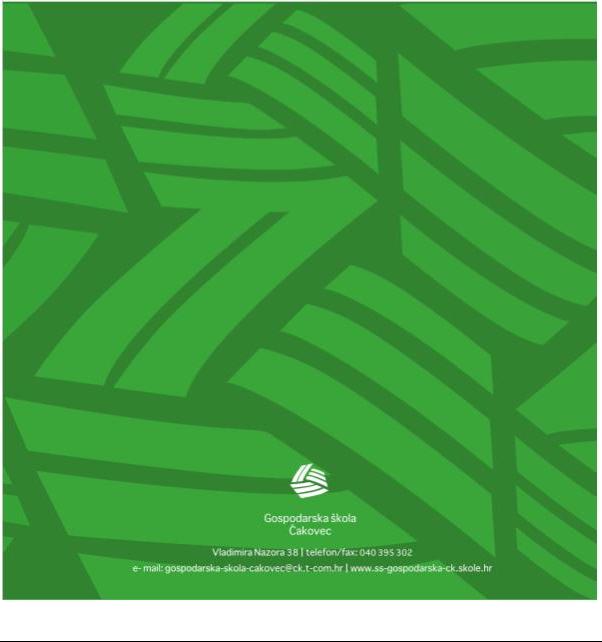 SADRŽAJ II. UVOD	 3 II. DODATNA NASTAVA	..5 III. IZBORNA NASTAVA	..8 IV. IZVANNASTAVNE AKTIVNOSTI	.15 V. STRUČNE EKSKURZIJE, IZLETI, TERENSKA NASTAVA I NATJECANJA	38 VI. PROJEKTI	..78 VII. NASTAVA PO MODELU C ZA RUSKI JEZIK I KULTURU	..82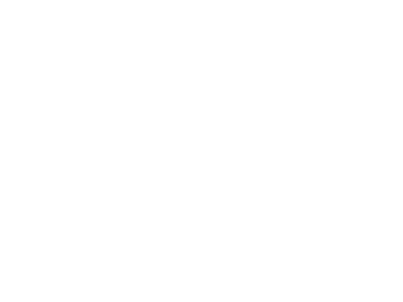 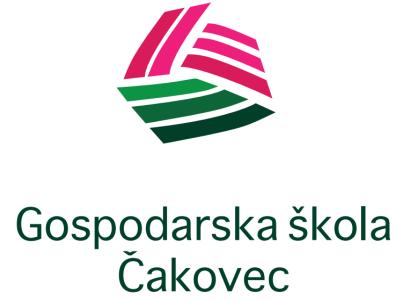 UVOD Školski kurikulum Gospodarske škole Čakovec sadrži programe dodatnih, dopunskih i izvannastavnih aktivnosti te stručnih ekskurzija i izleta čime želimo poboljšati kvalitetu učenja i usavršavanja učenika svih smjerova, kao i zadovoljenje njihovih želja i potreba. Cijeli kolektiv Gospodarske škole svojom složnošću, komunikacijom, aktivnim uključivanjem u programe želi uspjeti u poticanju učenika na rad i razvoj kreativnosti.Članak 28. (Zakon o odgoju i obrazovanju u osnovnoj i srednjoj školi – NN 87/08, 86/09, 92/10, 105/10, 90/11, 05/12, 16/12, 86/12, 126/12, 94/13, 152/14(1) Škola radi na temelju školskog kurikuluma i godišnjeg plana i programa rada, a učenički dom na temelju godišnjeg plana i programa rada.(2) Školski kurikulum utvrđuje dugoročni i kratkoročni plan i program škole s izvannastavnim i izvanškolskim aktivnostima, a donosi se na temelju nacionalnog kurikuluma i nastavnog plana i programa.(3) Školski kurikulum određuje nastavni plan i program izbornih predmeta, izvannastavne i izvanškolske aktivnosti i druge odgojno-obrazovne aktivnosti, programe i projekte prema smjernicama hrvatskog nacionalnog obrazovnog standarda.(4) Školskim kurikulumom se utvrđuje:– aktivnost, program i/ili projekt– ciljevi aktivnosti, programa i/ili projekta– namjena aktivnosti, programa i/ili projekta– nositelji aktivnosti, programa i/ili projekta i njihova odgovornost– način realizacije aktivnosti, programa i/ili projekta– vremenik aktivnosti, programa i/ili projekta– okvirni troškovnik aktivnosti, programa i/ili projekta– način njegova praćenja.(5) Školski kurikulum donosi školski odbor do 30. rujna tekuće školske godine na prijedlog učiteljskog, odnosno nastavničkog vijeća.(6) Godišnji plan i program rada donosi se na osnovi nastavnog plana i programa i školskog kurikuluma, a donosi ga školski, odnosno domski odbor do 30. rujna tekuće školske godine.(7) Godišnjim planom i programom rada školske ustanove utvrđuje se mjesto, vrijeme, način i izvršitelji poslova, a sadrži u pravilu:– podatke o uvjetima rada,– podatke o izvršiteljima poslova,– godišnji kalendar rada,– podatke o dnevnoj i tjednoj organizaciji rada,– tjedni i godišnji broj sati po razredima i oblicima odgojno-obrazovnog rada,– planove rada ravnatelja, učitelja, odnosno nastavnika te stručnih suradnika,– planove rada školskog, odnosno domskog odbora i stručnih tijela,– plan stručnog osposobljavanja i usavršavanja, u skladu s potrebama škole,– podatke o ostalim aktivnostima u funkciji odgojno-obrazovnog rada i poslovanja školske ustanove.Zadaća školskog kurikuluma:-izgradnja jedinstvenog profila škole-uzajamna komunikacija i stalna suradnja između nastavnika i učenikaCiljevi školskog kurikuluma:Članak 4. (Zakon o odgoju i obrazovanju u osnovnoj i srednjoj školi – NN 87/08, 86/09, 92/10, 105/10, 90/11, 05/12, 16/12, 86/12, 126/12, 94/13, 152/14)osigurati sustavan način poučavanja učenika, poticati i unapređivati njihov intelektualni, tjelesni, estetski, društveni, moralni i duhovni razvoj u skladu s njihovim sposobnostima i sklonostima, razvijati učenicima svijest o nacionalnoj pripadnosti, očuvanju povijesno-kulturne baštine i nacionalnog identiteta, odgajati i obrazovati učenike u skladu s općim kulturnim i civilizacijskim vrijednostima, ljudskim pravima i pravima djece, osposobiti ih za življenje u multikulturalnom svijetu, za poštivanje različitosti i toleranciju te za aktivno i odgovorno sudjelovanje u demokratskom razvoju društva, osigurati učenicima stjecanje temeljnih (općeobrazovnih) i stručnih kompetencija, osposobiti ih za život i rad u promjenjivom društveno-kulturnom kontekstu prema zahtjevima tržišnog gospodarstva, suvremenih informacijsko-komunikacijskih tehnologija i znanstvenih spoznaja i dostignuća, osposobiti učenike za cjeloživotno učenje. Misija i vizija škole:Misija škole: Gospodarska škola Čakovec je kvalitetna škola bliska životu u kojoj se svi ponašaju odgovorno i tolerantno, u kojoj njegujemo radnu i prijateljsku atmosferu, sve rješavamo dogovorom i međusobnim uvažavanjem profesora i učenika. Njegujemo pozitivan stav prema učenju i praktičnoj primjeni znanja. Gradimo ozračje u kojem se poštuju različitost, kreativnost, stečena znanja i vještine. Cilj nam je osposobiti samostalne, odgovorne i sretne mlade ljude obogaćene znanjem, prijateljstvom i samopoštovanjemVizija škole: Škola za život dostojan čovjekaDODATNA NASTAVAIZBORNA NASTAVAIZVANNASTAVNE AKTIVNOSTIIZLETI, STRUČNE EKSKURZIJE, MODNE REVIJE, NATJECANJAPROJEKTIIX. NASTAVA PO MODELU C ZA RUSKI JEZIK I KULTURUAKTIVNOSTDodatna nastava iz Hrvatskog jezika u  4. CP i 4. PT1. Ciljevi aktivnostiProširivanje spoznaja o hrvatskom jeziku, jezičnom izražavanju, hrvatskoj i svjetskoj književnosti, razvijati u učenika sposobnost primjene stečenih književnopovijesnih, književnoteorijskih i jezičnih znanja, razvijati sposobnosti samostalne interpretacije i analize književnih djela, razvijati sposobnosti čitanja s razumijevanjem, poticati korelaciju nastave jezika s nastavom književnosti i jezičnog izražavanja2. Namjena aktivnostipriprema učenika za polaganje ispita državne mature3. Nositelji aktivnosti i njihova odgovornostMonika Perčić, prof. i učenici 4. PT razreda Vedrana Močnik, prof. i učenici 4. CP razreda4. Način realizacije aktivnostipredavanje, individualni rad, razgovor, rad u parovima, rad na odabranim ulomcima, pisanje razliĉitih tipova školskih eseja, rješavanje zadataka višestrukog izbora, povezivanja i dopunjavanja5. Vremenik aktivnostiprema rasporedu sati6. Detaljan troškovnik aktivnostitroškovi umnažanja nastavnih materijala7. Način vrednovanja i način korištenja rezultata vrednovanjaformativno i sumativno vrednovanje učenikova napretkaAKTIVNOSTNjemački jezik DOD – priprema za državnu maturu1. Ciljevi aktivnostipriprema učenika za polaganje ispita državne mature iz njemačkog jezika; razvijanje jezičnih vještina za receptivno i produktivno služenje stranim jezikom (slušanje, čitanje, govorenje, pisanje)2. Namjena aktivnostinastava za pripremu polaganja ispita državne mature iz njemačkog jezika3. Nositelji aktivnosti i njihova odgovornostDanijela Cofek i učenici 4.CP razredaBrankica Vlahek-Ivek i učenici 4.PT razreda4. Način realizacije aktivnostidemonstracija, razgovor, pismeni radovi, čitanje i rad na tekstu, rad sa slušnim zapisima5. Vremenik aktivnostiprema rasporedu6. Detaljan troškovnik aktivnostipotrošni materijal – fotokopirni papir7. Način vrednovanja i način korištenja rezultata vrednovanjaAKTIVNOSTDodatna nastava iz engleskoga jezika1. Ciljevi aktivnostiPriprema učenika za državnu maturu; razvijanje jezičnih vještina čitanja i slušanja s razumijevanjem te vještine pisanja i govorenja.2. Namjena aktivnostiPriprema učenika za polaganje ispita državne mature iz engleskoga jezika.3. Nositelji aktivnosti i njihova odgovornostKatja Sklepić, prof.Učenice i učenici 4. PT razreda koji će pristupiti ispitu državne mature iz engleskoga jezika.Željka Mihalic, prof.Učenice i učenici 4.CP razreda koji će pristupiti ispitu državne mature iz engleskoga jezika4. Način realizacije aktivnostiRad na pisanom i slušnom tekstu (čitanje i slušanje s razumijevanjem), pisanje eseja i pisama, opisivanje slika, ilustracija i fotografija, vođenje dijaloga te izlaganje prezentacija. 5. Vremenik aktivnostiTijekom školske godine, po 1 sat tjedno, u sklopu redovnog rasporeda.6. Detaljan troškovnik aktivnostiTroškovi kopiranja materijala za nastavu.7. Način vrednovanja i način korištenja rezultata vrednovanjaUsmeno i pisano vrednovanje učeničkog rada;  rezultati na ispitu državne mature.AKTIVNOSTDOD računalstvo – 1.CP1. Ciljevi aktivnostiusvojiti osnovna znanja o skeniranju i obradi fotografija za upotrebu u programima ili prijenos na mreži, te o naprednijoj upotrebi Worda i Excela2. Namjena aktivnostistjecanje novih znanja i vještina kod učenika; osposobljavanje učenika za samostalnu povezivanje i usvajanje gradiva3. Nositelji aktivnosti i njihova odgovornostVelimir Posavec, Željka Mihalic i učenici 1. CP razreda4. Način realizacije aktivnostirazličite metode (usmeno izlaganje, razgovor, čitanje, pisanje, prezentacije, vježbe na računalu) i različiti oblici rada (frontalni, samostalni, rad u paru, rad u grupi)5. Vremenik aktivnostiškolska 2016./2017. godina6. Detaljan troškovnik aktivnostitroškovi kopiranja7. Način vrednovanja i način korištenja rezultata vrednovanjaostvarenje ciljeva procjenjuje se postignutim uspjehom u samostalnom radu na računalu (vježbe) i usmenom i/ili pismenom provjeravanju učenika kroz cijelu školsku godinu, a rezultira zaključnom ocjenom iz predmeta RačunalstvoAKTIVNOST                   Učenička zadruga „JABUKA“1. Ciljevi aktivnostiRazvoj ukupnog potencijala u funkciji svladavanja i nadogradnje kulturnih dobara u jedinstvu individualnih i socijalnih potreba.2. Namjena aktivnostiProizvodnja i stvaranje nove vrijednosti realizirane kroz uobičajene proizvodne etape: planiranje i pripremanje, proizvodnja i tržišno potvrđivanje.Razvoj novih poduzetničkih inicijativa kroz vježbu u ostvarivanju poduzetničkih zamisli3. Nositelji aktivnosti i njihova odgovornostProšev Jadranka, ing. odj. TehnologijeVoditelj UZ „Jabuka“ i voditelji sekcija4. Način realizacije aktivnostiTjedni sastanci voditelja sekcija i učenika.Istraživanje učenika.5. Vremenik aktivnostitijekom školske godine6. Detaljan troškovnik aktivnostiVoditelji sekcija pojedinačno su dokumentirali svoje aktivnosti i troškovnike7. Način vrednovanja i način korištenja rezultata vrednovanjaVoditelji sekcija pojedinačno su dokumentirali način vrednovanja i način korištenja rezultata vrednovanja.AKTIVNOSTDOD grafičke komunikacije 1 CP1. Ciljevi aktivnosti- usvojiti osnovna znanja korištenja programa “ ProgeCad“2. Namjena aktivnosti- stjecanje novih znanja i vještina kod učenika; osposobljavanje učenika za samostalnu povezivanje i usvajanje gradiva3. Nositelji aktivnosti i njihova odgovornost- Ivana Murk, mag .ing.prom i učenici 1 CP razreda- Karmenka Tomašek, mag. ing. prom.4. Način realizacije aktivnosti- predavanje, individualni rad, razgovor, rad u parovima5. Vremenik aktivnosti- prema rasporedu sati6. Detaljan troškovnik aktivnosti- troškovi umnažanja nastavnih materijala7. Način vrednovanja i način korištenja rezultata vrednovanja- zalaganje i redovitost u radu, napredovanje u radu, kreativnost; postignuća;AKTIVNOSTTehnologija prijevoza1. Ciljevi aktivnosti- usvojiti osnovne zakone po kojima se zadovoljavaju uvjeti odvijanja prometa na cestama;-steći znanja o vrstama i važnosti poslova osiguranja za gospodarstvo;-usvojiti poslove uvoza, izvoza i provoza robe, te pravilno popunjavanje isprava koje prate prijevozni proces;2. Namjena aktivnosti- učenicima 1 VO i 1.CVO3. Nositelji aktivnosti i njihova odgovornostKarmenka Tomašek, mag.ing.prometa4. Način realizacije aktivnostinastava u školi ((različite metode; usmeno izlaganje, razgovor, , usmene prezentacije) i razliĉiti oblici rada; frontalni, samostalni, rad u paru, rad u grupi).5. Vremenik aktivnosti- 2 sata tjedno tijekom nastavne godine6. Detaljan troškovnik aktivnosti- troškovnik je određen načinom raspodjele sredstava MZŠO-a.7. Način vrednovanja i način korištenja rezultata vrednovanja- usmeno i pisano provjeravanje postignute razine kompetencijaučenika koji rezultiraju ocjenom, a provode se kontinuiranotijekom nastavne godine, poslije obrađenih i uvježbanihnastavnih sadržaja- rezultat ukupnog procesa vrednovanja tijekom nastavnegodine zaključna je ocjena iz nastavnoga predmetaAKTIVNOSTIzrada odjevnih predmeta od pletiva1. Ciljevi aktivnostiPoticati učenike da svoje ideje i zamisli crtežom, te određenim pletivom izrade.2. Namjena aktivnostiNaučiti učenike proizvodnji i izradi odjeće od ideje do gotovog proizvoda, smisli za vrijednost, preciznost i spretnost u izvođenju radnih postupaka3. Nositelji aktivnosti i njihova odgovornostKatica Korunek, ing. odjevne tehnologije4. Način realizacije aktivnostiKatica Korunek  i učeniciPokazati volju i interes za izvanastavnu aktivnost5. Vremenik aktivnostiTijekom cijele školske godine.6. Detaljan troškovnik aktivnosti300-400 kn za pletivo7. Način vrednovanja i način korištenja rezultata vrednovanjaAKTIVNOSTOblikovanje na računalu1. Ciljevi aktivnostiUpoznati učenike s grafičkim programima na računalu: CorelDraw i Adobe Photoshop2. Namjena aktivnostiUčenicima za buduću struku, rad u tiskari3. Nositelji aktivnosti i njihova odgovornostRusa Trajkova i učenici4. Način realizacije aktivnostiFrontalna nastava, grupna nastava, individualna nastava5. Vremenik aktivnostiTijekom cijele školske godine.6. Detaljan troškovnik aktivnostiTroškovnik je određen načinom raspodjele sredstava MZOŠ-a7. Način vrednovanja i način korištenja rezultata vrednovanjaBrojčano vrednovanje, vrednovanje vježbi u navedenim programima te usvojenog teorijskog znanja. AKTIVNOSTPovijest stilova i dizajna1. Ciljevi aktivnostiUpoznati učenike sa povijesnim stilovima u umjetnosti i dizajnu od prapovijesti do srednjeg vijeka2. Namjena aktivnostiProširivanje kreativnih vidika3. Nositelji aktivnosti i njihova odgovornostRusa Trajkova i učenici4. Način realizacije aktivnostiFrontalna nastava, grupna nastava, individualna nastava5. Vremenik aktivnostiTijekom cijele školske godine.6. Detaljan troškovnik aktivnostiTroškovnik je određen načinom raspodjele sredstava MZOŠ-a7. Način vrednovanja i način korištenja rezultata vrednovanjaBrojčano vrednovanje, vrednovanje vježbi u navedenim programima te usvojenog teorijskog znanja. AKTIVNOSTTZK - izborno1. Ciljevi aktivnostiutjecaj na unapređivanje zdravlja, na razvoj osobina i sposobnosti  te formiranje pozitivnih odgojnih vrijednosti2. Namjena aktivnostiformiranje motoričkih znanja i poboljšanje motoričkih dostignuća te usvajanje određenih teorijskih znanja i kinezioloških informacija3. Nositelji aktivnosti i njihova odgovornostRanko Kuzmanović, prof. i učenici 1FPK i 3.FPKVladimir Glavina, prof. i učenici 2. FPK4. Način realizacije aktivnostifrontalna nastava, individualna nastava, grupna nastava 5. Vremenik aktivnostitijekom školske godine6. Detaljan troškovnik aktivnostiAktivnost će se provoditi tokom cijele školske godine7. Način vrednovanja i način korištenja rezultata vrednovanjapraćenje, provjeravanje, vrednovanje i ocjenjivanje tijekom  školske godineAKTIVNOST		Vjeronauk 1. Ciljevi aktivnostiupoznavanje sa sadržajima propisanim od strane MZOŠ-a i NKU-a2. Namjena aktivnostiodgoj i obrazovanje u Katoličkoj vjeri3. Nositelji aktivnosti i njihova odgovornostHrvoje Živković, prof.Vladimir Šoštarić, prof.4. Način realizacije aktivnostinastava u školi5. Vremenik aktivnosti1 sat tjedno prema satnici škole6. Detaljan troškovnik aktivnosti-7. Način vrednovanja i način korištenja rezultata vrednovanjaprema važećem Pravilniku o ocjenjivanju MZOŠ-aAKTIVNOSTIzborna nastava: etika1. PT, CP, 1.VO, 1.FK, 1.CVO, 1.KO2.PT, 2.CP, 2.VO, 2.KPO, 2.FPK, 2.KC3.CP, 3.FK, 3.KPO4.PT1. Ciljevi aktivnostiRazvijanje sposobnosti za moralne prosudbe te kreativno i dijaloško sudjelovanje u rješavanju problema u svakodnevnom životu.Razvijanje svijesti o mirnom rješavanju sukoba s naglaskom na dijalogu, toleranciji i spremnosti na kompromis.Prepoznavanje važnosti promicanja i poštivanja ljudskih prava i obveza.Podizanje svijesti učenika o važnosti očuvanja planeta Zemlje te naše uloge u tom procesu.Upoznati učenike s aktivnostima humanitarnih organizacija.Razvijanje svijesti kod učenika o važnosti brige za starije, važnosti starijih osoba u osobnom i društvenom smislu te važnosti volonterskih aktivnosti u suvremenom društvu.Steći znanje o problemima bioetičkog predmetnog područja te razviti vlastite  stavove u pogledu bioetičkih pitanja.2. Namjena aktivnostiNastava je namijenjena učenicima koji su se za nju dobrovoljno odlučili. Etika je obvezni izborni predmet te se ostvaruje prema službenom planu i programu. Programi se ostvaruju tijekom nastavne godine  kao i svaki drugi predmet.Obilježavanje značajnih datuma: Međunarodni dan mira (21.09.), Međunarodni dan starijih osoba (01.10.), Međunarodni dan nenasilja (02.10.), Međunarodni dan tolerancije (16.11.), Dan ljudskih prava (10.12.), Međunarodni dan života (05.02. – prve nedjelje u veljači), Svjetski dan voda (22.03.), Svjetski dan zdravlja (07.04.), Dan planeta Zemlje (22.04.), Svjetski dan Crvenog križa (08.05.), Svjetski dan zaštite okoliša (05.06.).3. Nositelji aktivnosti i njihova odgovornostBranka Bedić, mag.educ.soc. i phil.4. Način realizacije aktivnosti7 sati tjedno: 2 sata za učenike prvih razreda	        2 sata za učenike drugih razreda	         2 sata za učenike trećih razreda	         1 sat za učenike četvrtih razreda- uređivanje panoa s određenom temom i izlaganje istog u prostorima škole; izrada plakata s određenom temom; sudjelovanje u debatama5. Vremenik aktivnosti- prema rasporedu sati; prema dogovoru s učenicima6. Detaljan troškovnik aktivnosti- troškovi materijala za pano, plakate7. Način vrednovanja i način korištenja rezultata vrednovanjaVrednuje se poznavanje i razumijevanje nastavnih sadržaja, praktična i kreativna primjena naučenog gradiva te kultura tada i aktivnost. Izborna nastava je poticaj za razvijanje povjerenja u temeljna etička načela i vrednote.AKTIVNOST		Izborna nastava: ekologija u prometu1. Ciljevi aktivnostiPoticati zanimanje učenika  za živi svijet i čovjeka u njemu; primjeniti i usvojiti temeljne biološke spoznaje o odnosima živih bića i okoliša, odnosima unutar životnih zajednica te o narušavanju ravnoteže tih odnosa  djelovanjem čovjeka; upoznati  se s pojedinim  načinima kako čovjek utječe na okoliš i s izvorima onečišćenja svih dijelova biosfere; povezati posljedice onečišćenja s mjerama sprečavanja onečišćenja; usvojiti načela zaštite prirode, pojam i opseg održivog razvoja; razvijati zdrav interes za samostalnim trajnim usvajanjem novih znanja o prirodi našeg postojanja i opstanka u svijetu živoga2. Namjena aktivnostiUsvojiti pojmove koji se rabe u ekologiji i značaj biosfere kao našeg okoliša; uočiti povezanost živog i neživog svijeta kroz kruženje tvari i protok energije; povezati ljudsku aktivnost s promjenama okoliša; upoznati se s najznačajnijim zakonima i sporazumima o zaštiti okoliša i prirode, zaštićenim staništima i ugroženim vrstama Republike Hrvatske; upoznati održive pristupe okolišu3. Nositelji aktivnosti i njihova odgovornostMirjana Novoselec dipl. ing. biologije; učenice i učenici  1.CP razreda4. Način realizacije aktivnostiInduvidualni rad, frontalni rad, grupni rad5. Vremenik aktivnosti2 sata tjedno tijekom nastavne godine6. Detaljan troškovnik aktivnosti0 kn7. Način vrednovanja i način korištenja rezultata vrednovanjaUsmeno i pisano provjeravanje postignute razine kompetencija učenika koji rezultiraju ocjenom, a provode se kontinuirano tijekom nastavne godine, poslije obrađenih i uvježbanih nastavnih sadržaja. Rezultat ukupnog procesa vrednovanja tijekom nastavne godine zaključna je ocjena iz nastavnoga predmetaAKTIVNOSTFitofarmacija – učenici svih PT razreda1. Ciljevi aktivnostiUpoznati učenike s brojnim metodama zaštite bilja i prednostima korištenja istih. Osposobiti učenike za samostalno obavljanje određenih radnji u zaštiti bilja. Razvijati ekološku svijest o očuvanju prirodnog sustava, važnosti uloge pojedinih biljnih i životinjskih vrsta, značaju biodiverziteta i prirodne ravnoteže2. Namjena aktivnostibiotehničko područje – poljoprivreda3. Nositelji aktivnosti i njihova odgovornostVladimir Masten, prof. i učenici 4.PT razreda4. Način realizacije aktivnostiTeoretska predavanja, praktične vježbe, praktični rad na proizvodnim površinama, predviđa se posjet poljoprivrednim ljekarnama5. Vremenik aktivnostirujan - listopad (ukupno 64 sata godišnje)6. Detaljan troškovnik aktivnosti-7. Način vrednovanja i način korištenja rezultata vrednovanjarad učenika će se vrednovati po zakonom predviđenom pravilniku o ocjenjivanju i vrednovanjuAKTIVNOST		Osnove restauriranja1. Ciljevi aktivnostiUpoznati učenike sa osnovama restauratorskog i konzervatorskog posla, naučiti rekonstruirati štukaturu, izraditi odljev reljefa te načiniti pozlatu2. Namjena aktivnostiProširivanje kreativnih vidika3. Nositelji aktivnosti i njihova odgovornostInes Šarić4. Način realizacije aktivnostiFrontalnom nastavom, grupnom nastavom, individualnom nastavom5. Vremenik aktivnostiTijekom nastavne godine.6. Detaljan troškovnik aktivnostiTroškovnik je određen načinom rasopdjele sredstava MZOŠ-a7. Način vrednovanja i način korištenja rezultata vrednovanjaBrojčano vrednovanje, vrednuju se vježbe u navedenim programima te usvojeno teorijsko znanjeAKTIVNOSTKrmno bilje1. Ciljevi aktivnostiObrazovanje učenika za izvođenje pojedinih radnih operacija u proizvodnji krmnog bilja na oranicama i pravilno korištenje prirodnih travnjaka kao izvora kvalitetne krme. 2. Namjena aktivnostiOsposobljavanje učenika za osiguranje krmne baze na stočnoj farmi.3. Nositelji aktivnosti i njihova odgovornostSabrina Blajda i učenici 3. PT razreda4. Način realizacije aktivnosti1 sat tjedno, nastava i vježbe.5. Vremenik aktivnostiNastavna godina 2016/17.6. Detaljan troškovnik aktivnosti0.00 kn.7. Način vrednovanja i način korištenja rezultata vrednovanjaUsmene i pisane provjere znanja, aktivnost na satu, ocjenjivanje prema kriterijima navedenim u planu i programu nastave.AKTIVNOSTEkološka poljoprivreda1. Ciljevi aktivnostiUpoznati učenike kako proizvesti dovoljno namirnica i krmnog bilja visoke kakvoće a pri tome sačuvati prirodu od onečišćenja te razviti zadovoljstvo i spoznati smisao rada na zemlji. Razviti kod učenika pozitivan stav o ekološkoj poljoprivredi.2. Namjena aktivnostiEkološka poljoprivreda  omogućuje učenicima više mogućnosti upoznavanja drugačijim načinima proizvodnje hrane  kombinirajući  nova  sa već stečenim znanjem. 3. Nositelji aktivnosti i njihova odgovornostMatija Krhač  dipl.ing.poljoprivrede .  Redovno dolaženje na dodatnu nastavu te aktivno sudjelovanje u programu vezanom uz školu.4. Način realizacije aktivnosti2 sata tjedno5. Vremenik aktivnostiCijelu školsku godinu6. Detaljan troškovnik aktivnosti0kn7. Način vrednovanja i način korištenja rezultata vrednovanjaBrojčano vrednovanje ocjenom od 1-5 usvojenosti teoretskih sadržaja.AKTIVNOSTUzgoj povrća u zaštićenom prostoru1. Ciljevi aktivnostiUpoznati osobine proizvodnje povrća u klijalištu/plasteniku/stakleniku. Na vježbama provesti neke agrotehničke zahvate prema satnici.2. Namjena aktivnostiPrepoznati koristi i nedostatke zaštićenih proizvodnih prostora u biljnoj proizvodnji. 3. Nositelji aktivnosti i njihova odgovornostSabrina Blajda4. Način realizacije aktivnostiTeoretska nastava, vježbe.5. Vremenik aktivnostiCijela školska godina 2016/2017.6. Detaljan troškovnik aktivnostiU okviru troškova školske ekonomije.7. Način vrednovanja i način korištenja rezultata vrednovanjaAnaliza i vrednovanje stečenog znanja na satu.AKTIVNOSTVLASULJARSTVO1. Ciljevi aktivnostiUčenici će razvijati vještine,preciznost i urednost u izradi i održavanju vlasuljarskih proizvoda te će se upoznat sa napravama koje se koriste u vlasuljarstvu.2. Namjena aktivnostiDodatna nastavna omogućuje učenicima više mogućnosti upoznavanja sa teorijom vlasuljarstva i praktičnom  izradom  i održavanjem vlasuljarskih proizvoda kombinirajući  nova  sa već stečenim znanjem.3. Nositelji aktivnosti i njihova odgovornostKoroš  Karmen ,stručni učitelj .  Redovno dolaženje na dodatnu nastavu te aktivno sudjelovanje u programu vezanom uz školu.4. Način realizacije aktivnosti1 sat tjedno5. Vremenik aktivnostiCijelu školsku godinu6. Detaljan troškovnik aktivnosti300kn7. Način vrednovanja i način korištenja rezultata vrednovanjaBrojčano vrednovanje, usvojenost teorijskog znanja  i vrednovanje vježbi u navedenom programuAKTIVNOSTTRADICIJSKE FRIZURE1. Ciljevi aktivnostiUčenici će razvijati vještine,preciznost i urednost u izradi tradicijskih frizura. Učenici će se upoznat sa narodnim nošnjama na području Hrvatske i tradicijom frizura iz tih  područja.2. Namjena aktivnostiIzborni predmet omogućuje učenicima više mogućnosti za vježbu praktične izrade tradicijskih frizura,te proširivanje znanja u izradi današnjih frizura i kombiniranju novih sa već stečenim znanjem.3. Nositelji aktivnosti i njihova odgovornostKoroš  Karmen ,stručni učitelj .  Redovito dolaženje na nastavu te aktivno sudjelovanje u nastavnom programu4. Način realizacije aktivnosti1 sat tjedno5. Vremenik aktivnostiCijelu školsku godinu6. Detaljan troškovnik aktivnosti300 kn7. Način vrednovanja i način korištenja rezultata vrednovanjaBrojčano vrednovanje, usvojenost teorijskog znanja  i vrednovanje vježbi u navedenom programuAKTIVNOSTLjekovito bilje1. Ciljevi aktivnostiProširiti znanja iz područja struke i povezati sa srodnim znanstvenim disciplinama. Usvojiti primjenu ljekovitog bilja u kozmetičkim salonima u svrhu liječenja blažih patoloških promjena na kosi i vlasištu, uljepšavanja i njege kose,  kože i noktiju. Razvijati profesionalan odnos prema radu, budućem zanimanju i korisnicima. Razvijati logičko mišljenje, sposobnost opažanja i zaključivanje na osnovu opaženog. 2. Namjena aktivnostiUsvojiti znanja iz osnova botanike te upoznati i opisati svojstva ljekovitog bilja. Usvojiti primjenu ljekovitog bilja u struci.Razviti poštovanje prema prirodi, živim bićima, drugim ljudima i samome sebi te svijest o potrebi zaštite prirode i očuvanja kvalitete okoliša. 3. Nositelji aktivnosti i njihova odgovornostMirjana NovoselecUčenice 2.FPK razreda4. Način realizacije aktivnostiKroz redovne sate izborne nastave, prema rasporedu sati Gospodarske škole5. Vremenik aktivnostiTijekom cijele školske godine6. Detaljan troškovnik aktivnostiTroškovi fotokopiranja radnih materijala, pribor za izradu plakata7. Način vrednovanja i način korištenja rezultata vrednovanjaOstvarenje ciljeva procjenjuje se postignutim uspjehom u sljedećim elementima ocjenjivanja: usmenom i pisanom provjeravanju učenika kroz cijelu školsku godinu, primjeni znanja i samostalnom radu, a rezultira zaključnom ocjenom iz predmeta Ljekovito bilje – izborna nastava.AKTIVNOST Konstrukcija odjeće; drugi razred1. Ciljevi aktivnostiNamjenjena učenicima za buduću struku, rad u tekstilnoj industriji.2. Namjena aktivnostiPonavljanje, utvrđivanje i uvježbavanje nastavnih sadržaja iz nastavnog predmeta konstukcija odjeće ( 2. razred).3. Nositelji aktivnosti i njihova odgovornostDubravka Šantl, dipl. ing. odjevne tehnologije4. Način realizacije aktivnostiDubravka Šantl i učenici ( 2. KPO-krojači) Pokazati interes, volju i namjeru da se ciljevi aktivnosti uspješno realiziraju.5. Vremenik aktivnostiFrontalnom nastavom, grupnom nastavom, individualnom nastavom6. Detaljan troškovnik aktivnostiTijekom školske godine (  1 školsk1 sat)7. Način vrednovanja i način korištenja rezultata vrednovanjaTroškovnik je određen načinom raspodjele sredstava MZŠO-a.Brojčano vrednovanje, vrednuju se vježbe koje izrade učenice te usvojeno teorijsko znanje.AKTIVNOSTEdukativna prezentacija predmeta „Ruski jezik i kultura!1. Ciljevi aktivnostiEdukativna prezentacija predmeta „Ruski jezik i kultura“2. Namjena aktivnostis ciljem promoviranja ruskog jezika koja će vašim učenicima dati mogućnost besplatnog učenja ruskog jezika i kulture.
3. Nositelji aktivnosti i njihova odgovornostProf. ruskog jezika i kulture Tatjana Mikolaj, učenici 1.CP, 1.PT, 1.VO, 1.CVO4. Način realizacije aktivnostiPrezentacija na satu razrednog odjela (SRO)5. Vremenik aktivnostirujan6. Detaljan troškovnik aktivnosti7. Način vrednovanja i način korištenja rezultata vrednovanjaPoticanje za učenje ruskog jezika  u jezičnom smislu sa znatnim proširenjem u područje bogatog ruskog kulturnog nasljeđa, a preko ruskih bajki, glazbe, poezije....
  Učenje ruskog jezika obogati opće obrazovanje učenika.
AKTIVNOSTAranžerska sekcija1. Ciljevi aktivnostiUpoznati učenike s različitim stilovima aranžiranja , izradomaranžmana i buketa za različite prigode; te sudjelovati na državnim i međunarodnim natjecanjima iz aranžiranja.2. Namjena aktivnostiProširiti znanje i vještine o stilovima aranžiranja, izradi aranžmana i buketa; te pokazati usvojena dostignuća iz aranžiranja na natjecanjima.3. Nositelji aktivnosti i njihova odgovornostUčenici 1.pc, 2.cv, 3.cv razreda ; prof.Škrobar Ljiljana4. Način realizacije aktivnostiProučavanje literature:časopisa, stručnih knjiga, interneta. Rad u školskom kabinetu za aranžiranje. Posjet izložbama cvijeća i sajmovima vjenčanja(u Varaždinu, Zagrebu, Celju, Mozirju, Dobrovniku,”Volčjem potoku” i drugdje). Sudjelovanje na natjecanjima iz aranžiranja u Hrvatskoj i inozemstvu.5. Vremenik aktivnosti05.09.2016. – 15.07.2017.6. Detaljan troškovnik aktivnostiNa temelju najbolje ponude za prijevoz učenika, odnosno detaljan će biti napravljen neposredno prije realizacije aktivnosti.7. Način vrednovanja i način korištenja rezultata vrednovanjaVrednovanje postignuća je brojčano, ocjenom od 1-5. Učenici koji se ističu rezultatima i zalaganjem pripremaju se i sudjeluju na natjecanjima iz aranžiranja.AKTIVNOSTIzvannastavna aktivnost: politika i gospodarstvo1. Ciljevi aktivnosti- upoznati ulogu i organizaciju lokalne samouprave i lokalne vlasti2. Namjena aktivnosti- lakše razumijevanje i usvajanje nastavnog sadržaja (lokalna i regionalna samouprava)3. Nositelji aktivnosti i njihova odgovornostBranka Bedić, mag.educ.soc i phil.4. Način realizacije aktivnostiTijekom godine učenici (fakultativno) prisustvuju sjednicama Vijeća u svojim općinama ili gradovima te izvješća o tome podnose na satu politike i gospodarstva.5. Vremenik aktivnosti- tijekom 2. polugodišta nastavne godine 2016./2017.6. Detaljan troškovnik aktivnosti-7. Način vrednovanja i način korištenja rezultata vrednovanja- aktivnost pomaže učenicima u razumijevanju nastavnog sadržaja AKTIVNOSTSlobodne aktivnosti: DRAMSKA GRUPA1. Ciljevi aktivnosti-tjelesna aktivnost-razvijanje kreativnosti2. Namjena aktivnosti-stjecanje novih iskustava, znanja i vještina3. Nositelji aktivnosti i njihova odgovornost-Patricija Topolnjak, prof. i zainteresirani učenici od 1. do 4. razreda4. Način realizacije aktivnosti-upoznavanje učenika s programom, održavanje treninga,  (uvježbavanje)5. Vremenik aktivnosti-tijekom školske godine prema dogovoru s učenicima6. Detaljan troškovnik aktivnosti-troškovi se odonose na potrošni materijal za izradu kostima7. Način vrednovanja i način korištenja rezultata vrednovanja-prezentacija, scenski nastupAKTIVNOSTSLIKARSKA GRUPA1. Ciljevi aktivnostiPodučiti učenike da nauče teorijska i praktična znanja o slikarstvu i slikarskim tehnikama. Poticanje kreativnosti i umjetničke slobode2. Namjena aktivnostiProširivanje kreativnih vidika, stjecanje kulture i interesa za umjetnička djela.3. Nositelji aktivnosti i njihova odgovornostInes Šarić i učenici 2. i 3. KPO razreda, Stečena znanja uspiješno primjeniti u praksi pri kreativnom izražavanju.4. Način realizacije aktivnostiFrontalnom nastavom, grupnom nastavom, individualnom nastavom5. Vremenik aktivnostiTijekom školske godine6. Detaljan troškovnik aktivnostiTroškovnik je određen načinom raspodjele sredstava MZŠO-a.AKTIVNOSTIzrada nakita i modnih detalja1. Ciljevi aktivnostiProširivanje znanja vezano uz sve stučne predmete i praktičnu nastavu. Razvijati osjećaj za skladnost i profinjenost.Stečena znanja uspiješno primjeniti u praksi pri kreativnom izražavanju.2. Namjena aktivnostiAktivno i organizirano provođenje slobodnog vremena,razvijanje kreativnosti i maštovitosti.razvijati radne navike,razvijati osjećaj za estetsko odijevanje. Proširivanje kreativnih vidika.3. Nositelji aktivnosti i njihova odgovornostDubravka Šantl, dipl. ing. odjevne tehnologije4. Način realizacije aktivnostiDubravka Šantl, i učenici( 1. 2. i 3. -krojači, te zainteresirani učenici drugih usmjerenja) Pokazati interes, volju i namjeru da se ciljevi aktivnosti uspješno realiziraju. Stečena znanja uspiješno primjeniti u praksi.5. Vremenik aktivnostiFrontalnom nastavom, grupnom nastavom, individualnom nastavom, grupnom ( radionice-školski praznici)6. Detaljan troškovnik aktivnostiTijekom školske godine7. Način vrednovanja i način korištenja rezultata vrednovanjaCca 1000-2000 Kn ukupno u toku školske godine, do novčanih sredstava se dolazi prodajon napravljenog nakita.  Nakon osnovnih stečenih znanja u izradi nakita i modnih detalja  odabrati najbolje učeničke radove, te organizirati prodajne izložbe u prostorijama škole, sajmovima i na raznim drugim zbivanjima.AKTIVNOSTIzrada uporabnih predmeta u patchwork tehnici izrada uporabnih predmeta od lavande1. Ciljevi aktivnostiIgrom stvaralaštvom, zabavom i razonodom proširiti i obogaćivati potrebu za istraživanjem i kreativnošću2. Namjena aktivnostiNaučiti postupke izrade tehnike patchwook, pravila slaganja boja te upotrebu tkanina prema namjeni. Uočiti mogućnost primjene stečenih vještina u izradi različitih uporabnih i odjevnih predmeta, istu tehniku primjeniti na uporabne predmete od lavande3. Nositelji aktivnosti i njihova odgovornostJadranka Prošev, ing. odjevne tehnologije4. Način realizacije aktivnostiUčenici škole usmjerenja krojač zainteresiranih za izradu uporabnih i odjevnih predmeta u tehnici patchwork  I učenici poljoprivrednih usmjerenja5. Vremenik aktivnostiTjedni sastanciSamostalno istraživanje6. Detaljan troškovnik aktivnostiTijekom školske godine7. Način vrednovanja i način korištenja rezultata vrednovanjaTkanina      600 knSin. vata     100 knSitni pribor   400 knOpisno komentiram uspjeh učeničkih sposobnosti (znanja, vještine i navike) , kvalitetu uradka, odnos prema grupi.AKTIVNOSTIzrada odjevnih predmeta1. Ciljevi aktivnostiProširivanje znanja vezano uz sve stučne predmete i praktičnu nastavu. Razvijati osjećaj za skladnost i profinjenost.Stečena znanja uspiješno primjeniti u praksi pri kreativnom izražavanju.2. Namjena aktivnostiAktivno i organizirano provođenje slobodnog vremena,razvijanje kreativnosti i maštovitosti. Razvijati radne navike, razvijati osjećaj za estetsko odijevanje. Proširivanje kreativnih vidika.3. Nositelji aktivnosti i njihova odgovornostZlatko Serec, ing. za tekstil i učenici4. Način realizacije aktivnostiPokazati interes, volju i namjeru da se ciljevi aktivnosti uspješno realiziraju. Stečena znanja uspiješno primjeniti u praksi.5. Vremenik aktivnostiTijekom školske godine6. Detaljan troškovnik aktivnostiNovac za nabavu materijala za odjevne predmeta koje izrađuju učenice – ovisno o željama učenica. (Odjevni predmeti ostaju u njihovom vlasništvu).7. Način vrednovanja i način korištenja rezultata vrednovanjaNakon osnovnih stečenih znanja odabrati najbolje učeničke radove, te organizirati izložbe i modne revije u prostorijama škole, sajmovima i na raznim drugim zbivanjima.AKTIVNOSTKreativni krojači1. Ciljevi aktivnostiAktivno i organizirano provođenje slobodnog vremena, razvijanje kreativnosti i maštovitosti. Razvijati radne navike, razvijati osjećaj za estetsko odijevanje i proširivanje kreativnih vidika uz istovremenu uporabu modernih tehnologija (Facebook, Pinterest, …)2. Namjena aktivnostiProširivanje znanja vezano uz sve stručne predmete i praktičnu nastavu. Razvijati osjećaj za skladnost i profinjenost. Stečena znanja uspiješno primjeniti u praksi pri kreativnom izražavanju. Promocija izabranog zanimanja.3. Nositelji aktivnosti i njihova odgovornostBogdanović Ana-Marija, mag. ing. tekstilne tehnologije i inženjerstva i učenice Pokazati interes, volju i namjeru da se ciljevi aktivnosti uspješno realiziraju. Stečena znanja uspiješno primjeniti u praksi.4. Način realizacije aktivnostiPraktična nastava i individualno istraživanje učenika5. Vremenik aktivnostiTijekom  školske godine.6. Detaljan troškovnik aktivnostiTroškove će snositi polaznici izvannastavne aktivnosti prema svojim mogućnostima. 7. Način vrednovanja i način korištenja rezultata vrednovanjaRezultate izvannastavne aktivnosti učenice će međusobno vrednovati, a kroz prezentacije i izložbe u školskom holu te putem društvenih mreža predstaviti ostalim učenicima i nastavnicima škole te svim zainteresiranima.  AKTIVNOSTProjekt građanin1. Ciljevi aktivnostiSpoznati političku, pravnu, socijalnu, ljudskopravnu, interkulturnu, gospodarsku i ekološu dimenziju građanstva; razvijati građansku kompetenciju (usvajanje  garađanskog znanja i građanskih vrijednosti, razvoj stavova i građanskih vještina, aktivno djelovanje) primjenom aktivnih metoda učenja i poučavanja i organiziranjem radionice.2. Namjena aktivnostiRad s učenicima na uočavanju i rješavanju konkretnih problema u lokalnoj zajednici. Oblikovanje stavova ne temelju stečenih znanja, iskustvenog učenja i s obzirom na različite izvore informiranja; razvoj kritičke svijesti te sposobnosti raspravljanja o temama koje nadilaze učenikovo neposredno iskustvo; jačanje samosvjesti i odgovornosti za dobrobit drugih zajednica3. Nositelji aktivnosti i njihova odgovornostPatricija Topolnjak, prof. i učenici 2., 3. i 4. razreda4. Način realizacije aktivnostiPredavanja, radionice, diskusije, grupni rad, izrada i analiza anketnih upitnika, istraživački rad na terenu, komuniciranje s predstavnicima vlasti, izrada projekta i njegovo predstavljanje na školskoj i županijskoj razini.5. Vremenik aktivnostiIzvannastavna aktivnost provodit će se jedan sat tjedno tijekom 35 nastavnih sati sa zainteresiranim učenicima.6. Detaljan troškovnik aktivnostiTroškovi umanžanja nastavnih materijala, izrade plakata, razvijanja fotografija, izrade portfelja. 7. Način vrednovanja i način korištenja rezultata vrednovanjaRad, zalaganje i napredovanje učenika pratit će se i bilježiti u pregledu rada izvannastavnih aktivnosti. Postignuti razultati primjenit će se pri donošenju plana rada za sljedeće razdoblje.AKTIVNOSTJezične vježbe iz njemačkog jezika1. Ciljevi aktivnostiomogućiti talentiranim i darovitim učenicima proširivanje znanja njemačkog jezika i sadržaja predviđenih nastavnim planom i programom da još više unaprijede svoje vještine, razviju sklonosti i stvaralačke sposobnosti te usvoje dodatne sadržaje u skladu s interesima i mogućnostima pojedinih učenika2. Namjena aktivnostiza darovite učenike koji s lakoćom svladavaju redoviti program te pokazuju veći interes za njemački jezik uključujući produbljivanje poznavanja njemačke kulture i civilizacije; priprema za natjecanje3. Nositelji aktivnosti i njihova odgovornostDanijela Cofek, prof. te talentirani i daroviti učenici i učenici koji  pokazuju pojačani interes za njemački jezik.Nataša Sternad, prof., te učenici 2. cp i pt razreda koji  pokazuju pojačani interes za njemački jezik.Brankica Vlahek – Ivek te učenici koji pokazuju pojačani interes za njemački jezik4. Način realizacije aktivnostidemonstracija, pismeni radovi,  čitanje i rad na tekstu, rad na računalu, razgovor, istraživački projekti,  prikupljanje informacija iz različitih izvora, izrada plakata, gledanje filmova, izrada prezentacija.5. Vremenik aktivnostiprema dogovoru s učenicima 6. Detaljan troškovnik aktivnostipotrošni materijali - fotokopirni papir, plakati, papir u boji… eventualni odlazak na natjecanja7. Način vrednovanja i način korištenja rezultata vrednovanjademonstracija, pismeni radovi, čitanje i rad na tekstu, rad na računalu, razgovor, istraživački projekti, prikupljanje informacija iz različitih izvora, izrada plakata, gledanje filmova, izrada prezentacija.AKTIVNOSTJezična grupa za engleski jezik1. Ciljevi aktivnostiNadograđivanje znanja učenika stečenog u redovnoj nastavi engleskoga jezika te razvijanje komunikacijskih vještina i kompetencija; priprema učenika za sudjelovanje na školskom i županijskom natjecanju iz engleskoga jezika; priprema učenika za školska događanja (priredbe, projekti i sl.).2. Namjena aktivnostiZa učenike drugog i četvrtog razreda,  1.strani jezik: priprema za natjecanja; pojačani program za zainteresirane učenike.3. Nositelji aktivnosti i njihova odgovornostKatja Sklepić, prof. Učenice i učenici  2. CP i 4.PT razreda.4. Način realizacije aktivnostiRad na slušnom i pisanom tekstu, vježbe čitanja i izgovora, gramatičke vježbe, vježbe pisanja, kvizovi.Rješavanje probnih testova.5. Vremenik aktivnostiPrema dogovoru s učenicima.6. Detaljan troškovnik aktivnostiTroškovi kopiranja nastavnih materijala i probnih testova, plakati. 7. Način vrednovanja i način korištenja rezultata vrednovanjaPratit će se i bilježiti rezultati te napredak učenika, probno testiranje.AKTIVNOSTPROMETNA SEKCIJA1. Ciljevi aktivnosti-organizacija i provođenje prijevoza osoba i tereta u Gospodarskoj školi prometnim sredstvima škole2. Namjena aktivnosti-učenicima i nastavnicima škole kao i široj zajednici3. Nositelji aktivnosti i njihova odgovornost-Ivica Mlinarić, mag. ing. prometa – voditelj 
-članovi prometne sekcije, nastavnici i učenici Gospodarske škole4. Način realizacije aktivnosti-organizacija rasporeda korištenja prometnih sredstava Gospodarske škole
-vođenje prometne dokumentacije, briga za tehničku ispravnost i čistoću prometnih sredstava, provođenje prijevoza osoba i tereta5. Vremenik aktivnosti-kroz cijelu godinu prema kurikulumu škole6. Detaljan troškovnik aktivnosti-osobnim sredstvima Gospodarske škole i sredstvima iz projekata namijenjenim prijevozu učenika na mobilnost7. Način vrednovanja i način korištenja rezultata vrednovanja-vrednovanje i rezultati će biti vidljivi u samovrednovanju škole, upitnicima o zadovoljstvu pruženom uslugom koje ispunjavaju učenici koji idu na mobilnost
-financijskim izvješćem o prihodima i rashodimaAKTIVNOSTInformatička grupa1. Ciljevi aktivnostiUčenici trebaju: kreativno rukovati web 2.0 alatima vezanim za obradu teksta, slike, zvuka, videa, kombinacije istih, za komunikaciju;  svladati mogućnosti suradnje pomoću web 2.0 alata.2. Namjena aktivnostiizvannastavna aktivnost3. Nositelji aktivnosti i njihova odgovornostKristijan Fučko4. Način realizacije aktivnostiračunalna učionica5. Vremenik aktivnostirujan – lipanj (cijela nastavna godina)6. Detaljan troškovnik aktivnosti-7. Način vrednovanja i način korištenja rezultata vrednovanjaElementi praćenja (ocjenjivanja):  zalaganje i redovitost u radu, napredovanje u radu, kreativnost; postignuća (razine): niža (I.), srednja (II.), viša (III.)AKTIVNOSTInfokup 20171. Ciljevi aktivnostiŠkolsko natjecanje učenika iz kategorije Osnove informatike2. Namjena aktivnostiNastavna i izvannastavna aktivnost - poučavanje učenika dodatnom informatičkom/računalnom znanju i vještinama3. Nositelji aktivnosti i njihova odgovornostKristijan Fučko4. Način realizacije aktivnostiu sklopu informatičke grupe i posebnim terminima5. Vremenik aktivnostirujan - veljača6. Detaljan troškovnik aktivnosti-7. Način vrednovanja i način korištenja rezultata vrednovanjapostignuto određeno mjesto na rang listiAKTIVNOSTGrupa za tloznanstvo1. Ciljevi aktivnostiPrikupiti uzorke tla s različitih poljoprivrednih površina (vrt, voćnjak, oranica, livada). Obraditi uzorke u školskom praktikumu. Odrediti boju tla, prisutnost CaCO3, pH vrijednost, mehanički sastav. 2. Namjena aktivnostiuzimanjem uzoraka naučiti promatrati tlo; obradom uzoraka  razlikovati uzorke, upoznati osnovne osobine tla, fizikalne, biološke i kemijske3. Nositelji aktivnosti i njihova odgovornostDunja Geršak i učenici4. Način realizacije aktivnostirad na terenu i u školskom kemijskom praktikumu5. Vremenik aktivnosti1.rujna 2016. do 31. kolovoza 2017.6. Detaljan troškovnik aktivnostiuglavnom troškovi obrade uzoraka u praktikumu; sušenje, utrošak kemikalija i reagensa7. Način vrednovanja i način korištenja rezultata vrednovanjaobrada podataka, izrada tablica i grafikona. Izlaganje i objašnjavanje rezultata rada.AKTIVNOSTGrupa za integriranu proizvodnju1. Ciljevi aktivnostiUpoznati učenike s načelima integrirane proizvodnje2. Namjena aktivnostiNamijenjena je učenicima kako bi se upoznali s mjerama zaštite u integriranoj proizvodnji3. Nositelji aktivnosti i njihova odgovornostAndreja Kalšan, prof. i učenici 3.PT razreda4. Način realizacije aktivnostiformalna nastava, grupna nastava, vježbe5. Vremenik aktivnostitijekom nastavne godine prema rasporedu sati6. Detaljan troškovnik aktivnostitroškovnik je određen načinom raspodjele sredstava MZOS-a7. Način vrednovanja i način korištenja rezultata vrednovanjavrednuje se usvojene teoretsko znanje načinom primjene na školskoj ekonomijiAKTIVNOSTSportski ribolov 1.pt, 2.pt, 3.pt,4.pt1. Ciljevi aktivnostiPotaknuti učenike na samostalnu aktivnost, upoznati učenike s tehnikom i principima sportskog ribolova2. Namjena aktivnostiProširiti znanja usvojena tokom redovne nastave, stjecanje novih znanja i vještina kod učenika, osposobljavanje učenika za samostalan boravak u prirodi, na vodi, za selektivni izlov i catch and release princip ribolova3. Nositelji aktivnosti i njihova odgovornostZvonimir Siladi, prof.4. Način realizacije aktivnostiusvajanje teoretskih znanja u učionici te demonstracija terenski boravak u prirodi uz lov ribe5. Vremenik aktivnostistudeni, prosinac, siječanj, veljača – edukacija o najčešćim ribljim vrstama, zaštićenim vrstama, lovostaju, opremi i ribolovnim tehnikama6. Detaljan troškovnik aktivnostitroškove će u potpunosti snositi polaznici slobodne aktivnosti-prema svojim mogućnostima7. Način vrednovanja i način korištenja rezultata vrednovanjazalaganje i napredovanje učenika će se kontinuirano pratiti i bilježiti;prezentacija naučenog kroz slobodnu aktivnost na kraju šk.godine će biti izložena u vidu plakataAKTIVNOSTBotanička grupa1. Ciljevi aktivnostiTerenska istraživanja, kartiranje staništa orhideja na području Međimurja, kemijska analiza tla, analiza i obrada prikupljenih podataka, pisanje samostalnog istraživačkog rada2. Namjena aktivnostiSudjelovanje na smotri mladih biologije, primjena rezultata istraživanja u nastavi botanike, razvijanje ekološke svijesti3. Nositelji aktivnosti i njihova odgovornostVesna Stunković, prof. i učenici4. Način realizacije aktivnostiterenska istraživanja - jednom tjedno, analiza i obrada podataka - jednom tjedno, pisanje istraživačkog rada - prema dogovoru sa učenicima, unos podataka u FCD (Flora Croatica Data Base)5. Vremenik aktivnostipripremanje učenika odvijat će se kroz 70 nastavnih sati u nastavnoj godini, subotom 1. i 2. sat prema dogovoru s učenicima6. Detaljan troškovnik aktivnostitroškovi će nastati prilikom terenskog obilaska staništa, troškovi korištenja internetskih usluga, troškovi kemijske analize tla, troškovi printanja istraživačkog rada7. Način vrednovanja i način korištenja rezultata vrednovanjaproširenje vlastitih spoznaja, razvoj čitalačkih sposobnosti, uočavanje problema kod pisanja samostalnog istraživačkog projekta, postignute rezultate primijeniti u ostalim predmetima struke i prilikom pripreme za daljnje školovanjeAKTIVNOSTVrtlarska grupa1. Ciljevi aktivnostiNadograditi znanja vrtlarske struke, upoznati nove, suvremene kao i tradicionalne načine vrtlarenja. Potaknuti kreativnost i istraživanje u vrtlarstvu.2. Namjena aktivnostiProširiti i dopuniti znanja vrtlarske struke kao budućeg zanimanja, te ukazati na značaj i ljepotu vrtova i parkova koji nas okružuje i uljepšavaju životni prostor.3. Nositelji aktivnosti i njihova odgovornostUčenici i Biserka Vojnović, prof. mentor - voditelj4. Način realizacije aktivnostiIzrada plakata, terenski rad , proučavanje literature i internetskih stranica, časopisa, stručnih knjiga. Posjet rasadnicima, arboretumu, biodinamičkom gospodarstvu vrtovima i parkovima na području Međimurske i Varaždinske županije.5. Vremenik aktivnostiOd rujna 2016. do lipnja 2017., u dogovoru s učenicima i rasporedu6. Detaljan troškovnik aktivnostiTroškovi prijevoza i ulaznice.7. Način vrednovanja i način korištenja rezultata vrednovanjaIzlaganje plakata i postera, prezentacija, video zapisa, fotografijeAKTIVNOSTGrupa (sekcija) dendrološka1. Ciljevi aktivnostiUčenike upoznati s različitim vrstama dendro bilja, te mogućnostima njihovog korištenja u oblikovanju krajobraza. Produbiti znanje s područja razmnožavanja različitih dendro vrsta.Prikazati im i prezentirati mogućnost krajobraznog uređenja pomoću računala i aplikacijskog softvera.Ukazati učenicima kako primijeniti različite vrste dendro bilja u oblikovanju izložbenog prostora na zadanu temu.Pripreme za sudjelovanje na izložbi cvijeća i dendro bilja u Varaždinu na temu barok-glazba-cvijeće.2. Namjena aktivnostiTeoretski i praktično produbiti znanje s područja dendrologije i uređenja krajobraza, ukazati na značaj i ljepotu bilja koje nas okružuje i uljepšava prostor u kojem živimo i boravimo.3. Nositelji aktivnosti i njihova odgovornostUčenici/e  1cvo,2cvg,3pc razreda, Karmela Radošević, mag.ing. hortikulture, suradnja s vrtnim centrima i rasadnicima na području Međimurske i Varaždinske županije.4. Način realizacije aktivnostiProučavanje zapisa u raznoj literaturi i na internetu, uvid u DVD zapise, rad u školskom parku, rasadniku, stakleniku i plasteniku, posjet vrtnim centrima, posjet izložbama cvijeća i dendro bilja u Varaždinu, Zagrebu, Celju, Padovi, Mozirju, razgledavanje starih i tradicionalnih arboretuma „Arboretum Opeka“ Vinica, „Arboretum Volčji potok“ Slovenija i drugdje.5. Vremenik aktivnostiOd 05. 09. 2016. do 16.06. 2017.6. Detaljan troškovnik aktivnostiTemeljem najpovoljnijih ponuda prijevoznika, sponzorstvo vrtnih centara i rasadnika.7. Način vrednovanja i način korištenja rezultata vrednovanjaVrednovanje postignuća je opisno: izvrstan, vrlo uspješan, uspješan. Učenici koji su postigli izvrsne i vrlo uspješne rezultate pripremaju se i sudjeluju na različitim izložbama i natjecanjima tog tipa.AKTIVNOSTUZGOJ I PRIMJENA IMORTELLA1. Ciljevi aktivnostiUpoznati učenike s različitim stilovima aranžiranja , izradom aranžmana i buketa za različite prigode.2. Namjena aktivnostiProširiti znanje i vještine o stilovima aranžiranja, izradi aranžmana i buketa.3. Nositelji aktivnosti i njihova odgovornostprof.Škrobar Ljiljana4. Način realizacije aktivnostiproučavanje literature:časopisa, stručnih knjiga, interneta. Rad u školskom kabinetu za aranžiranje. Posjet izložbama cvijeća i sajmovima vjenčanja(u Varaždinu, Zagrebu, Celju, Mozirju, Dobrovniku,”Volčjem potoku” i drugdje)5. Vremenik aktivnostiŠkolska godina6. Detaljan troškovnik aktivnostiprema ponudama sjemenarskih kuća i proizvođača presadnica7. Način vrednovanja i način korištenja rezultata vrednovanjaVrednovanje postignuća je brojčano, ocjenom od 1-5. Učenici koji se ističu rezultatima i zalaganjem pripremaju se i sudjeluju na natjecanjima iz aranžiranja.AKTIVNOSTIzvannastavna aktivnost „kreativni frizeri“1. Ciljevi aktivnostiPriprema učenika 3.fpk razreda zanimanja frizer za županijsko, međužupanijsko i Državno natjecanje. Sudjelovanje u programu školskih priredbi, završnih školskih svečanosti te sudjelovanje u radionicama povodom Dana otvorenih vrata škole. Stručne posjete frizerskim seminarima, sajmovima i revijama.2. Namjena aktivnostiOsposobiti učenike za djelotvorno, stručno i kreativno obavljanje poslova u sklopu frizerskih natjecanja, revija, stručnih seminara, sajmova i priredbi. Razvoj koncentracije pažnje, samostalnosti u radu, osjećaja urednosti, sustavnosti i snalažljivosti. Upoznati današnje načine rada u frizerstvu i njihov značaj u životu suvremena čovjeka. Razvoj sposobnosti kritičkog duha i zaključivanja uz osjećaje za kreativnost, originalnost i ljubav prema zanimanju.3. Nositelji aktivnosti i njihova odgovornostNives Kocijan, stručni učitelj mentor. Suradnja s ostalim članovima aktiva osobne usluge, usluge zaštite i ostale. Osposobiti učenike za djelotvorno, stručno i kreativno obavljanje poslova u sklopu frizerskog zanimanja i pripremiti ih za cjeloživotno obrazovanje i usavršavanje u struci.4. Način realizacije aktivnostiAktivnost se provodi u frizerskom praktikumu škole putem demonstracija, radionica, vježbi, izlaganja, prezentacija.Prikupljanje ideja potrebnih za realizaciju frizerskih kreacija. Odabir potrebnog pribora, frizerskih i kozmetičkih preparata. Javni nastupi učenika, diskusije, rasprave i izlaganja.5. Vremenik aktivnosti1 sat tjedno, po potrebi subotom i nedjeljom ovisno o vremenu održavanja sajmova, natjecanja, izložbi i školskih priredbi.6. Detaljan troškovnik aktivnostiPotrebni frizerski, kozmetički preparati, frizerski pribor i aparati. Natjecateljske lutke (muške i ženske) i vlasni umetci. Putni troškovi nastali odlaskom na gore navedena natjecanja, revije i sajmove. Troškovi printa u boji (izrada panoa i materijali potrebni za frizerska natjecanja).7. Način vrednovanja i način korištenja rezultata vrednovanjaAnaliza postignutih rezultata na frizerskim natjecanjima putem DVD-a, digitalnim zapisom i putem stručne literature. Objava postignutih rezultata putem medija.Stjecanje znanja i vještina potrebnih za samostalan rad u frizerskom salonu.AKTIVNOSTJEDNODNEVNA STRUČNA EKSKURZIJA – VANŠKOLSKA NASTAVA NJEMAČKOG JEZIKA 1. Ciljevi aktivnostiMotivirati učenike za upoznavanje nacionalne, ali i zavičajne povijesti. Uočiti povezanost prošlosti naroda i  poticati poštivanje tuđe povijesti i dostignuća svojeg, ali i drugih naroda i kultura. Upoznati Austriju kao zemlju u kojoj Hrvati imaju status nacionalne manjine. Upoznati povijesne, geografske i kulturne znamenitosti Austrije, posebno saveznih pokrajina Wien i Niederösterreich (Beč i Donja Austrija). Razvijati jezične vještine na njemačkom jeziku, posebno u usmenoj komunikaciji.2. Namjena aktivnostiRazviti pozitivni odnos prema različitosti kultura, naroda. Izrađivati dokumentarne fotografije. Pronaći, odabrati i procijeniti informacije3. Nositelji aktivnosti i njihova odgovornostProfesori povijesti i njemačkog jezika, učenici4. Način realizacije aktivnosti-obavještavanje roditelja o planiranoj posjeti, cilju i namjeni posjete, točnog datuma posjete.-Podjela zadataka učenicima, realizacija posjete, te analiza i provjera zadataka.5. Vremenik aktivnostiTravanj ili svibanj  2017.g.6. Detaljan troškovnik aktivnostiTroškovi  puta oko 300 kn7. Način vrednovanja i način korištenja rezultata vrednovanja-vrednovanje ekskurzije od strane učenika i profesora-način ocjenjivanja ovisi o predmetu: provjera znanja, prezentacije, plakati, video zapisi, fotografije-radove i plakate treba iskoristiti za određene svrhe u školi (izložbe, godišnjice, prigodne svečanosti, Dan otvorenih vrata)-radovi mogu biti korišteni u nastavi i za natjecanjaAKTIVNOSTIZVANUČIONIČKA NASTAVA: Izložba Nikola Zrinski Sigetski i Sigetska bitka u Muzeju Međimurja ČakovecCiljevi aktivnosti-Upoznavanje zavičajne i nacionalne povijesti -obilježavanje 450.g. sigetske bitke i junačke smrti Nikole Šubića ZrinskogNamjena aktivnosti-uočavanje povezanosti naroda kroz prošlost ( Hrvati i Mađari)-prepoznati istaknutu ulogu Nikole Šubića Zrinsko kao hrvatskog bana, borca protiv turskih osvajanja ali i gospodara MeđimurjaNositelji aktivnostiProfesor povijesti Način realizacije aktivnosti-posjet Muzeju Međimurja -podjela zadataka učenicima, realizacija posjete, te analiza i provjera zadataka.Vremenik aktivnosti-između 17. i 30.9.2016.Detaljan troškovnik aktivnosti-trošak ulaznica (10-15 Kn)Način vrednovanja i način korištenja rezultata vrednovanja-ocjenivanje uz pomoć radnih listova-izrada plakata ili prezentacijaAKTIVNOSTČAKOVEC ČETVRTKOM1. Ciljevi aktivnostiRazvijati interes i ljubav prema kazališnoj umjetnosti, razvijati književni i kazališni ukus te sposobnost prosuđivanja i vrednovanja umjetničkih djela. Motivirati učenike za praćenje kulturnih događanja.Odgojiti kulturne posjetitelje kazališnih predstava, izložbi i književnih susreta.2. Namjena aktivnostiSvi zainteresirani učenici i nastavnici.3. Nositelji aktivnosti i njihova odgovornostDavorka Gregorić, prof. 4. Način realizacije aktivnostiSuradnja sa Centrom za kulturu Čakovec, kupovanje kazališnih karata, odlazak u kazalište s učenicima.5. Vremenik aktivnostiTijekom školske godine, ovisno o programu CZK Čakovec6. Detaljan troškovnik aktivnostiPosjet kazalištu organizira voditelj aktivnosti, a troškove kazališnih karata snose učenici, odnosno nastavnici.7. Način vrednovanja i način korištenja rezultata vrednovanjaDojmovi, razgovor i analiza predstave, pisanje osvrta na predstavu. Poticajne ocjene iz hrvatskoga jezika (izražavanje ili lektira).AKTIVNOSTTERENSKA NASTAVA, 2.PT; 2.FPK (HRVATSKI JEZIK)Varaždin - sjeverna barokna prijestolnica1. Ciljevi aktivnosti1. Upoznati se s varaždinskim baroknim palačama i obiteljima Drašković, Patačić, Erdody, 2. Učiti o dolasku isusovaca u Varaždin i osnivanju samostana, škole (gimnazije) i Zakmardijeva konvikta3. Učiti o Jurju Habdeliću, učitelju na varaždinskoj isusovačkoj gimnaziji i autoru prvog kajkavskog rječnika4. Održati predavanje o baroknoj crkvi kao simultanom umjetničkom djelu (glazba, slikarstvo, graditeljstvo, kiparstvo)5. Posjetiti franjevačku i kapucinsku knjižnicu ( inkunabule i prve kajkavske tiskane knjige)6. Istraživački zadatak u gradu ( grad anđela)7. Učiti socijalne vještine, vještine komunikacije i ustaljenih obrazaca ponašanja u izvanškolskom okruženju8. Uvoditi učenike u samostalno istraživanje i prikupljane relevantnih podataka o lokacijama koje će se posjetiti2. Namjena aktivnosti-učenici  razreda, učenici 2.FPK razreda 3. Nositelji aktivnosti i njihova odgovornostDavorka Gregorić, prof. Korelacija: povijest, likovna i glazbena umjetnost, vjeronauk4. Način realizacije aktivnostiPoludnevni izlet učenika u pratnji predmetnog nastavnika.Predmetni nastavnik individualno određuje zadatke i aktivnosti učenika uoči i tijekom izleta.5. Vremenik aktivnostiMjesec studeni, prema GPP i rasporedu učenika. Izlet traje 5 sati (ovisno o voznom redu i rasporedu učenika).6. Detaljan troškovnik aktivnostiUčenici plaćaju cijenu vozne karte vlakom Čakovec-Varaždin. Okvirna cijena iznosi 40 kuna po učeniku.7. Način vrednovanja i način korištenja rezultata vrednovanjaRezultate terenske nastave vrednovat će profesor na temelju učeničkih radova (radnih mapa, plakata, prezentacija, seminara). Realizaciju izleta će vrednovati učenici u anketi.AKTIVNOSTStručna ekskurzija – maturalno putovanje1. Ciljevi aktivnostiStvarati pozitivno ozračje u razredu druženjem izvan školskih klupa2. Namjena aktivnostiUpoznati kulturnu i prirodnu baštinu Republike Hrvatske3. Nositelji aktivnosti i njihova odgovornostUčenici 2.razreda trogodišnjih zanimanja te 3. razreda četverogodišnjih zanimanja i njihovi razrednici4. Način realizacije aktivnostiVišednevni izlet u tijekom školske godine 2016/17. 5. Vremenik aktivnostiDrugo polugodište šk. God. 2016/ 2017., proljetni mjeseci6. Detaljan troškovnik aktivnostiTroškove izleta snose učenici sami odnosno njihovi roditelji a detaljni troškovnik izradit će svaki razrednik po odabiru destinacije7. Način vrednovanja i način korištenja rezultata vrednovanjaIzgrađivanje suradnje i zajedništva.AKTIVNOSTJednodnevni razredni izlet1. Ciljevi aktivnostiPoticati pozitivno ozračje u razredu.2. Namjena aktivnostiUpoznati se s kulturnom i prirodnom baštinom Republike Hrvatske ili neke od zemalja EU3. Nositelji aktivnosti i njihova odgovornostSvi razrednici i učenici svih razreda4. Način realizacije aktivnostiJednodnevni razredni izlet.5. Vremenik aktivnostiRujan 2016. – Kolovoz 2017.6. Detaljan troškovnik aktivnostiCijena prijevoza autobusom i cijena ulaznice u muzej (cca 150kn)7. Način vrednovanja i način korištenja rezultata vrednovanjaStjecanje novih znanja te izgradnja suradnje i zajedništva.AKTIVNOSTPosjeti kazališnim predstavama u školskoj godini 2016./2017.1. Ciljevi aktivnostipotaknuti interes za kazališnu umjetnost, omogućiti učenicima da posjete kazališta u Zagrebu i Varaždinu i prate najnoviju kazališnu produkciju te upoznaju različite vrste dramskih i scenskih izvedbi, razvijanje kazališne kulture2. Namjena aktivnostiorganiziranje posjeta kazališnim predstavama3. Nositelji aktivnosti i njihova odgovornostDavorka Gregorić, prof.4. Način realizacije aktivnostijednom godišnje organizira se posjet svih učenika u kazalište u Zagreb, tijekom godine organizira se za pojedine razrede posjet kazalištu u Varaždinu, ovisno o ponuđenom programu i interesu učenika, organiziraju se posjeti večernjim predstavama na tribini Čakovec četvrtkom5. Vremenik aktivnostivremenik ovisi o ponudi predstava tijekom godine u kazališnim kućama u Zagrebu, Varaždinu i Čakovcu6. Detaljan troškovnik aktivnostiposjet kazalištu organizira voditelj aktivnosti, odnosno škola, a troškove kazališnih karata i putovanja snose učenici7. Način vrednovanja i način korištenja rezultata vrednovanjaprovodi se analiza i vrednovanje, može se provesti anketa, rezultati se primjenjuju pri donošenju plana rada za sljedeće razdobljeAKTIVNOSTSTRUČNA EKSKURZIJA – Muzej oldtimer vozila1. Ciljevi aktivnostiSmiljka Kovačić, Miljenko Fric, Stjepan Novak, Milan Radinović, KarmenkaTomašek, Ivica Mlinarić2. Namjena aktivnostiPosjet Muzeju oldtimer vozila „Šardi“ omogućiti će učenicima uvid u vrste i načine funkcioniranja cestovnih vozila3. Nositelji aktivnosti i njihova odgovornostUčenici prometnih usmjerenja prvih razreda4. Način realizacije aktivnostiJednodnevna stručna ekskurzija5. Vremenik aktivnostiPrvo polugodište šk. God. 2015/ 20166. Detaljan troškovnik aktivnosticca 40 Kn po učeniku7. Način vrednovanja i način korištenja rezultata vrednovanjaUčenici će izrađivati prezentacije, plakate, fotografije te usmeno izlagati o stečenom znanju i iskustvu na temelju čega će se dati poticajna ocjena.AKTIVNOSTSTRUČNA EKSKURZIJA – Luka Rijeka, Tunel Učka1. Ciljevi aktivnostiSmiljka Kovačić, Miljenko Fric, Stjepan Novak, Milan Radinović, KarmenkaTomašek, Ivica Mlinarić2. Namjena aktivnostiPosjet Luci Rijeka i kontrolnom centru tunela Učka učenicima će omogućiti lakše povezivanje informacija stečenih na redovnoj nastavi sa stvarnim situacijama3. Nositelji aktivnosti i njihova odgovornostUčenici prometnih usmjerenja drugih, trećih i četvrtih razreda4. Način realizacije aktivnostiJednodnevna stručna ekskurzija5. Vremenik aktivnostilistopad 20156. Detaljan troškovnik aktivnosticca 110 Kn po učeniku7. Način vrednovanja i način korištenja rezultata vrednovanjaUčenici će izrađivati prezentacije, plakate, fotografije te usmeno izlagati o stečenom znanju i iskustvu na temelju čega će se dati poticajna ocjena.AKTIVNOSTSTRUČNA EKSKURZIJA – Logistiĉki centar1. Ciljevi aktivnostiSmiljka Kovačić, Miljenko Fric, Stjepan Novak, Milan Radinović, KarmenkaTomašek, Ivica Mlinarić2. Namjena aktivnostiPosjet logistiĉkom centru učenicima će omogućiti uvid u rad špeditera – logističara kao i povezivanje logističara sa vozačima i disponentima3. Nositelji aktivnosti i njihova odgovornostUčenici prometnih usmjerenja drugih, trećih i četvrtih razreda4. Način realizacije aktivnostiJednodnevna stručna ekskurzija5. Vremenik aktivnostiDrugo polugodište šk. God. 2015/ 20166. Detaljan troškovnik aktivnosticca 70 Kn po učeniku7. Način vrednovanja i način korištenja rezultata vrednovanjaUčenici će izrađivati prezentacije, plakate, fotografije te usmeno izlagati o stečenom znanju i iskustvu na temelju čega će se dati poticajna ocjena.AKTIVNOSTSTRUČNA EKSKURZIJA – ovlašteni servis u Čakovcu1. Ciljevi aktivnostiSmiljka Kovačić, Miljenko Fric, Stjepan Novak, Milan Radinović, KarmenkaTomašek, Ivica Mlinarić2. Namjena aktivnostiUvid u načine održavanja cestovnih vozila3. Nositelji aktivnosti i njihova odgovornostUčenici prometnih usmjerenja prvih razreda4. Način realizacije aktivnostistručna ekskurzija – za vrijeme nastave OPIP5. Vremenik aktivnostiPrvo polugodište šk. God. 2015/ 20166. Detaljan troškovnik aktivnostibesplatno7. Način vrednovanja i način korištenja rezultata vrednovanjaUčenici će izrađivati prezentacije, plakate, fotografije te usmeno izlagati o stečenom znanju i iskustvu na temelju čega će se dati poticajna ocjena.AKTIVNOSTSTRUČNA EKSKURZIJA – autobusni kolodvor Čakovec ili Varaždin1. Ciljevi aktivnostiSmiljka Kovačić, Miljenko Fric, Stjepan Novak, Milan Radinović, KarmenkaTomašek, Ivica Mlinarić2. Namjena aktivnostiUvid u rad autobusnog kolodvora3. Nositelji aktivnosti i njihova odgovornostUčenici prometnih usmjerenja prvih razreda4. Način realizacije aktivnostistručna ekskurzija 5. Vremenik aktivnostiPrvo polugodište šk. God. 2015/ 20166. Detaljan troškovnik aktivnostibesplatno7. Način vrednovanja i način korištenja rezultata vrednovanjaUčenici će izrađivati prezentacije, plakate, fotografije te usmeno izlagati o stečenom znanju i iskustvu na temelju čega će se dati poticajna ocjena.AKTIVNOSTPOSJETI GOSTUJUĆIM IZLOŽBAMA 2016./2017.1. Ciljevi aktivnostiPotaknuti interes za likovnu umjetnost. Omogućiti učenicima da posjete muzeje i galerije u Zagrebu,    Varaždinu i Čakovcu te da prate zbivanja na području kulture. Razvijanje likovnog jezika.2. Namjena aktivnostiOrganiziranje posjeta na odabrane izložbe3. Nositelji aktivnosti i njihova odgovornostInes Šarić i zainteresirani učenici4. Način realizacije aktivnostiTijekom godine organizira se za pojedine razrede posjet muzeju ili galeriji ovisno o ponuđenom programu i interesu učenika5. Vremenik aktivnostiOvisno o ponudi izložba tijekom godine u muzejima i galerijama u Zagrebu, Varaždinu i Čakovcu6. Detaljan troškovnik aktivnostiTroškove kazališnih karata i putovanja snose zainteresirani učenici7. Način vrednovanja i način korištenja rezultata vrednovanjaRazgovor i kritički osvrt na posjećenu izložbu. Korištenje povratnih informacija učenika kod usmjeravanja u njihovom daljnjem raduAKTIVNOSTPosjet Beogradskom sajmu kozmetike i frizerstva „Dodir Pariza 2016“1. Ciljevi aktivnostiPonavljanje, proširivanje stečenih znanja iz stručnih predmeta kozmetičke struke2. Namjena aktivnostiNamijenjena učenicima za buduću struku, rad u kozmetičkom salonu. Proširivanje znanja vezano uz sve stručne predmete i praktičnu nastavu. Priprema učenika za buduću struku i radno mjesto.3. Nositelji aktivnosti i njihova odgovornostNeki članovi aktiva kao i ostali učenici. Pokazati interes, volju i namjeru da se ciljevi aktivnosti uspješno realiziraju. Stečena znanja uspješno primjeniti u praksi.4. Način realizacije aktivnostiUpoznavanje raznih vrsta uređaja za rad u kozmetičkom salonu, razne vrste kozmetike. Sudjelovanje na seminarima.5. Vremenik aktivnostiListopad - studeni6. Detaljan troškovnik aktivnosti200 – 300 kn7. Način vrednovanja i način korištenja rezultata vrednovanjaNakon posjeta ponavljanje i analiza stečenih stručnih znanja ( referati, seminarski radovi).AKTIVNOSTPOSJET kožari "Psunj", Nova GradiškaNositelj aktivnostiLjiljana Šumečki, ing. obućarske tehnologijeMarija Damiš, ing. obućarske tehnologije Ciljevi aktivnostiPrikazati proizvodnju kože prema tehnološkim fazama  Namjena aktivnostiNamijenjena je učenicima , 1.,2., i 3. razreda), koji se obrazuju za zanimanje obućar. Kako bi proširili i utvrdili  sadržaj iz predmeta poznavanje materijala. Nositelji aktivnosti i njihova odgovornostPovezati praktične sadržaje s teoretskim znanjem.  Način realizacije aktivnostiNeposrednim promatranjem  proizvodnog procesa. Vremenik aktivnosti 1 dan u tijeku školske godine, koji će se naknadno utvrditi.  Detaljan troškovnik aktivnostiDetaljni troškovi aktivnosti biti će poznati nakon potražnje ponude.   Način vrednovanja i način korištenja rezultata vrednovanjaNakon posjeta ponavljanje i analiza stečenih stručnih znanja ( sastavak o viđenome: obrada kože) Iz predmeta: poznavanje materijala vrednovati će se  elementi: primjena znanja i zalaganje aPOSJET Tvornici “JELEN PROFESSIONAL d.o.o.” ČAKOVECAKTIVNOSTReboot infoGamer 2016 – gaming sajam (Zagrebački Velesajam)1. Ciljevi aktivnostiUčenici se trebaju upoznati s Reboot InfoGamer 2016 koji u svom petom izdanju nastavlja rasti i uvrštava se na ljestvicu najvećih i najznačajnijih gaming sajmova u čitavoj Europi. Fokus događanja bit će predstavljanje najnovijih igara i hardvera, developera, VR hardvera, analognih igara te na izrazito velikim internacionalnim eSports turnirima.2. Namjena aktivnostiizvannastavna aktivnost u sklopu informatičke grupe3. Nositelji aktivnosti i njihova odgovornostKristijan Fučko4. Način realizacije aktivnostiposjet gaming sajmu nastavnikovim automobilom ili školskim kombijem5. Vremenik aktivnosti8. – 13.11. 2016.6. Detaljan troškovnik aktivnostiulaznica 40 kn7. Način vrednovanja i način korištenja rezultata vrednovanjaAKTIVNOSTBerba grožđa u školskom vinogradu1. Ciljevi aktivnostiUpoznavanje s tehnologijom berbe i prerade grožđa.2. Namjena aktivnostiNamjenjena djelatnicima i učenicima za upoznavanje struke i tehnologije dobivanja kvalitetnog vina.3. Nositelji aktivnosti i njihova odgovornostNositelji aktivnosti su svi članovi aktiva poljoprivrede4. Način realizacije aktivnostiBerba grožđa u školskom vinogradu5. Vremenik aktivnostijedan dan (u toku mjeseca rujna ili listopada)6. Detaljan troškovnik aktivnostitroškovi prijevoza7. Način vrednovanja i način korištenja rezultata vrednovanjaNakon posjeta ponavljanje i analiza stečenih stučnih znanja.AKTIVNOSTMartinje1. Ciljevi aktivnostiUpoznavanje s običajima krštenja mošta.2. Namjena aktivnostiNamijenjena djelatnicima i učenicima za upoznavanje struke i običaja krštenja mošta.3. Nositelji aktivnosti i njihova odgovornostNositelji aktivnosti su svi članovi aktiva poljoprivrede.4. Način realizacije aktivnostiDegustacija mladog vina5. Vremenik aktivnostijedan dan (u toku mjeseca studenog)6. Detaljan troškovnik aktivnostitroškovi prijevoza7. Način vrednovanja i način korištenja rezultata vrednovanjaNakon posjeta ponavljanje i analiza stečenih stučnih znanja.AKTIVNOSTVincekovo1. Ciljevi aktivnostiUpoznavanje s običajima vezanim za početak radova u vinogradu.2. Namjena aktivnostiNamijenjena djelatnicima i učenicima za upoznavanje struke i običaja krštenja mošta.3. Nositelji aktivnosti i njihova odgovornostNositelji aktivnosti su svi članovi aktiva poljoprivrede.4. Način realizacije aktivnostiPosjet školskom vinogradu5. Vremenik aktivnostijedan dan (u toku mjeseca siječnja ili veljače)6. Detaljan troškovnik aktivnostitroškovi prijevoza7. Način vrednovanja i način korištenja rezultata vrednovanjanakon posjeta ponavljanje i analiza stečenih stučnih znanja.AKTIVNOSTSTRUČNA EKSKURZIJA  PLEŠIVICA1. Ciljevi aktivnosti upoznati učenike s prirodnim i gospodarskim obilježjima vinogorja Plešivica, upoznati sortiment vinogorja i tehnologiju proizvodnje pjenušca, bijelih i crnih vina2. Namjena aktivnostiizvođenje terenske nastave, upotpuniti znanja stečena iz predmeta vinogradarstvo i vinarstvopotaknuti učenike na promatranje, povezivanje i zaključivanje3. Nositelji aktivnosti i njihova odgovornostVesna Stunković , Zvonimir Siladi, Matija Krhač, učenici 4. PT razreda4. Način realizacije aktivnostiučenici kreću iz Čakovca autobusom u 7,00 satipo dolasku se planira, uz stručno vođenje, posjetiti obiteljsko gospodarstvo Tomac i podrum Mladina5. Vremenik aktivnostitijekom travnja 2017.6. Detaljan troškovnik aktivnostiCijena autobusa je cca 150 knStručno vođenje po osobi – 30 Kn7. Način vrednovanja i način korištenja rezultata vrednovanjavrednovanje ekskurzije od strane učenikaprezentacija izleta na nastavi vinarstvaprimjena znanja u predmetima vinogradarstva i vinarstvaAKTIVNOSTPOSJET  Letini inox1. Ciljevi aktivnostiupoznavanje s načinom poslovanja poduzećaupoznavanje s načinom marketinga poduzeća upoznavanje s tehnologijom proizvodnje inox cisterni, njihovom primjenom kao i ostalom vinarskom opremom 2. Namjena aktivnostiproširenje znanja iz vinarstvapovezivanje teoretskog znanja s praksom terenska nastava3. Nositelji aktivnosti i njihova odgovornostVesna Stunković, prof.učenici 4. PT razreda 4. Način realizacije aktivnostirazgledavanje vinarske opreme fotografiranje5. Vremenik aktivnostitijekom 10.mjeseca 6. Detaljan troškovnik aktivnostiNema troškova prijevoza, tvornica se nalazi u blizini škole 7. Način vrednovanja i način korištenja rezultata vrednovanjaprovjera znanjaizrađivanje plakata i prezentacijeprimjena znanja na satu vinarstva AKTIVNOSTPOSJET bačvariji Pozvek – Dunjkovec1. Ciljevi aktivnostiupoznavanje s načinom poslovanja poduzećaupoznavanje s načinima marketinga poduzećaupoznavanje s tehnologijom proizvodnje drvenih bačvi i njihovom primjenom u proizvodnji vina2. Namjena aktivnostiproširenje znanja iz vinarstva, povezivanje teoretskog znanja s praksom, terenska nastava, razvijanje tradicijskih vrijednosti 3. Nositelji aktivnosti i njihova odgovornostVesna Stunković, prof., učenici 4. PT razreda 4. Način realizacije aktivnostipoludnevni posjet, obilazak bačvarije, demonstracija tradicijske izrade drvenih bačava, fotografiranje 5. Vremenik aktivnostitijekom 2. mjeseca 6. Detaljan troškovnik aktivnostitroškovi prijevoza školskim kombijem kojeg financira škola7. Način vrednovanja i način korištenja rezultata vrednovanjaprovjera znanjaizrađivanje plakata i prezentacijeprimjena znanja na satu vinarstva  AKTIVNOSTPOSJET SAJMU  VJENČANJA, VARAŽDIN1. Ciljevi aktivnostiNamjenjena učenicima za buduću struku, rad u tekstilnoj industriji.Proširivanje znanja vezano uz sve stučne predmete i praktičnu nastavu. Priprema učenika za buduću struku i radno mjesto2. Namjena aktivnostiPonavljanje, utvrđivanje i proširivanje stečenih znanja iz stručnih predmeta u tekstilu. Demonstracija tekstilno-tehnoloških procesa. 3. Nositelji aktivnosti i njihova odgovornostDubravka Šantl,dipl. ing. odjevne tehnologije,Ana-Marija Bogdanović,mag.ing.tekstilne tehnologijeJadranka Prošev, ing. odjevne  tehnologije, Katica Korunek,ing. odjevne tehnologije i Zlatko Serec, ing. za tekstil4. Način realizacije aktivnostiNovostečeno znanje povezati sa stručno-teorijskim predmetima (Estetika odijevanja, Konstrukcija odjeće, Tehnologija izrade odjeće) te praktičnom nastavom.5. Vremenik aktivnostiNeposrednim promatranjem modnih revija6. Detaljan troškovnik aktivnostiU toku prvog polugodišta.7. Način vrednovanja i način korištenja rezultata vrednovanjaCijena ulaznice i prijevoza autobusom.AKTIVNOSTSTRUČNA EKSKURZIJA – BAROK, GLAZBA, CVIJEĆE1. Ciljevi aktivnostiPosjeta izložbi cvijeća u starom gradu i razgled raznolikih cvjetnih instalacija2. Namjena aktivnostiUočiti primjenu raznolikog biljnog materijala u cilju ukrašavanja unutarnjeg i vanjskog prostora3. Nositelji aktivnosti i njihova odgovornostNastavnici i učenici cvjećarskog i vrtlarskog usmjerenja4. Način realizacije aktivnostiJednodnevna stručna ekskurzija5. Vremenik aktivnostiKraj rujna i početak listopada 2016.6. Detaljan troškovnik aktivnostiTroškovi prijevoza autobusom karte za ulazak u dvorac7. Način vrednovanja i način korištenja rezultata vrednovanjaU obliku domaće zadaće učenici će opisati i izložiti načine ukrašavanja, primjenu boja i oblika te vrste jednoljetnica, dvoljetnica i trajnica koje su primijenjene za ukrašavanje. Učenici će istaknuti one eksponate koji su im se svidjeli.AKTIVNOSTSUDJELOVANJE NA MEDUNARODNOJ IZLOŽBI  CVIJEĆA “BAROK-GLAZBA, CVIJEĆE” U VARAŽDINU1. Ciljevi aktivnostiUkrasiti dio izložbenog prostora atrija Starog grada u Varaždinu u sklopu manifestacije „Barok, glazba cvijeće“.2. Namjena aktivnostiPrimijeniti raznoliki biljni materijal i ukrasiti izložbeni prostor  Starog grada, te proširiti znanje i vještine o stilovima aranžiranja i izradi vrtnih kompozicija i cvjetnih  instalacija.3. Nositelji aktivnosti i njihova odgovornostProf. mentor Biserka Vojnović, Karmela Radošević i učenici.Dunja Geršak i učenici4. Način realizacije aktivnostiIzrada izložbenog eksponata učenika uz nadzor nastavnika mentora.5. Vremenik aktivnostiKraj rujna i početak listopada 2016. god.6. Detaljan troškovnik aktivnostiTroškovi prijevoza školskim kombijem i biljnog materijala.7. Način vrednovanja i način korištenja rezultata vrednovanjaUčenici koji sudjeluju proučit će barokni stil ukrašavanje eksterijera i izvršeni rad upotrijebiti za završni rad. AKTIVNOSTSTRUČNA EKSKURZIJA, POSJETA  UZGAJALIŠTU RUŽA1. Ciljevi aktivnostiPosjeta privatnom uzgajalištu grmolikih ruža i ruža stablašica u vrijeme cijepljenja. Učenici će u polju pogledati način cijepljenja ruža. Nabrat će se plemke za cijepljenje u školskom ružičnjaku.2. Namjena aktivnostiPriprema za cijepljenje ruža u školskom cvijetnjaku gdje učenici samostalno vrše cijepljenje uz nadzor nastavnice.3. Nositelji aktivnosti i njihova odgovornostDunja Geršak i učenici4. Način realizacije aktivnostiJednodnevna stručna ekskurzija5. Vremenik aktivnostiU toku školske godine6. Detaljan troškovnik aktivnostiTroškovi prijevoza školskim kombijem, noževi i gumice za cijepljenje.7. Način vrednovanja i način korištenja rezultata vrednovanjaOpisati postupak i rezultate rada kroz završni (maturalni) rad. Samo neki učenici.AKTIVNOSTDANI VJENČANJA Zagreb/Varaždin1. Ciljevi aktivnostiPosjeta sajmu vjenčanja u Zagrebu ili Varaždinu.2. Namjena aktivnostiRazgled raznolikih cvjetnih izložaka i ukrasa namijenjenim vjenčanju, ukrašavanju auta, mladenaca, prostora za vjenčanje i svatove.3. Nositelji aktivnosti i njihova odgovornostNastavnici (Dunja Geršak, Karmela Radošević, Biserka Vojnović, Ljiljana Škrobar, Elvis Novak) i učenici4. Način realizacije aktivnostiJednodnevna stručna ekskurzija5. Vremenik aktivnostiTijekom školske godine6. Detaljan troškovnik aktivnostiTroškovi prijevoza autobusom iz Čakovca i eventualno ulaznica.7. Način vrednovanja i način korištenja rezultata vrednovanjaU obliku domaće zadaće učenici će opisati i izložiti načine ukrašavanja, primjenu boja i oblika cvjetnih vrsta za ukrašavanje. Učenici će istaknuti one eksponate koji su im se svidjeli. Izraditi fotografije u školi i postaviti plakat ili prezentaciju u holu škole.AKTIVNOSTSTRUČNA EKSKURZIJA IZ PODRUČJA CVJEČARSTVA I ARANŽIRANJA1. Ciljevi aktivnostiOdvesti učenike u posjet vrtnom centru, rasadniku ili sajmu cvijeća (izložba cvijeća u Varaždinu, Zagrebu, Celju, Dobrovniku i drugdje).Upoznati nove vrste i sorte cvijeća i ukrasnog bilja, nove trendove u aranžiranju i oblikovanju unutarnjih i vanjskih prostora.2. Namjena aktivnostiUsvajati znanja i vještine, poticati i razvijati smisao za lijepo i ljubav prema struci.3. Nositelji aktivnosti i njihova odgovornostUčenici 1.cv, 2.cv, 3.c razreda i profesori poljoprivredne grupe predmeta.4. Način realizacije aktivnostiPosjeta i razgledavanje vrtnog centra, izložbe i sajma cvijeća. Natjecanje učenika u sklopu izložbi i različitih manifestacija5. Vremenik aktivnostiTijekom školske godine6. Detaljan troškovnik aktivnostiNa temelju najbolje ponude za prijevoz učenika. 7. Način vrednovanja i način korištenja rezultata vrednovanjaVrednovanje se temelji na determinaciji raznih vrsta cvijeća i ukrasnog bilja odnosno kroz rezultata učenika na natjecanjima.AKTIVNOSTFLORAART Zagreb 2016.1. Ciljevi aktivnostiPosjeta izložbi cvijeća Floraart Zagreb.2. Namjena aktivnostiRazgled raznolikih cvjetnih izložaka na gredicama i u dvorani.3. Nositelji aktivnosti i njihova odgovornostNastavnici (Dunja Geršak, Karmela Radošević, Biserka Vojnović, Ljiljana Škrobar, Elvis Novak) i učenici4. Način realizacije aktivnostiJednodnevna stručna ekskurzija5. Vremenik aktivnostiProljeće 2016.6. Detaljan troškovnik aktivnostiTroškovi prijevoza autobusom Čakovec - Zagreb.7. Način vrednovanja i način korištenja rezultata vrednovanjaU obliku domaće zadaće učenici će opisati i izložiti načine ukrašavanja, primjenu boja i oblika te vrste jednoljetnica, dvoljetnica i trajnica koje su primijenjene za ukrašavanje. Učenici će istaknuti one eksponate koji su im se svidjeli. Izraditi fotografije u školi i postaviti plakat ili prezentaciju u holu škole.AKTIVNOSTSTRUČNA EKSKURZIJA – posjeta poljoprivrednom uzgajalištu u EU ili RHCiljevi aktivnostiPosjeta uzgajalištu cvijeća, rasadniku, naprednom poljoprivrednom proizvođaču prema odabiru učenika i nastavnika.Namjena aktivnostiRazgledavanje uzgajališta i eventualno sudjelovanje u radu za stjecanje novih iskustava.Nositelji aktivnosti i njihova odgovornostProfesori poljoprivredne grupe predmeta, učenici poljoprivrednih zanimanja.Način realizacije  aktivnostiJednodnevna stručna ekskurzija na području Republike Hrvatske ili na području susjedne države EU (Slovenija, Mađarska, Italija). Ekskurzija se provodi u okviru plana i programa praktične nastave i stručne prakse. Vremenik aktivnostiRujan 2016 - kolovoz 2017.Detaljan troškovnik aktivnostiTroškovi prijevoza školskim kombijem, troškovi autobusa, troškovi ulaznice.Način vrednovanja i način korištenja rezultata vrednovanjaOpisati postupak i rezultate rada kroz završni (maturalni) rad. Samo neki učenici.AKTIVNOSTSTRUČNA EKSKURZIJA – POSJET ENTOMOLOŠKOJ ZBIRCI U VARAŽDINU1. Ciljevi aktivnostiupoznati učenike sa štetočinama bilja2. Namjena aktivnostiproširiti stečena znanja 3. Nositelji aktivnosti i njihova odgovornostAndreja Kalšan, prof.učenici 3.PT i 3.CV razreda4. Način realizacije aktivnostiučenici kreću iz Čakovca vlakom oko 7,00 satipoludnevna stručna ekskurzija5. Vremenik aktivnostiTijekom svibnja 2016.6. Detaljan troškovnik aktivnostiCijena karte za vlak, cijena ulaznica u muzej prema važečem cjeniku Muzeja7. Način vrednovanja i način korištenja rezultata vrednovanjaupoznati učenike sa štetočinama biljaAKTIVNOSTSTRUČNA EKSKURZIJA – Botanički vrt – Zagreb1. Ciljevi aktivnostiupoznati učenike sa značenjem botaničkog vrta, gdje i zašto su nastali, čemu služe, upoznati učenike s povijesti botaničkog vrta, njegovom osnivanju, razvoju ,rastu i njegovoj zbirci, razgled botaničkog vrta uz stručno vođenje2. Namjena aktivnostiizvođenje terenske nastave, upotpuniti znanja stečena iz predmeta poljoprivredne botanike, razviti kod učenika ljubav prema biljkama, uređivanju okućnica  i čuvanju prirode, potaknuti učenike na promatranje, povezivanje i zaključivanje3. Nositelji aktivnosti i njihova odgovornostVesna Stunković, Biserka Vojnović, Karmela Radošević, učenici 2PT razreda, učenici 3 CV razreda4. Način realizacije aktivnostiučenici kreću iz Čakovca autobusom u 7,00 satipo dolasku se planira, uz stručno vođenje, posjetiti botanički vrt u Zagrebu5. Vremenik aktivnostitijekom svibnja 2016.6. Detaljan troškovnik aktivnostiCijena autobusa je cca 100 knStručno vođenje za grupu od 20 učenika–100 Kn7. Način vrednovanja i način korištenja rezultata vrednovanjaizrada prezentacije o botaničkom vrtu i biljkamaizrada plakata usmeno izlaganje o stečenom znanju AKTIVNOSTSUDJELOVANJE U PROJEKTIMA ŠKOLE1. Ciljevi aktivnostiIzraditi plakat ili prezentaciju i predočiti ga u holu škole. Nova saznanja i iskustva koristiti u nastavi.2. Namjena aktivnostiPoboljšati kvalitetu rada u školi i komunikaciju između nastavnika – učenika – roditelja. Povećati informiranost, razmijeniti iskustva s nastavnicima drugih škola u RH i šire3. Nositelji aktivnosti i njihova odgovornostNastavnici agronomskog stručnog vijeća 4. Način realizacije aktivnostiNastavnici i učenici5. Vremenik aktivnostiIzrada promotivnog materijala, prezentacija, edukacija, putovanja, radionice.6. Detaljan troškovnik aktivnostiTijekom školske godine7. Način vrednovanja i način korištenja rezultata vrednovanjaPrema raspoloživim sredstvima projekta.AKTIVNOSTPOSJET SAJMU POLJOPRIVREDNE MEHANIZACIJE U ITALIJI1. Ciljevi aktivnostiPosjet, razgledavanje i utvrđivanje znanja o repromaterijalu koji se koristi u poljoprivredi i pregled poljoprivredne mehanizacije2. Namjena aktivnostiPovezivanje gradiva ratarstva i poljoprivredne mehanizacije sa ostalim stručnim predmetima3. Nositelji aktivnosti i njihova odgovornostZvonimir Siladi – profesor, učenici svih razreda poljoprivrednih tehničara.Organizacija prijevoza učenika, priprema redoslijeda razgledavanja, vođenje učenika4. Način realizacije aktivnostiInformiranje roditelja o planiranoj posjeti, cilju, namjerama i točnom datumu te troškovima posjetePodjela zadataka učenicima, realizacija posjete te analiza i provjera uočenog5. Vremenik aktivnostiVeljača - ožujak 20176. Detaljan troškovnik aktivnostiNa osnovu prikupljenih ponuda, odabrat će se najpovoljniji prijevoznik 7. Način vrednovanja i način korištenja rezultata vrednovanjaPrezentacije, plakati, usmeno izlaganje o stečenom znanju i primjena na školskom poljoprivrednom dobruIzrada seminarskih radova.  Posjet, razgledavanje i utvrđivanje znanja o repromaterijalu koji se koristi u poljoprivredi i pregled poljoprivredne mehanizacijeAKTIVNOSTSURADNJA S INSTITUCIJAMA NA UNAPREĐENJU RADA U ŠKOLI (Tehnološko inovacijski centar)1. Ciljevi aktivnostiSudjelovati na smotri istraživačkih radova srednjoškolskih učenika međimurske županije2. Namjena aktivnostiPotaknuti i unaprijediti istraživanja učenika i izradu samostalnog istraživačkog rada3. Nositelji aktivnosti i njihova odgovornostNastavnici agronomskog stručnog vijeća4. Način realizacije aktivnostiIzraditi istraživački rad. Izraditi plakat ili prezentaciju istraživačkog rada i iznijeti je na Smotri.5. Vremenik aktivnostiŠk.god.2015./2016.6. Detaljan troškovnik aktivnostiU okviru školskih mogućnosti i u dogovoru s ravnateljem.7. Način vrednovanja i način korištenja rezultata vrednovanjaOsvojeno mjesto prema rang listi. AKTIVNOSTPOSJET POLJOPRIVREDNOM SAJMU U ČAKOVCU1. Ciljevi aktivnostiPosjet, razgledavanje i utvrđivanje znanja o repromaterijalu koji se koristi u poljoprivredi i pregled poljoprivredne mehanizacije2. Namjena aktivnostiPovezivanje gradiva ratarstva i poljoprivredne mehanizacije sa ostalim stručnim predmetima3. Nositelji aktivnosti i njihova odgovornostZvonimir Siladi – profesor, učenici svih razreda poljoprivrednih tehničara.Organizacija prijevoza učenika, priprema redoslijeda razgledavanja, vođenje učenika4. Način realizacije aktivnostiInformiranje roditelja o planiranoj posjeti, cilju, namjerama i točnom datumu te troškovima posjetePodjela zadataka učenicima, realizacija posjete te analiza i provjera uočenog5. Vremenik aktivnostiVeljača - ožujak 20176. Detaljan troškovnik aktivnostiNa osnovu prikupljenih ponuda, odabrat će se najpovoljniji prijevoznik 7. Način vrednovanja i način korištenja rezultata vrednovanjaPrezentacije, plakati, usmeno izlaganje o stečenom znanju i primjena na školskom poljoprivrednom dobruIzrada seminarskih radova. Posjet, razgledavanje i utvrđivanje znanja o repromaterijalu koji se koristi u poljoprivredi i pregled poljoprivredne mehanizacijeAKTIVNOSTPosjet trgovačkim centrima koji se bave prodajom cvijeća i dendrološkog bilja u varaždinu (BAUHAUS I OBI)1. Ciljevi aktivnostiPosjet, razgledavanje i utvrđivanje znanja o repromaterijalu koji se koristi u poljoprivredi i pregled poljoprivrednih proizvoda kojima se trguje na lokalnom nivou2. Namjena aktivnostiPovezivanje gradiva ratarstva i poljoprivredne mehanizacije sa ostalim stručnim predmetima3. Nositelji aktivnosti i njihova odgovornostVladimir Masten – profesori, učenici 2. i 3. razreda vrtlara u okviru praktične nastave i 3.KC u okviru tehnologije zanimanja. Prganizacija prijevoza učenika, priprema redoslijeda razgledavanja, vođenje učenika.4. Način realizacije aktivnostiInformiranje roditelja o planiranoj posjeti, cilju, namjerama i točnom datumu te troškovima posjetePodjela zadataka učenicima, realizacija posjete te analiza i provjera uočenog5. Vremenik aktivnostilistopad 2016.,travanj 2017. U okviru praktične nastave6. Detaljan troškovnik aktivnostiPrijevoz školskim kombijem ili osobnim automobilom7. Način vrednovanja i način korištenja rezultata vrednovanjaPrezentacije, plakati, usmeno izlaganje o stečenom znanju i primjena na školskom poljoprivrednom dobru. Posjet, razgledavanje i utvrđivanje znanja o repromaterijalu koji se koristi u poljoprivredi i pregled poljoprivrednih proizvoda kojima se trguje na lokalnom nivouAKTIVNOSTPosjet trgovačkim centrima koji se bave prodajom cvijeća i dendrološkog bilja u Međimurju (vrtni centar IVA i Stella Floris) te u Varaždinu (Bauhaus i BAT)1. Ciljevi aktivnostiPosjet, razgledavanje i utvrđivanje znanja o repromaterijalu koji se koristi u poljoprivredi i pregled poljoprivrednih proizvoda kojima se trguje na lokalnom nivou2. Namjena aktivnostiPovezivanje gradiva tehnologije zanimanja sa ostalim stručnim predmetima.3. Nositelji aktivnosti i njihova odgovornostProfesor, učenici 1.KC razreda u okviru tehnologije zanimanja. Organizacija prijevoza učenika, prema redoslijedu razgledavanja, vođenja učenika.4. Način realizacije aktivnostiPodjela zadataka učenicima, realizacija posjete te analiza i provjera viđenog.5. Vremenik aktivnostiU okviru tehnologije zanimanja.6. Detaljan troškovnik aktivnostiPrijevoz školskim kombijem ili osobnim automobilom7. Način vrednovanja i način korištenja rezultata vrednovanjaPrezentacije, plakati, usmeno izlaganje o stečenom znanju i primjena na školskom poljoprivrednom dobru. Posjet, razgledavanje i utvrđivanje znanja o repromaterijalu koji se koristi u poljoprivredi i pregled poljoprivrednih proizvoda kojima se trguje na lokalnom nivouAKTIVNOSTPOSJET NATJECANJU ORAČA1. Ciljevi aktivnostiPosjet, razgledavanje, volontiranje, učenje  o tehnikama oranja na strnjaku i livadi.2. Namjena aktivnostiZorno povezivanje gradiva mehanizacije,  kao i primjenjivanje stečenog znanja o načinima i tehnici oranja.3. Nositelji aktivnosti i njihova odgovornostMatija Krhač, prof., učenici drugog i trećeg razreda poljoprivrednih tehničara. Organizacija prijevoza učenika, organizacija kod volontiranja.4. Način realizacije aktivnostiObavještavanje roditelja o planiranoj posjeti te cilju i namjeni posjete, .5. Vremenik aktivnostiRujan  2016.6. Detaljan troškovnik aktivnostiUčenici se prevoze školskim kombijem.7. Način vrednovanja i način korištenja rezultata vrednovanjaUsmeno izlaganje o stečenom zhanju i primjena na školskom poljoprivrednom dobru. Posjet, razgledavanje, volontiranje, učenje  o tehnikama oranja na strnjaku i livadi.AKTIVNOSTSTRUČNA EKSKURZIJA - TVORNICA ŠEĆERA U VIROVITICI I HRVATSKI DUHANI U VIROVITICI1. Ciljevi aktivnostiposjeta Tvornici šećera i Hrvatskim duhanima će omogućiti učenicima vizualnu predodžbu o kompleksnosti procesa dobivanja šećera kao i o načinima prerade duhana do gotovog proizvoda2. Namjena aktivnostipovezati teoretski dio nastave s proizvodnim procesima u tvornici3. Nositelji aktivnosti i njihova odgovornostZvonimir Siladi, prof.4. Način realizacije aktivnostiodlazak autobusom5. Vremenik aktivnostistudeni 2016. godine6. Detaljan troškovnik aktivnosticijena prijevoza do Virovitice će se odrediti ponudom prijevoznika7. Način vrednovanja i način korištenja rezultata vrednovanjaučenici će usmeno izlagati o viđenim sadržajima na ekskurziji i temeljem toga dobiti poticajnu ocjenu. Posjeta Tvornici šećera i Hrvatskim duhanima će omogućiti učenicima vizualnu predodžbu o kompleksnosti procesa dobivanja šećera kao i o načinima prerade duhana do gotovog proizvodaAKTIVNOST STRUČNI POSJET ARBORETUMU “OPEKA” ,Vinica1. Ciljevi aktivnostiPosjet, razgledavanje, uočavanje, učenje i utvrđivanje znanja o morfološkim i dekorativnim osobinama drveća i grmlja.2. Namjena aktivnostiZorno povezivanje gradiva dendrologije s rasadničarstvom, vrtne tehnike i temelja vrtlarstva, kao i primjenjivanje stečenog znanja o morfološkim i dekorativnim svojstvima drveća i grmlja.3. Nositelji aktivnosti i njihova odgovornostBiserka Vojnović, prof., učenici trećeg razreda vrtlara. Organizacija prijevoza učenika, organizacija posjeta arboretumu „Opeka”, priprema zadataka, te vođenje i briga za učenike.4. Način realizacije aktivnostiObavještavanje roditelja o planiranoj posjeti, cilju i namjeni posjete, točnog datuma posjete.Podjela zadataka učenicima, realizacija posjete, te analiza i provjera zadataka.5. Vremenik aktivnostisvibanj  2017.6. Detaljan troškovnik aktivnostiUčenici se prevoze školskim kombijem.7. Način vrednovanja i način korištenja rezultata vrednovanjaIzrađivanje plakata i prezentacija, te usmeno izlaganje o stečenom znanju, kao i primjena znanja na školskom poljoprivrednom dobruIzrada seminarskih radova. Posjet, razgledavanje, uočavanje, učenje i utvrđivanje znanja o morfološkim i dekorativnim osobinama drveća i grmlja.AKTIVNOSTPOSJET RASADNIKU DRVEĆA I GRMLJA “IVA“ IVANOVEC1. Ciljevi aktivnostiposjet, razgledavanje, uočavanje  i utvrđivanje znanja o razmnožavanju i uzgoju drveća i grmlja.2. Namjena aktivnostizorno povezivanje gradiva dendrologije s rasadničarstvom, vrtne tehnike i temelja vrtlarstva, kao i primjenjivanje stečenog znanja o razmnožavanju i uzgoju drveća i grmlja.3. Nositelji aktivnosti i njihova odgovornostBiserka Vojnović, prof., učenici drugog  razreda vrtlara. organizacija prijevoza učenika, organizacija posjeta rasadniku, priprema zadataka, te vođenje i briga za učenike.4. Način realizacije aktivnostiobavještavanje roditelja o planiranoj posjeti, cilju i namjeni posjete, točnog datuma posjete.podjela zadataka učenicima, realizacija posjete, te analiza i provjera zadataka.5. Vremenik aktivnostisvibanj – lipanj 2017.6. Detaljan troškovnik aktivnostiučenici se prevoze školskim kombijem.7. Način vrednovanja i način korištenja rezultata vrednovanjaIzrađivanje plakata i prezentacija, te usmeno izlaganje o stečenom znanju, kao i primjena znanja na školskom poljoprivrednom dobruIzrada seminarskih radova. Posjet, razgledavanje, uočavanje  i utvrđivanje znanja o razmnožavanju i uzgoju drveća i grmlja.AKTIVNOSTPOSJET VOĆNJAKU „AGROMEĐIMURJE“ U NEDELIŠĆU1. Ciljevi aktivnostiCilj ovog posjeta je da se učenici upoznaju s radom u suvremenim plantažama jabuka i ostalih voćnih vrsta.2. Namjena aktivnostiNamjena aktivnosti je da učenici povežu gradivo iz voćarstva, pridobe osjećaj ekonomičnosti, ekološku svijest i temeljitost, te da razvijaju profesionalni identitet.3. Nositelji aktivnosti i njihova odgovornostVarga Natalija, dipl. ing. agronomije4. Način realizacije aktivnostiPoludnevni posjet voćnjaku5. Vremenik aktivnostiPo dogovoru s voditeljima voćnjaka6. Detaljan troškovnik aktivnostiUčenici se prevoze školskim kombijem.7. Način vrednovanja i način korištenja rezultata vrednovanjaIzrađivanje plakata i prezentacija, te usmeno izlaganje o stečenom znanju, kao i primjena znanja na školskom poljoprivrednom dobru. Izrada seminarskih radova. AKTIVNOSTTERENSKA NASTAVA – POSJETA RASADNIKU AGROMEĐIMURJE U SVETOJ MARIJI1. Ciljevi aktivnostiupoznati se s radom u rasadniku2. Namjena aktivnostipovezati gradivo iz voćarstva i vinogradarstvadobiti osjećaj za ekonomičnost, ekološku svijest i temeljitostrazviti profesionalni identitet3. Nositelji aktivnosti i njihova odgovornostVarga Natalija, prof.4. Način realizacije aktivnostipoludnevni posjet rasadniku5. Vremenik aktivnostiprema dogovoru s voditeljima rasadnika (2. ili 3. mjesec)6. Detaljan troškovnik aktivnostiputni troškovi minibusa do rasadnika7. Način vrednovanja i način korištenja rezultata vrednovanjaučeničke prezentacije na satu voćarstva i vinogradarstva te korištenje viđenog u nastaviAKTIVNOSTTERENSKA NASTAVA - POSJETA POKUSNOM NASADU HCPHS-A U DONJOJ ZELINI1. Ciljevi aktivnostiupoznati se s pokusima koji se obavljaju u nasadima raznih voćnih vrsta2. Namjena aktivnostipovezati gradivo iz voćarstvavidjeti nova dostignuća u voćarstvudobiti osjećaj za ekonomičnost, ekološku svijest i temeljitostrazviti profesionalni identitet3. Nositelji aktivnosti i njihova odgovornostVarga Natalija, prof.4. Način realizacije aktivnostijednodnevni posjet pokusnim nasadima5. Vremenik aktivnostiprema dogovoru s voditeljima pokusnih nasada6. Detaljan troškovnik aktivnostiputni troškovi minibusa do voćnjaka7. Način vrednovanja i način korištenja rezultata vrednovanjaučeničke prezentacije na satu voćarstva, korištenje viđenog u nastavi te poticaj za učenike da i sami obilaze slične institucije i traže informacijeAKTIVNOSTSTRUČNA EKSKURZIJA - VINOVITA U ZAGREBU1. Ciljevi aktivnostiupoznati se s novostima koja se događaju u vinogradarstvu i vinarstvu2. Namjena aktivnostiobilaženje sličnih događanja i bilježenje informacija3. Nositelji aktivnosti i njihova odgovornostVarga Natalija, prof.4. Način realizacije aktivnostijednodnevni posjet sajmu5. Vremenik aktivnostiprema datumu održavanja sajma6. Detaljan troškovnik aktivnostiputni troškovi autobusa i ulaznica7. Način vrednovanja i način korištenja rezultata vrednovanjaučeničke prezentacije na satu vinogradarstva i vinarstva te korištenje viđenog u nastaviAKTIVNOSTSTRUČNA EKSKURZIJA - SLAVIN - MEĐUNARODNI SAJAM VINOGRADARSTVA, VINARSTVA I VOĆARSTVA1. Ciljevi aktivnostiupoznati se s novostima u vinogradarstvu, vinarstvu i voćarstvu2. Namjena aktivnostisamostalan obilazak sličnih događanja i traženje informacija3. Nositelji aktivnosti i njihova odgovornostVarga Natalija, prof.4. Način realizacije aktivnostijednodnevni posjet sajmu5. Vremenik aktivnostiprema datumu održavanja sajma6. Detaljan troškovnik aktivnostiputni troškovi autobusa i ulaznica7. Način vrednovanja i način korištenja rezultata vrednovanjaučeničke prezentacije na satu vinogradarstva, vinarstva i voćarstva te korištenje viđenog u nastaviAKTIVNOSTSTRUČNA EKSKURZIJA - MEĐUNARODNI  VOĆARSKI SAJAM DONJI KRALJEVEC1. Ciljevi aktivnosticilj ovog posjeta je da se učenici upoznaju s novostima koja se događaju u voćarstvu2. Namjena aktivnostiNamjena aktivnosti je da učenici povežu gradivo iz voćarstva, pridobe iosjećaj za ekonomičnost, ekološku svijest i temeljitost, te da razviju profesionalni identitet3. Nositelji aktivnosti i njihova odgovornostVarga Natalija, prof.4. Način realizacije aktivnostipoludnevni posjet sajmu5. Vremenik aktivnostiprema datumu održavanja sajma6. Detaljan troškovnik aktivnostiputni troškovi autobusa i ulaznica7. Način vrednovanja i način korištenja rezultata vrednovanjaučeničke prezentacije na satu vinogradarstva, vinarstva i voćarstva te korištenje viđenog u nastaviAKTIVNOSTFLORA EDUCA Umag1. Ciljevi aktivnostiPosjeta izložbi cvijeća i natjecanju učenika u aranžiranju.2. Namjena aktivnostiRazgled raznolikih cvjetnih izložaka na gredicama i u dvorani. izrada cvjetnih dekoracija na zadanu temu3. Nositelji aktivnosti i njihova odgovornostNastavnici poljoprivredne struke i učenici4. Način realizacije aktivnostiStručna ekskurzija5. Vremenik aktivnostiproljeće 2017.6. Detaljan troškovnik aktivnostiTroškovi prijevoza autobusom Čakovec - Umag.7. Način vrednovanja i način korištenja rezultata vrednovanjaUčenici će mapraviti vježbe prepoznavanja, opisati načine ukrašavanja, primjenu boja i oblika te vrste jednoljenica, dvoljetnica i trajnica koje su primjenjene za ukrašavanje. Učenici će istaknuti one eksponente koji su im se svidjeli. Izraditi fotografije u školi i postaviti plakat  ili prezentaciju u holu škole. AKTIVNOSTSTRUČNA EKSKURZIJA  ISTRA1. Ciljevi aktivnostiupoznati učenike s prirodnim i gospodarskim obilježjima vinogorja Istraupoznanje suvremene farme Boškarina u Višnjanuupoznati sortiment vinogorja i tehnologiju proizvodnje bijelih i crnih vina u Istri2. Namjena aktivnostiizvođenje terenske nastaveupotpuniti znanja stečena na predmetima stočarstva, vinogradarstva i vinarstvapotaknuti učenike na promatranje, povezivanje i zaključivanje3. Nositelji aktivnosti i njihova odgovornostVesna Stunković učenici 4.PT razreda 4. Način realizacije aktivnostiučenici kreću iz Čakovca autobusom u 7,00 sati. po dolasku u Istru planira se  razgledavanje farme Boškarina u Višnjanu, jame Baredine u Poreču i razgledavanje izložbe povijesnih traktora i postav o kruhu, maslinovom ulju i vinuuz stručno vođenje, posjetit ćemo vinarski podrum Agrolaguna u Poreču5. Vremenik aktivnostitijekom travanj 2017.6. Detaljan troškovnik aktivnostiCijena autobusa je cca 150 knUlaznice – 30 KnStučno vođenje po osobi –30 KnTroškovi za voditelje: dnevnice za put koje isplaćuje putnička agencija7. Način vrednovanja i način korištenja rezultata vrednovanjavrednovanje ekskurzije od strane učenikaprezentacija izleta na nastavi stočarstva i vinarstvaprimjena znanja u predmetima vinogradarstva i vinarstvaAKTIVNOSTSTRUČNA EKSKURZIJA: POSJET 52. MEĐUNARODNOJ VRTNOJ IZLOŽBIFLORAART, ZAGREB, 2017. GOD.         Ciljevi aktivnostiPosjeta 50. Međunarodnoj vrtnoj izložbi FLORAART, Zagreb.Namjena aktivnostiRazgled raznolikih cvjetnih izložaka u interijeru i eksterijeru izložbe, te usvajati znanja i vještine, poticati i razvijati smisao za lijepo i ljubav prema struci.Nositelji aktivnosti i njihova odgovornostNastavnici (Dunja Geršak, Karmela Radošević, Biserka Vojnović, Ljiljana Škrobar, Elvis Novak) i učenici cvjećari, vrtlari i poljoprivredni gospodarstvenici.Način realizacije  aktivnostiJednodnevna stručna ekskurzijaPodjela zadataka učenicima, realizacija posjete, te analiza i provjera zadataka.Vremenik aktivnostiProljeće 2017.Detaljan troškovnik aktivnostiTroškovi prijevoza autobusom Čakovec - Zagreb.Način vrednovanja i način korištenja rezultata vrednovanjaU obliku domaće zadaće učenici će opisati i izložiti načine ukrašavanja, primjenu boja i oblika te vrste jednoljetnica, dvoljetnica i trajnica koje su primijenjene za ukrašavanje. Učenici će istaknuti one eksponate koji su im se svidjeli. Izraditi forografije u školi i postaviti plakat ili prezentaciju u holu škole.AKTIVNOSTSTRUČNI POSJET RASADNIKU DRVEĆA I GRMLJA “IVA“ IVANOVEC1. Ciljevi aktivnostiPosjet, razgledavanje, uoćavanje  i utvrđivanje znanja o razmnožavanju i uzgoju drveća i grmlja.2. Namjena aktivnostiZorno povezivanje gradiva dendrološke vrste za aranžiranje, vrtne tehnike i temelja vrtlarstva, kao i primjenjivanje stečenog znanja o razmnožavanju i uzgoju drveća i grmlja.3. Nositelji aktivnosti i njihova odgovornostBiserka Vojnović, prof., učenici drugog  razreda cvjećara, prvog i trećeg razreda vrtlara i članovi vrtlarske grupe.Organizacija prijevoza učenika, organizacija posjeta rasadniku, priprema zadataka, te vođenje učenika.4. Način realizacije aktivnostiObavještavanje roditelja o planiranoj posjeti, cilju i namjeni posjete.Podjela zadataka učenicima, realizacija posjete, te analiza i provjera zadataka.5. Vremenik aktivnostitravanj – lipanj 2017.6. Detaljan troškovnik aktivnostiUčenici se prevoze školskim kombijem.7. Način vrednovanja i način korištenja rezultata vrednovanjaIzrađivanje plakata i prezentacija, te usmeno izlaganje o stečenom znanju, kao i primjena znanja na školskom poljoprivrednom dobru. Izrada seminarskih radova.AKTIVNOSTSTRUČNI POSJET PARKOVIMA I VRTOVIMA GRADA ČAKOVCA I VARAŽDINA1. Ciljevi aktivnostiUpoznati uĉenike s povješću vrtova i parkova, oblikovanjem, stilovima uredenja, vrtnim elementima i izborom biljaka u uredenju vrtova i parkova.2. Namjena aktivnostiUkazati na znaĉaj i ljepotu vrtova i parkova koji nas okružuje i uljepšavaju životni proctor, te produbiti znanje s područja vrtne tehnike i uređenja krajobraza3. Nositelji aktivnosti i njihova odgovornostUčenici  trećeg razreda vrtlara, te članovi  vrtlarske grupeBiserka Vojnović, prof. mentor voditelj.4. Način realizacije aktivnostiIzrada plakata, terenski rad , prouĉavanje literature i internetskih stranica, Posjet vrtovima i parkovima na području Međimurske i Varaždinske županije. Podjela zadataka učenicima, realizacija posjete, te analiza i provjera zadataka.5. Vremenik aktivnostiOd rujna 2016. do lipnja 2017., u dogovoru s učenicima6. Detaljan troškovnik aktivnostiUčenici se prevoze školskim kombijem.7. Način vrednovanja i način korištenja rezultata vrednovanjaIzrada plakata i prezentacija, video zapisa, fotografija.AKTIVNOSTTEMATSKE RADIONICE S UČENICIMA DRUGIH ŠKOLA1. Ciljevi aktivnostiProširiti suradnju Gospodarske škole s drugim školama. Učenici usmjerenja cvjećar na radionici primjenjuju znanje stečeno na praktičnoj nastavi. 2. Namjena aktivnostiU suradnji s drugim osnovnim i/ili srednjim školama organizirati radionicu aranžiranja ukrasa od suhog cvijeća, sadnje cvijeća, izrade čestitki ili drugih ukrasnih predmeta prema dogovoru nastavnika i dobi učenika. 3. Nositelji aktivnosti i njihova odgovornostDunja Geršak, učenici4. Način realizacije aktivnostiU prostoru Gospodarske škole ili druge škole na području grada Čakovca.5. Vremenik aktivnostiŠkolska godina6. Detaljan troškovnik aktivnostiRepromaterijal će pribaviti učenici gosti7. Način vrednovanja i način korištenja rezultata vrednovanjaOpisati postupak i rezultate rada u dnevniku praktične nastave. Eventualno izraditi plakat i predočiti ga u holu škole.AKTIVNOSTPOSJET BIODINAMIČKOM GOSPODARSTVU BERNARDE OREHOVEC Ciljevi aktivnostiStjecanje uvida u rad i organiziranost biodinamičkog gospodarstva. Namjena aktivnostiZorno povezivanje gradiva povrćarstva, temelja vrtlarstva, kao i primjenjivanje stečenog znanja kod ekološke proizvodnje povrća. Nositelji aktivnosti i njihova odgovornostBiserka Vojnović, prof., učeniciOrganizacija prijevoza učenika, organizacija posjeta biodinamičnom gospodarstvu, priprema zadataka, te vođenje i briga za učenike. Način realizacije aktivnostiObavještavanje roditelja o planiranoj posjeti, cilju i namjeni posjete, točnog datuma posjete.Podjela zadataka učenicima, realizacija posjete, te analiza i provjera zadataka. Vremenik aktivnostiOd rujna 2016. do lipnja 2017., u dogovoru s učenicima Detaljan troškovnik aktivnostiUčenici se prevoze školskim kombijem. Način vrednovanja i način korištenja rezultata vrednovanjaIzrađivanje plakata i prezentacija, te usmeno izlaganje o stečenom znanju, kao i primjena znanja na školskom poljoprivrednom dobru. Izrada seminarskih radova.AKTIVNOSTSTRUČNA EKSKURZIJA NA SAJAM  CVIJEĆA U ITALIJU (PADOVA I PORDENONE)1. Ciljevi aktivnostiPosjeta izložbi cvijeća  u Padovi i Pordenone, razgled raznolikih cvjetnih instalacija, dendro kompozicija 2. Namjena aktivnostiUočiti primjenu raznolikog biljnog materijala u cilju ukrašavanja unutarnjeg i vanjskog prostora, usvajati znanja i vještine, poticati i razvijati smisao za lijepo i ljubav prema struci. te produbiti znanje s područja cvjećarstva i vrtne tehnike.3. Nositelji aktivnosti i njihova odgovornostNastavnici i učenici cvjećarskog i vrtlarskog usmjerenja4. Način realizacije aktivnostiJednodnevna stručna ekskurzijaPodjela zadataka učenicima, realizacija posjete, te analiza i provjera zadataka.5. Vremenik aktivnostiKraj veljače i početak ožujka 2016. godine6. Detaljan troškovnik aktivnostiTroškovi prijevoza autobusom  i ulaznice za sajam.7. Način vrednovanja i način korištenja rezultata vrednovanjaU obliku domaće zadaće učenici će opisati i izložiti načine ukrašavanja, primjenu boja i oblika te vrste jednoljetnica, dvoljetnica, trajnica i dendro bilja koje su primijenjene za ukrašavanje. Učenici će istaknuti one eksponate koji su im se svidjeli.AKTIVNOSTPREDAVANJA I STRUČNO USAVRŠAVANJE U OKVIRU PROJEKTA APPLES1. Ciljevi aktivnostiProširiti znanje učesnika projekta o mogućnostima korištenja jabuke kao sirovine u dobivanju gotovih proizvoda2. Namjena aktivnostiUpoznavanje sa proizvodnjom jabuka3. Nositelji aktivnosti i njihova odgovornostČlanovi stručnog vijeća poljoprivreda i voditelj projekta Vesna Stunković4. Način realizacije aktivnostiPredavanja 5. Vremenik aktivnostiTijekom školske godine6. Detaljan troškovnik aktivnostiPredviđeni projektom7. Način vrednovanja i način korištenja rezultata vrednovanjaU okviru projektaAKTIVNOSTSMOTRA ŠKOLSKIH ZADRUGA 2016/2017.1. Ciljevi aktivnostiSudjelovanje na smotri školskih zadruga izlaganjem samostalnog istraživačkog rada učenika.2. Namjena aktivnostiPoticanje istraživanja kod učenika srednjoškolske dobi..3. Nositelji aktivnosti i njihova odgovornostDunja Geršak, 4. Način realizacije aktivnostiPrikupljanje biljnog materijala; praćenje uzgoja; postavljanje istraživanja, praćenje i mjerenje, obrada podataka, pisanje rada.5. Vremenik aktivnosti Školska godina 2016/2017. god.6. Detaljan troškovnik aktivnostiSredstva Škole.7. Način vrednovanja i način korištenja rezultata vrednovanjaIzlaganje samostalnog istraživačkog rada pred komisijom. AKTIVNOSTTerenska nastava – posjeta hladnjači Poljoprivredne zadruge Čakovec „Regina“1. Ciljevi aktivnostiUpoznati način čuvanja kvalitete voća i povrća ULO hladnjačom.2. Namjena aktivnostiNadopuniti gradivo iz povrćarstva o čuvanju i skladištenju povrća.3. Nositelji aktivnosti i njihova odgovornostDunja Geršak i učenici4. Način realizacije aktivnostiVišesatna terenska nastava5. Vremenik aktivnostiProljeće 2017.6. Detaljan troškovnik aktivnostiEventualno troškovi prijevoza školskim kombijem. Uobičajeno je ići pješice kad je lijep dan.7. Način vrednovanja i način korištenja rezultata vrednovanjaUsmena i pismena provjera znanja.AKTIVNOSTIZVANUČIONIČKA NASTAVA: Čakovec-grad Zrinskih Ciljevi aktivnosti-povezivanje i primjena znanja i vještina iz različitih predmetnih područja  rješavanje problema u različitim situacijama  razvijanje sposobnosti analiziranja, logičkog zaključivanja i djelotvornog komuniciranjaNamjena aktivnosti-proširenje i primijena znanje o Zrinskima (i drugim velikanima Međimurja) te bolje uzpoznavanje povijesnih znamenitosti u ČakovcuNositelji aktivnosti-prof. povijestiNačin realizacije aktivnosti-ppodjela zadataka učenicima, realizacija posjete, te analiza i provjera zadataka.Vremenik aktivnosti-travanj 2017.g.Detaljan troškovnik aktivnosti-trošak nastavnog materijalaNačin vrednovanja i način korištenja rezultata vrednovanja-izrada prezentacija, kreativna izlaganja o provedenim istraživanjimaAKTIVNOSTPOSJET RESTAURATORSKOM CENTRU U LUDBREGU/ SVE GODINE1. Ciljevi aktivnostiPrimjena stečenog znanja na konkretnim izloženim predlošcima.2. Namjena aktivnostiProširivanje kreativnih vidika.3. Nositelji aktivnosti i njihova odgovornostVedran Ivanković i učenici,Stečena znanja uspiješno primjeniti u praksi.4. Način realizacije aktivnostiPosjet neposrednim promatranjem restauriranih djela i restauratorskog procesa.5. Vremenik aktivnostiSiječanj – lipanj.6. Detaljan troškovnik aktivnostiOko 200 kn.7. Način vrednovanja i način korištenja rezultata vrednovanjaAnaliza restauratorskih procesa na konkretnim umjetničkim djelima.AKTIVNOSTPOSJET RESTAURATORSKOM CENTRU LUDBREG 1. Ciljevi aktivnostiNamjenjena učenicima za buduću struku, rad u tekstilnoj industriji.Proširivanje znanja vezano uz sve stučne predmete i praktičnu nastavu. Priprema učenika za buduću struku i radno mjesto2. Namjena aktivnostiUpoznati učenike sa nekim odjevnim predmetima i uporabnim predmetima od tekstila iz prošlih vremena (misno ruho, zastave,…) te postupcima koji se primjenjuju pri restauriranju istih. 3. Nositelji aktivnosti i njihova odgovornostDubravka Šantl,dipl. ing. odjevne tehnologije,Ana-Marija Bogdanović,mag.ing.tekstilne tehnologijeJadranka Prošev, ing. odjevne  tehnologije, Katica Korunek,ing. odjevne tehnologije i Zlatko Serec, ing. za tekstil4. Način realizacije aktivnostiNovostečeno znanje povezati sa stručno-teorijskim predmetima (Estetika odijevanja, Konstrukcija odjeće, Tehnologija izrade odjeće) te praktičnom nastavom.5. Vremenik aktivnostiPosjet Restauratorskom centru Ludbreg.6. Detaljan troškovnik aktivnostiJedan dan (u toku drugog polugodišta)7. Način vrednovanja i način korištenja rezultata vrednovanjaTroškovi prijevoza.Nakon posjeta ponavljanje i analiza stečenih stučnih znanja ( referati, seminarski radovi).AKTIVNOSTPosjet poduzeću Čateks d.o.o. u Čakovcu1. Ciljevi aktivnostiPonavljanje, utvrđivanje i proširivanje stečenih znanja iz stručnih predmeta u tekstilu.2. Namjena aktivnostiProširivanje znanja vezano uz sve stručne predmete i praktičnu nastavu. Upoznavanje učenika sa realnim radnim procesom.3. Nositelji aktivnosti i njihova odgovornostBogdanović Ana-Marija, mag. ing. tekstilne tehnologije i inženjerstva i učenice.Novostečeno znanje povezati sa stručno-teorijskim predmetima (Estetika odijevanja, Konstrukcija odjeće, Tehnologija izrade odjeće) te praktičnom nastavom.4. Način realizacije aktivnostiNeposrednim promatranjem proizvodnog procesa u poduzeću.5. Vremenik aktivnostiJedan dan (krajem ožukja ili početkom travnja).6. Detaljan troškovnik aktivnostiNema troškova.7. Način vrednovanja i način korištenja rezultata vrednovanjaNakon posjeta ponavljanje i analiza stečenih stučnih znanja (referati, seminarski radovi).AKTIVNOSTDani Zrinskih1. Ciljevi aktivnostiAktivno i organizirano provođenje slobodnog vremena. Upoznavanje narodne baštine u lokalnom okruženju. Razvijanje kreativnosti i maštovitosti. Razvijati osjećaj za estetsko odijevanje i proširivanje kreativnih vidika.2. Namjena aktivnostiProširivanje znanja vezano uz sve stručne predmete i praktičnu nastavu s naglaskom na proučavanje povijesti odjeće i odijevanja.3. Nositelji aktivnosti i njihova odgovornostAna-Marija Bogdanović, mag. ing. tekstilne tehnologije i inženjerstva Jadranka Prošev, ing. odjevne tehnologije i učenice.4. Način realizacije aktivnostiPosjet manifestaciji i Muzeju Međimurja Čakovec u dane trajanja (21.-23. 09.2016.)5. Vremenik aktivnostiRujan 2016. 6. Detaljan troškovnik aktivnostiTroškova nema.7. Način vrednovanja i način korištenja rezultata vrednovanjaRezultate svojeg rada učenici će predstaviti nakon provedene mobilnosti ostalim učenicima i nastavnicima u školi (referati, seminarski radovi).AKTIVNOSTPOSJET FIRMI “BOXMARK” U VARAŽDINU1. Ciljevi aktivnostiNamjenjena učenicima za buduću struku, rad u tekstilnoj industriji.Proširivanje znanja vezano uz sve stučne predmete i praktičnu nastavu. Priprema učenika za buduću struku i radno mjesto2. Namjena aktivnostiUpoznati učenike sa specifičnostima krojenja i šivanja kože.3. Nositelji aktivnosti i njihova odgovornostDubravka Šantl,dipl. ing. odjevne tehnologije,Ana-Marija Bogdanović,mag.ing.tekstilne tehnologijeJadranka Prošev, ing. odjevne  tehnologije, Katica Korunek,ing. odjevne tehnologije i Zlatko Serec, ing. za tekstilLjiljana Šumečki, ing. obućarske tehnologijeMarija Damiš, ing. obućarske tehnologije4. Način realizacije aktivnostiNovostečeno znanje povezati sa stručno-teorijskim predmetima (Estetika odijevanja, Konstrukcija odjeće, Tehnologija izrade odjeće) te praktičnom nastavom.5. Vremenik aktivnostiNeposrednim promatranjem proizvodnog procesa u poduzeću.6. Detaljan troškovnik aktivnostiJedan dan (u travnju ili svibnju)7. Način vrednovanja i način korištenja rezultata vrednovanjaTroškovi prijevoza.AKTIVNOSTPOSJET “MUZEJU MEĐIMURJA ČAKOVEC” U ČAKOVCU1. Ciljevi aktivnostiProširivanje znanja iz svih stručnih predmeta i praktične nastave. Priprema učenika za buduću struku i radon mjesto. Stečena znanja uspiješno primijeniti  u praksi kreativnim izražavanjem.2. Namjena aktivnostiPonavljanje, utvrđivanje i proširivanje stečenih znanja iz stručnih predmeta. Primjena stečenog znanja na konkretnim predlošcima. Proširivanje kreativnih vidika.Uživo vidjeti narodne nošnje Međimurja i upoznati učenike sa nekim narodnim običajima.3. Nositelji aktivnosti i njihova odgovornostDubravka Šantl,dipl. ing. odjevne tehnologije,Ana-Marija Bogdanović,mag.ing.tekstilne tehnologijeJadranka Prošev, ing. odjevne  tehnologije, Katica Korunek,ing. odjevne tehnologije i Zlatko Serec, ing. za tekstilsvi učenici tekstilnih usmjerenja4. Način realizacije aktivnosti Novostečeno znanje povezati sa stručno-teorijskim predmetima (Estetika odijevanja, Konstrukcija odjeće, Tehnologija izrade odjeće) te praktičnom nastavom.5. Vremenik aktivnostiJedan dan (u studenom).6. Detaljan troškovnik aktivnosti10 kn (cijena ulaznice).7. Način vrednovanja i način korištenja rezultata vrednovanjaNakon posjeta ponavljanje i analiza stečenih stručnih znanja putem učeničkih referata i seminarskih radovaAKTIVNOSTPOSJET PODUZEĆU “HILDING CROATIA” U PRELOGU1. Ciljevi aktivnostiNamjenjena učenicima za buduću struku, rad u tekstilnoj industriji.Proširivanje znanja vezano uz sve stučne predmete i praktičnu nastavu. Priprema učenika za buduću struku i radno mjesto2. Namjena aktivnostiPonavljanje, utvrđivanje i proširivanje stečenih znanja iz stručnih predmeta u tekstilu. Demonstracija tekstilno-tehnoloških procesa. 3. Nositelji aktivnosti i njihova odgovornostNovostečeno znanje povezati sa stručno-teorijskim predmetima (Estetika odijevanja, Konstrukcija odjeće, Tehnologija izrade odjeće) te praktičnom nastavom.4. Način realizacije aktivnostiNeposrednim promatranjem  proizvodnog  procesa u poduzeću.5. Vremenik aktivnostiJedan dan (u prosincu)6. Detaljan troškovnik aktivnostiTroškovi prijevoza.7. Način vrednovanja i način korištenja rezultata vrednovanjaNakon posjeta ponavljanje i analiza stečenih stučnih znanja ( referati, seminarski radovi).AKTIVNOSTPOSJET PODUZEĆU “ČATEKS” U ČAKOVCU1. Ciljevi aktivnostiNamjenjena učenicima za buduću struku, rad u tekstilnoj industriji.Proširivanje znanja vezano uz sve stučne predmete i praktičnu nastavu. Priprema učenika za buduću struku i radno mjesto2. Namjena aktivnostiPonavljanje , utvrđivanje i proširivanje stečenih znanja iz stručnih predmeta u tekstilu. Demonstracija tekstilno-tehnoloških procesa. 3. Nositelji aktivnosti i njihova odgovornost4. Način realizacije aktivnostiNovostečeno znanje povezati sa stručno-teorijskim predmetima (Estetika odijevanja, Konstrukcija odjeće, Tehnologija izrade odjeće) te praktičnom nastavom.5. Vremenik aktivnostiNeposrednim promatranjem proizvodnog procesa u poduzeću.6. Detaljan troškovnik aktivnostiJedan dan (u ožujku).7. Način vrednovanja i način korištenja rezultata vrednovanjaNema troškova.Nakon posjeta ponavljanje i analiza stečenih stučnih znanja ( referati, seminarski radovi).AKTIVNOSTPOSJET MUZEJU ZA UMJETNOST I OBRT, ZAGREB1. Ciljevi aktivnostiNamjenjena učenicima za buduću struku, rad u tekstilnoj industriji.Proširivanje znanja vezano uz sve stučne predmete i praktičnu nastavu. Priprema učenika za buduću struku i radno mjesto2. Namjena aktivnostiPonavljanje, utvrđivanje i proširivanje stečenih znanja iz stručnih predmeta u tekstilu. Demonstracija tekstilno-tehnoloških procesa. 3. Nositelji aktivnosti i njihova odgovornost4. Način realizacije aktivnostiNovostečeno znanje povezati sa stručno-teorijskim predmetima (Estetika odijevanja, Konstrukcija odjeće, Tehnologija izrade odjeće) te praktičnom nastavom.5. Vremenik aktivnostiNeposrednim promatranjem proizvodnog procesa u poduzeću.6. Detaljan troškovnik aktivnostiU toku prvog polugodišta.7. Način vrednovanja i način korištenja rezultata vrednovanjaCijena ulaznice i prijevoza autobusom.Nakon posjeta ponavljanje i analiza stečenih stučnih znanja ( referati, seminarski radovi).AKTIVNOSTPOSJET DVORCU  TRAKOŠĆAN1. Ciljevi aktivnostiNamjenjena učenicima za buduću struku, rad u tekstilnoj industriji.Proširivanje znanja vezano uz sve stučne predmete i praktičnu nastavu. Priprema učenika za buduću struku i radno mjesto2. Namjena aktivnostiPonavljanje, utvrđivanje i proširivanje stečenih znanja iz stručnih predmeta u tekstilu. Demonstracija tekstilno-tehnoloških procesa. 3. Nositelji aktivnosti i njihova odgovornost4. Način realizacije aktivnostiNovostečeno znanje povezati sa stručno-teorijskim predmetima (Estetika odijevanja, Konstrukcija odjeće, Tehnologija izrade odjeće) te praktičnom nastavom.5. Vremenik aktivnostiNeposrednim promatranjem proizvodnog procesa u poduzeću.6. Detaljan troškovnik aktivnostiU toku prvog polugodišta.7. Način vrednovanja i način korištenja rezultata vrednovanjaCijena ulaznice i prijevoza autobusom.Nakon posjeta ponavljanje i analiza stečenih stučnih znanja ( referati, seminarski radovi).AKTIVNOSTPOSJET PODUZEĆU “NEORES” U MURSKOM SREDIŠĆU1. Ciljevi aktivnostiNamjenjena učenicima za buduću struku, rad u tekstilnoj industriji.Proširivanje znanja vezano uz sve stučne predmete i praktičnu nastavu. Priprema učenika za buduću struku i radno mjesto2. Namjena aktivnostiPonavljanje , utvrđivanje i proširivanje stečenih znanja iz stručnih predmeta u tekstilu. Demonstracija tekstilno-tehnoloških procesa.  3. Nositelji aktivnosti i njihova odgovornost4. Način realizacije aktivnostiNovostečeno znanje povezati sa stručno-teorijskim predmetima (Estetika odijevanja, Konstrukcija odjeće, Tehnologija izrade odjeće) te praktičnom nastavom.5. Vremenik aktivnostiNeposrednim promatranjem proizvodnog procesa u poduzeću.6. Detaljan troškovnik aktivnostiJedan dan.7. Način vrednovanja i način korištenja rezultata vrednovanjaTroškovi prijevozaNakon posjeta ponavljanje i analiza stečenih stučnih znanja ( referati, seminarski radovi).AKTIVNOSTPOSJET TVORNICI: “INTINOVA” 1. Ciljevi aktivnostiUpoznati učenike sa novim tehnologijama u izradi odjeće  u tvornici2. Namjena aktivnostiPrimjena stečenog znanja u tvornici3. Nositelji aktivnosti i njihova odgovornost4. Način realizacije aktivnostiStečena znanja uspiješno primjeniti u praksi 5. Vremenik aktivnostiGrupna aktivnost6. Detaljan troškovnik aktivnostiTijekom školske godine, jedan dan7. Način vrednovanja i način korištenja rezultata vrednovanja50 kunaPoučavanje učenika van učionice vrlo je koristan način i za učenika i voditelja. AKTIVNOSTPOSJET TEKSTILNO TEHNOLOŠKOM FAKULTETU U ZAGREBU1. Ciljevi aktivnostiNamjenjena učenicima za buduću struku, rad u tekstilnoj industriji.Proširivanje znanja vezano uz sve stučne predmete i praktičnu nastavu. Priprema učenika za buduću struku i radno mjesto2. Namjena aktivnostiPonavljanje , utvrđivanje i proširivanje stečenih znanja iz stručnih predmeta u tekstilu. Demonstracija tekstilno-tehnoloških procesa.3. Nositelji aktivnosti i njihova odgovornostDubravka Šantl,dipl. ing. odjevne tehnologije,Ana-Marija Bogdanović,mag.ing.tekstilne tehnologijeJadranka Prošev, ing. odjevne  tehnologije, Katica Korunek,ing. odjevne tehnologije i Zlatko Serec, ing. za tekstilLjiljana Šumečki, ing. obućarske tehnologijeMarija Damiš, ing. obućarske tehnologije4. Način realizacije aktivnosti učenice krojačkog usmjerenja 2. i 3. obrazovne godine. Posjet  Tekstilno-tehnolškom fakultetu u Zagrebu. 5. Vremenik aktivnostiNeposrednim promatranjem strojeva i uređaja te stručna predavanja na fakultetu. Frontalnom nastavom, grupnom nastavom,6. Detaljan troškovnik aktivnostiU svibnju.7. Način vrednovanja i način korištenja rezultata vrednovanjaCca 100-150 knNakon posjeta ponavljanje i analiza stečenih stučnih znanja ( referati, seminarski radovi).AKTIVNOSTPOSJET TEKSTILNO TEHNOLOŠKOM FAKULTETU, STUDIJSKA JEDINICA  U VARAŽDINU1. Ciljevi aktivnostiNamjenjena učenicima za buduću struku, rad u tekstilnoj industriji.Proširivanje znanja vezano uz sve stučne predmete i praktičnu nastavu. Priprema učenika za buduću struku i radno mjesto2. Namjena aktivnostiPonavljanje , utvrđivanje i proširivanje stečenih znanja iz stručnih predmeta u tekstilu.3. Nositelji aktivnosti i njihova odgovornostDubravka Šantl,dipl. ing. odjevne tehnologije,Ana-Marija Bogdanović,mag.ing.tekstilne tehnologijeJadranka Prošev, ing. odjevne  tehnologije, Katica Korunek,ing. odjevne tehnologije i Zlatko Serec, ing. za tekstilLjiljana Šumečki, ing. obućarske tehnologijeMarija Damiš, ing. obućarske tehnologije4. Način realizacije aktivnosti( 1. 2. i 3. KR-krojači) Pokazati interes, volju i namjeru da se ciljevi aktivnosti uspješno realiziraju. Stečena znanja uspiješno primjeniti u praksi.5. Vremenik aktivnostiPosjet   Tekstilno-tehnolškom fakultetu stučna jedinica Varaždin,   neposrednim promatranjem strojeva i uređaja te stručna predavanja na fakultetu. Frontalnom nastavom, grupnom nastavom, 6. Detaljan troškovnik aktivnostiU svibnju.7. Način vrednovanja i način korištenja rezultata vrednovanjaCca 20-30 knNakon posjeta ponavljanje i analiza stečenih stučnih znanja ( referati, seminarski radovi).AKTIVNOSTPOSJET PODUZEĆU “XD” U ČAKOVCU1. Ciljevi aktivnostiNamjenjena učenicima za buduću struku, rad u tekstilnoj industriji.Proširivanje znanja vezano uz sve stučne predmete i praktičnu nastavu. Priprema učenika za buduću struku i radno mjesto2. Namjena aktivnostiPonavljanje , utvrđivanje i proširivanje stečenih znanja iz stručnih predmeta u tekstilu. Demonstracija tekstilno-tehnoloških procesa. 3. Nositelji aktivnosti i njihova odgovornostDubravka Šantl,dipl. ing. odjevne tehnologije,Ana-Marija Bogdanović,mag.ing.tekstilne tehnologijeJadranka Prošev, ing. odjevne  tehnologije, Katica Korunek,ing. odjevne tehnologije i Zlatko Serec, ing. za tekstil4. Način realizacije aktivnostiNovostečeno znanje povezati sa stručno-teorijskim predmetima (Estetika odijevanja, Konstrukcija odjeće, Tehnologija izrade odjeće) te praktičnom nastavom.Neposrednim promatranjem proizvodnog procesa u poduzeću.5. Vremenik aktivnostiJedan dan (u ožujku).6. Detaljan troškovnik aktivnostiNema troškova.7. Način vrednovanja i način korištenja rezultata vrednovanjaNakon posjeta ponavljanje i analiza stečenih stučnih znanja ( referati, seminarski radovi).AKTIVNOSTPOSJET TVORNICI: “JELEN PROFESSIONAL d.o.o” ČAKOVEC1. Ciljevi aktivnostiNamjenjena učenicima za buduću struku, rad u obućarskoj industriji. Proširivanje znanja vezano uz sve stručne predmete I praktičnu nastavu.Priprema učenika za buduću struku I radon mjesto.2. Namjena aktivnostiUpoznati učenike sa specifičnostima krojenja I šivanja kože, te ručnog I strojnog gradiranja; jedne osnovne veličine obuće na veće I manje veličine3. Nositelji aktivnosti i njihova odgovornostLjiljana Šumečki, ing. obućarske tehnologijeMarija Damiš, ing. obućarske tehnologije4. Način realizacije aktivnostiNovostečeno znanje povezati sa stručno-teorijskim predmetima (Tehnologija obuće, Modeliranje obuće, Poznavanje materijala)5. Vremenik aktivnostiNeposrednim promatranjem proizvodnog procesa u poduzeću6. Detaljan troškovnik aktivnostiTijekom školske godine, jedan dan7. Način vrednovanja i način korištenja rezultata vrednovanjaNisu potrebni troškoviNakon posjeta ponavljanje I analiza stečenih znanja (referati, seminarski radovi)AKTIVNOSTPOSJET Trgovinama Ciljevi aktivnostiUpoznati učenike s krojevima i tehnološkim postupcima gotovih proizvoda obuće, materijalima od kojih je proizvedena obuća u trgovinama, marketinškim strategijama prodaje obuće.  Namjena aktivnostiNamjenjena učenicima za buduću struku, rad u obućarskoj industriji. Proširivanje znanja vezano uz sve stučne predmete i praktičnu nastavu. Priprema učenika za buduću struku i radno mjesto Nositelji aktivnosti i njihova odgovornostLjiljana Šumečki, ing. obućarske tehnologijeMarija Damiš, ig. obućarske tehnologijeNovostečeno znanje povezati sa stručno-teorijskim predmetima (Tehnologija obuće, Modeliranje obuće, Poznavanje materijala) Način realizacije aktivnostiNeposrednim promatranjem proizvoda u trgovinama, vođenjem bilješki i rješavanjem problemskih situacija.  Vremenik aktivnostiTijekom godine Detaljan troškovnik aktivnostiNisu potrebni troškovi Način vrednovanja i način korištenja rezultata vrednovanjaNakon posjeta ponavljanje i analiza stečenih stručnih znanja ( referati, seminarski radovi). Referat će biti ocijenjen pod rubrikom: suradnja u nastavnom procesuAKTIVNOSTPOSJET PODUZEĆU “UNIMER” U ČAKOVCU1. Ciljevi aktivnostiNamjenjena učenicima za buduću struku, rad u tekstiloj industriji. Proširivanje znanja vezano uz sve stručne predmete I praktičnu nastavu. Priprema učenika z buduću struku I radon mjesto2. Namjena aktivnostiPonavljanje, utvrđivanje I proširivanje znanja iz stručnih predmeta u tekstilu. Demostracija tekstilno-tehnoloških procesa.3. Nositelji aktivnosti i njihova odgovornostDubravka Šantl,dipl. ing. odjevne tehnologije,Ana-Marija Bogdanović,mag.ing.tekstilne tehnologijeJadranka Prošev, ing. odjevne  tehnologije, Katica Korunek,ing. odjevne tehnologije i Zlatko Serec, ing. za tekstil4. Način realizacije aktivnostiNovostečeno znanje povezati sa stručno-teorijskim predmetima ( Esteika odijevanja, Konstrukcija odjeće, Tehnologija izrade odjeće) te praktičnom nastavom5. Vremenik aktivnostiNabava materijala I pribora za rad u školskoj radionici6. Detaljan troškovnik aktivnostiTijekom školske godine, jedan dan, više puta u godini7. Način vrednovanja i način korištenja rezultata vrednovanjaTroškovi prijevozaNakon posjeta ponavljanje I analiza stečenih znanja (referati, seminarski radovi)AKTIVNOSTPosjet dućanima metražnom i pozamanterijskom robom u Čakovcu( TEPOS, FILO, FILEX)1. Ciljevi aktivnostiNamjenjena učenicima za buduću struku, rad u tekstiloj industriji. Proširivanje znanja vezano uz sve stručne predmete I praktičnu nastavu. Priprema učenika z buduću struku I radon mjesto2. Namjena aktivnostiPonavljanje, utvrđivanje I proširivanje znanja iz stručnih predmeta u tekstilu. Demostracija tekstilno-tehnoloških procesa.3. Nositelji aktivnosti i njihova odgovornostDubravka Šantl,dipl. ing. odjevne tehnologije,Ana-Marija Bogdanović,mag.ing.tekstilne tehnologijeJadranka Prošev, ing. odjevne  tehnologije, Katica Korunek,ing. odjevne tehnologije i Zlatko Serec, ing. za tekstil4. Način realizacije aktivnostiNovostečeno znanje povezati sa stručno-teorijskim predmetima ( Esteika odijevanja, Konstrukcija odjeće, Tehnologija izrade odjeće) te praktičnom nastavom5. Vremenik aktivnostiNabava materijala I pribora za rad u školskoj radionici6. Detaljan troškovnik aktivnostiTijekom školske godine, jedan dan, više puta u godini7. Način vrednovanja i način korištenja rezultata vrednovanjaNema troškova prijevozaNakon posjeta ponavljanje I analiza stečenih znanja (referati, seminarski radovi)AKTIVNOSTPOSJET PRODAJNIM DUĆANIMA OBUĆE U ČAKOVCU( PLANET OBUĆA, ALPINA, JELEN.....)1. Ciljevi aktivnostiNamjenjena učenicima za buduću struku, rad u obućarskoj  industriji. Proširivanje znanja vezano uz sve stručne predmete I praktičnu nastavu. Priprema učenika z buduću struku I radon mjesto2. Namjena aktivnostiPonavljanje, utvrđivanje I proširivanje znanja iz stručnih predmeta u obući. Upoznavanje sa vrstama I namjenama obuće.3. Nositelji aktivnosti i njihova odgovornostLjiljana Šumečki, ing. obućarske tehnologijeMarija Damiš, ing. obućarske tehnologije4. Način realizacije aktivnostiNovostečeno znanje povezati sa stručno-teorijskim predmetima (Tehnologija obuće, Modeliranje obuće, Poznavanje materijala)5. Vremenik aktivnostiNabava materijala I pribora za rad u školskoj radionici6. Detaljan troškovnik aktivnostiTijekom školske godine, jedan dan, više puta u godini7. Način vrednovanja i način korištenja rezultata vrednovanjaNema troškova prijevozaNakon posjeta ponavljanje I analiza stečenih znanja (referati, seminarski radovi)AKTIVNOSTSTRUČNA EKSKURZIJA „ILIRIJA VEDROG“ - SLOVENIJA1. Ciljevi aktivnostiPosjet edukacijskom centru „Ilirija Vedrog“ u Ljubljani. Edukacija učenika u vidu predavanja, praktičnih demonstracija i radionica oblikovanja kose bojenjem, šišanjem i sl. Razgled izložbeno-prodajnog prostora (frizerski preparati i pribor). Upoznavanje učenika sa načinom stručnog usavršavanja tijekom školovanja. Istaknuti važnost cjeloživotnog napredovanja u struci.2. Namjena aktivnostiEkskurzija je namijenjena za sve učenike zanimanja frizer (prvi, drugi i treći razred).3. Nositelji aktivnosti i njihova odgovornostNives Kocijan, stručni učitelj mentor. Vođenje i briga o učenicima 1., 2. i 3. razreda frizera. Osposobiti učenike za djelotvorno, stručno i kreativno obavljanje poslova u sklopu frizerskog zanimanja i pripremiti ih za cjeloživotno obrazovanje i usavršavanje u struci.4. Način realizacije aktivnostiJednodnevna stručna ekskurzija autobusom u Ljubljanu.Predavanja, demonstracije, radionice i razgled izložbeno-prodajnog prostora. Obavijest i suglasnosti roditelja. 5. Vremenik aktivnostiPriprema za ekskurziju tijekom 10.mjeseca 2015. Održavanje roditeljskih sastanaka i upoznavanje roditelja sa svrhom stručne posjete. Realizacija jednodnevne stručne ekskurzije u 11.mjesecu 2015.6. Detaljan troškovnik aktivnostiTroškovi izleta cca 400,00 kn (autobus). Učenici sami financiraju troškove prijevoza dok topli obrok i edukaciju financira domaćin „Ilirija Vedrog” iz Ljubljane i „Škegro d.o.o.”   iz Zagreba. Prijevoz autobusom odabrane turističke agencije od Čakovca do Ljubljane i natrag.7. Način vrednovanja i način korištenja rezultata vrednovanjaVrednovanje ekskurzije od strane učenika. Izrada panoa i prezentacija. Pregled digitalnog i DVD zapisa. Korištenje novo stečenih znanja u programu naukovanja.AKTIVNOSTSTRUČNA EKSKURZIJA - „HAIRSTYLE NEWS”, RIJEKA1. Ciljevi aktivnostiSudjelovanje na stručnim i poslovnim seminarima Međunarodnog frizerskog festivala “Hairstyle News” u Rijeci. Prisustvovanje izlaganjima i demonstracijama domaćih i stranih frizera. Upoznavanje frizerskih noviteta u sklopu izložbeno-prodajnog prostora.2. Namjena aktivnostiStručna ekskurzija vezana je uz nastavne jedinice iz programa naukovanja. Ekskurzija je namijenjena učenicima svih razreda frizera (1., 2. i 3.) kako bi se upoznali sa eventualnim otvaranjem obrta, edukacijom na frizerskim akademijama nakon završenog školovanja i tehnikama obrade kose od strane frizerskih demonstratora.3. Nositelji aktivnosti i njihova odgovornostNives Kocijan, stručni učitelj mentor. Vođenje i briga o učenicima 1., 2. i 3. razreda frizera. Osposobiti učenike za djelotvorno, stručno i kreativno obavljanje poslova u sklopu frizerskog zanimanja i pripremiti ih za cjeloživotno obrazovanje i usavršavanje u struci.4. Način realizacije aktivnostiJednodnevna stručna ekskurzija autobusom u Rijeku. Predavanja u vidu poslovnih i stručnih seminara, demonstracije, revije, show programi te razgled izložbeno-prodajnog prostora. Obavijest i suglasnosti roditelja. 5. Vremenik aktivnostiPriprema i organizacija ekskurzije u 2.mjesecu 2015. Roditeljski sastanak i upoznavanje roditelja sa svrhom stručne posjete. Realizacija jednodnevne stručne ekskurzije autobusom u 3.mjesecu 2016.6. Detaljan troškovnik aktivnostiTroškovi izleta iznose cca 400,00 kn (autobus i ulaznica za poslovne i stručne seminare). Učenici sami financiraju troškove stručne ekskurzije. Prijevoz autobusom odabrane turističke agencije od Čakovca do Rijeke i natrag.7. Način vrednovanja i način korištenja rezultata vrednovanjaKorištenje novo stečenih znanja u programu naukovanja.Izrada panoa i prezentacija u svrhu informiranja učenika koji nisu bili posjetitelji frizerskog događanja. Analiza viđenog putem DVD zapisa, različitih prospekata i promidžbenih materijala.AKTIVNOSTPosjet Cosmetic News u Opatiji1. Ciljevi aktivnostiPonavljanje, proširivanje stečenih znanja iz stručnih predmeta kozmetičke struke2. Namjena aktivnostiNamjenjena učenicima za buduću struku, rad u kozmetičkom salonu. Proširivanje znanja vezano uz sve stručne predmete i praktičnu nastavu. Priprema učenika za buduću struku i radno mjesto.3. Nositelji aktivnosti i njihova odgovornostNeki članovi aktiva kao i ostali učenici. Pokazati interes, volju i namjeru da se ciljevi aktivnosti uspješno realiziraju. Stečena znanja uspješno primjeniti u praksi.4. Način realizacije aktivnostiPosjet Cosmetic News u Opatiji. Upoznavanje raznih vrsta uređaja za rad u kozmetičkom salonu, razne vrste kozmetike. Sudjelovanje na seminarima.5. Vremenik aktivnostiOžujak – travanj 2 dana6. Detaljan troškovnik aktivnosti580-650 kn, po učeniku, prijevoz, ulaznica, smještaj7. Način vrednovanja i način korištenja rezultata vrednovanjaNakon posjeta ponavljanje i analiza stečenih stručnih znanja ( referati, seminarski radovi).AKTIVNOSTPosjet Wellness centru Sv. Martin na Muri1. Ciljevi aktivnostiUpoznavanje sa wellness centrom, proširivanje stečenih znanja iz stručnih predmeta kozmetičke struke.2. Namjena aktivnostiProširivanje znanja3. Nositelji aktivnosti i njihova odgovornostNeki članovi aktiva kao i ostali učenici. Pokazati interes, volju i namjeru da se ciljevi aktivnosti uspješno realiziraju. Stečena znanja uspješno primjeniti u praksi.4. Način realizacije aktivnostiUpoznavanje raznih vrsta masaža, tretmana sauna u kozmetičkom salonu, razne vrste kozmetike. 5. Vremenik aktivnostiListopad 6. Detaljan troškovnik aktivnosti50 – 80 kn po učeniku7. Način vrednovanja i način korištenja rezultata vrednovanjaAnaliza odteđenih tretmana u svrhu opće spoznaje o wellnessu te primjena istih u struci.AKTIVNOSTPosjet sajmu kozmetike i frizerstva u Zagrebu1. Ciljevi aktivnostiPonavljanje, utvrđivanje i proširivanje stečenih znanja iz stručnih predmeta u kozmetičkoj struci.2. Namjena aktivnostiProširivanje znanja u kozmetici3. Nositelji aktivnosti i njihova odgovornostNeki članovi aktiva kao i ostali učenici. Pokazati interes, volju i namjeru da se ciljevi aktivnosti uspješno realiziraju. Stečena znanja uspješno primjeniti u praksi.4. Način realizacije aktivnostiPosjet sajmu kozmetike i frizerstva. Upoznavanje raznih vrsta uređaja za rad u kozmetičkom salonu, razne vrste kozmetike. Sudjelovanje na seminarima.5. Vremenik aktivnostiListopad - studeni6. Detaljan troškovnik aktivnosti100 – 150 kn7. Način vrednovanja i način korištenja rezultata vrednovanjaNakon posjeta ponavljanje i analiza stečenih stručnih znanja ( referati, seminarski radovi).AKTIVNOSTPosjet tvornici kozmetika „Afrodita“ u Rogaškoj Slatini Slovenija1. Ciljevi aktivnostiPonavljanje, proširivanje stečenih znanja iz stručnih predmeta kozmetičke struke2. Namjena aktivnostiProširivanje znanja u kozmetici, upoznati kozmetičku kuću, proces nastajanja kozmetičkih proizvoda i njihovu primjenu3. Nositelji aktivnosti i njihova odgovornostNeki članovi aktiva kao i ostali učenici. Pokazati interes, volju i namjeru da se ciljevi aktivnosti uspješno realiziraju. Stečena znanja uspješno primjeniti u praksi.4. Način realizacije aktivnostiNeposredno promatranje i slušanje stručnih osoba kod prezentacije proizvoda i obilaska tvornice. 5. Vremenik aktivnostiSječanj - veljača6. Detaljan troškovnik aktivnosti200 – 220 kn7. Način vrednovanja i način korištenja rezultata vrednovanjaNakon posjeta ponavljanje i analiza stečenih stručnih znanja ( referati, seminarski radovi).AKTIVNOSTORGANIZACIJA ŠKOLSKOG NATJECANJA1. Ciljevi aktivnostiProširivanje znanja vezano uz sve stučne predmete i praktičnu nastavu. Razvijati osjećaj za skladnost i profinjenost. Stečena znanja uspiješno primjeniti u praksi pri kreativnom izražavanju.  Pripremiti učenice za državno natjecanje “Dani odjeće”.2. Namjena aktivnostiAktivno i organizirano provođenje slobodnog vremena,razvijanje kreativnosti i maštovitosti. Razvijati radne navike, razvijati osjećaj za estetsko odijevanje. Proširivanje kreativnih vidika.Odabrati najbolje učenice koje ća predstavljati školu na daljnjim natjecanjima.3. Nositelji aktivnosti i njihova odgovornostDubravka Šantl,dipl. ing. odjevne tehnologije,Ana-Marija Bogdanović,mag.ing.tekstilne tehnologijeJadranka Prošev, ing. odjevne  tehnologije, Katica Korunek,ing. odjevne tehnologije i Zlatko Serec, ing. za tekstil4. Način realizacije aktivnostiSvi članovi aktiva I učenici Pokazati interes, volju i namjeru da se ciljevi aktivnosti uspješno realiziraju. Stečena znanja uspiješno primjeniti u praksi.5. Vremenik aktivnostiPraktična nastava.6. Detaljan troškovnik aktivnostiObično u prosincu. 7. Način vrednovanja i način korištenja rezultata vrednovanjaNovac za nabavu materijala  - 500 do 700 kn.Nakon osnovnih stečenih znanja odabrati najbolje učeničke radove, te organizirati izložbe i modne revije u prostorijama škole, sajmovima i na raznim drugim zbivanjima.AKTIVNOSTPRAKTIČNA NASTAVA ZA UČENIKE TREĆEG RAZREDA ZANIMANJA CVJEĆAR1. Ciljevi aktivnostiOdvesti učenike u “Ocean Orchids” u Dobrovnik i hotel “Vivat” u Moravskim Toplicama zbog upoznavanja tehnologije uzgoja orhideja i primjene istih u aranžiranju i oblikovanju unutarnjih i vanjskih prostora.2. Namjena aktivnostiUsvajati znanja i vještine o uzgoju, njezi orhideja i tropskih biljaka u tropskom vrtu, poticati i razvijati smisao za lijepo i ljubav prema struci.3. Nositelji aktivnosti i njihova odgovornostUčenici trećeg razreda zanimanja cvjećar i voditelj praktične nastave za treći razred zanimanja cvjećar profesor Ljiljana Škrobar.4. Način realizacije aktivnostiPosjeta i razgledavanje “Ocean Orchids”-a u Dobrovniku, sudjelovanje u svim fazama uzgoja orhideja te utvrđivanje znanja o tropskim biljkama u tropskom vrtu kroz vježbe prepoznavanja lončanica. Izrada raznih cvjetnih instalacija za uređenje hotela “Vivat”, održavanje radionica iz aranžiranja za goste hotela i prigodno uređenje hotela za razne prigode i blagdane. 5. Vremenik aktivnosti07.09.2015. – 15.07.2016.6. Detaljan troškovnik aktivnostiDetaljan troškovnik će biti napravljen neposredno prije realizacije aktivnosti uz dogovor o sufinanciranju prijevoza učenika kombijem sa direktorima oba poduzeća7. Način vrednovanja i način korištenja rezultata vrednovanjaVrednovanje se temelji na stjecanju novih kompetencija o uzgoju i njezi orhideja, determinaciji raznih vrsta tropskih biljaka te stjecanju kompetencija iz aranžiranja i uređenja unutarnjeg prostora.AKTIVNOSTSUDJELOVANJE U ORGANIZACIJI DANA OTVORENIH VRATA GOSPODARSKE ŠKOLE1. Ciljevi aktivnostiNamjenjena učenicima za buduću struku, rad u tekstilnoj industriji.Proširivanje znanja vezano uz sve stučne predmete i praktičnu nastavu. Priprema učenika za buduću struku i radno mjesto2. Namjena aktivnostiPromoviranje Gospodarske škole, predstavljanje škole učenicima osmih razreda osnovnih škola iz Međimurja. Ponavljanje , utvrđivanje i proširivanje stečenih znanja iz stručnih predmeta u tekstilu.3. Nositelji aktivnosti i njihova odgovornostDubravka Šantl,dipl. ing. odjevne tehnologije,Ana-Marija Bogdanović,mag.ing.tekstilne tehnologijeJadranka Prošev, ing. odjevne  tehnologije, Katica Korunek,ing. odjevne tehnologije i Zlatko Serec, ing. za tekstilLjiljana Šumečki, ing. obućarske tehnologijeMarija Damiš, ing. obućarske tehnologije4. Način realizacije aktivnostiSvi članovi aktiva tekstila kao i ostali djelatnici škole  te učenici. Pokazati interes, volju i namjeru da se ciljevi aktivnosti uspješno realiziraju. Stečena znanja uspiješno primjeniti u praksi.5. Vremenik aktivnostiPriprema i provođenje modnih revija, radionica za posjetitelje te izrada poklona za voditelje učenika. 6. Detaljan troškovnik aktivnostiJedan dan (u svibnju)7. Način vrednovanja i način korištenja rezultata vrednovanja2000-3000 kn  za tkanine i sitni pribor Razgovorom sa učenicama.AKTIVNOSTSUDJELOVANJE U ORGANIZACIJI RAZNIH PRIREDBI (POVODOM DANA ŠKOLE, MASKENBAL,…)1. Ciljevi aktivnostiNamjenjena učenicima za buduću struku, rad u tekstilnoj industriji. Proširivanje znanja vezano uz sve stučne predmete i praktičnu nastavu. Priprema učenika za buduću struku i radno mjesto.2. Namjena aktivnostiPromoviranje Gospodarske škole, poticanje učenika i djelatnika škole na druženje te zajedničke aktivnosti kroz zabavu.Ponavljanje , utvrđivanje i proširivanje stečenih znanja iz stručnih predmeta u tekstilu.3. Nositelji aktivnosti i njihova odgovornostDubravka Šantl,dipl. ing. odjevne tehnologije,Ana-Marija Bogdanović,mag.ing.tekstilne tehnologijeJadranka Prošev, ing. odjevne  tehnologije, Katica Korunek,ing. odjevne tehnologije i Zlatko Serec, ing. za tekstilLjiljana Šumečki, ing. obućarske tehnologijeMarija Damiš, ing. obućarske tehnologije4. Način realizacije aktivnostiSvi članovi aktiva tekstila kao i ostali djelatnici škole  te učenici. Pokazati interes, volju i namjeru da se ciljevi aktivnosti uspješno realiziraju. Stečena znanja uspiješno primjeniti u praksi.5. Vremenik aktivnostiPriprema i provođenje modnih revija, radionica za posjetitelje te izrada poklona za voditelje . 6. Detaljan troškovnik aktivnostiPrema potrebi.7. Način vrednovanja i način korištenja rezultata vrednovanja____ Razgovorom sa učenicama.AKTIVNOSTSUDJELOVANJE U PREDSTAVLJANJU GOSPODARSKE ŠKOLE NA SAJMU POSLOVA U ČAKOVCU1. Ciljevi aktivnostiNamjenjena učenicima za buduću struku, rad u tekstilnoj industriji. Proširivanje znanja vezano uz sve stučne predmete i praktičnu nastavu. Priprema učenika za buduću struku i radno mjesto2. Namjena aktivnostiPromoviranje Gospodarske škole, predstavljanje škole učenicima osmih razreda osnovnih škola iz Međimurja i ostalim zainteresiranim osobama. Ponavljanje , utvrđivanje i proširivanje stečenih znanja iz stručnih predmeta u tekstilu.3. Nositelji aktivnosti i njihova odgovornostDubravka Šantl,dipl. ing. odjevne tehnologije,Ana-Marija Bogdanović,mag.ing.tekstilne tehnologijeJadranka Prošev, ing. odjevne  tehnologije, Katica Korunek,ing. odjevne tehnologije i Zlatko Serec, ing. za tekstilLjiljana Šumečki, ing. obućarske tehnologijeMarija Damiš, ing. obućarske tehnologije4. Način realizacije aktivnostiSvi članovi aktiva tekstila kao i ostali djelatnici škole  te učenici. Pokazati interes, volju i namjeru da se ciljevi aktivnosti uspješno realiziraju. Stečena znanja uspiješno primjeniti u praksi.5. Vremenik aktivnostiPriprema i provođenje modnih revija i radionica za posjetitelje. 6. Detaljan troškovnik aktivnostiJedan dan (u svibnju).7. Način vrednovanja i način korištenja rezultata vrednovanjaNovac za tkanine i sitni pribor AKTIVNOSTSUDJELOVANJE NA DRŽAVNOJ SMOTRI UČENIČKIH ZADRUGA HRVATSKE1. Ciljevi aktivnostiOsposobljavanje za samovrednovanje uradaka2. Namjena aktivnostiUpoznati učenike sa učeničkim zadrugarstvom, proizvodni rad istaknuti na smotrama i izložbama3. Nositelji aktivnosti i njihova odgovornostJadranka Prošev, ing. odjevne tehnologije4. Način realizacije aktivnostiUčenici škole usmjerenja krojač zainteresiranih za izradu uporabnih i odjevnih predmeta u tehnici patchwork.5. Vremenik aktivnostiSudjelovanje na državnim smotrama UZ Hrvatske6. Detaljan troškovnik aktivnostiTri dana.7. Način vrednovanja i način korištenja rezultata vrednovanjaTroškovnik je određen načinom raspodjele sredstava MZŠO-a.Opisno komentiram uspjeh učeničkih sposobnosti (znanja, vještine i navike) , kvalitetu uradka, odnos prema grupiAKTIVNOSTSUDJELOVANJE NA DRŽAVNOJ SMOTRI UČENIČKIH ZADRUGA HRVATSKE ZA DJECU SA POTEŠKOĆAMA U RAZVOJU1. Ciljevi aktivnostiOsposobljavanje za samovrednovanje uradaka2. Namjena aktivnostiUpoznati učenike sa učeničkim zadrugarstvom, proizvodni rad istaknuti na smotrama i izložbama3. Nositelji aktivnosti i njihova odgovornost. Jadranka Prošev, ing. odjevne tehnologije4. Način realizacije aktivnostiUčenici škole usmjerenja krojač zainteresiranih za izradu uporabnih i odjevnih predmeta u tehnici patchwork.5. Vremenik aktivnostiSudjelovanje na državnim smotrama UZ Hrvatske za djecu sa poteškoćama u razvoju.6. Detaljan troškovnik aktivnostiTri dana.7. Način vrednovanja i način korištenja rezultata vrednovanjaTroškovnik je određen načinom raspodjele sredstava MZŠO-a.Opisno komentiram uspjeh učeničkih sposobnosti (znanja, vještine i navike) , kvalitetu uradka, odnos prema grupiAKTIVNOSTSUDJELOVANJE NA ŽUPANIJSKOJ SMOTRI UČENIČKIH ZADRUGA HRVATSKE1. Ciljevi aktivnostiOsposobljavanje za samovrednovanje uradaka2. Namjena aktivnostiUpoznati učenike sa učeničkim zadrugarstvom, proizvodni rad istaknuti na smotrama i izložbama3. Nositelji aktivnosti i njihova odgovornostJadranka Prošev, ing. odjevne tehnologije4. Način realizacije aktivnostiUčenici škole usmjerenja krojač zainteresiranih za izradu uporabnih i odjevnih predmeta u tehnici patchwork.5. Vremenik aktivnostiSudjelovanje na državnim smotrama UZ Hrvatske6. Detaljan troškovnik aktivnostiJedan dan7. Način vrednovanja i način korištenja rezultata vrednovanjaTroškovnik je određen načinom raspodjele sredstava MZŠO-a.Opisno komentiram uspjeh učeničkih sposobnosti (znanja, vještine i navike) , kvalitetu uradka, odnos prema grupiAKTIVNOSTSUDJELOVANJE NA MANIFESTACIJI “BAROKNE VEČERI” U VARAŽDINU1. Ciljevi aktivnostiOsposobljavanje za samovrednovanje uradaka2. Namjena aktivnostiUpoznati učenike sa učeničkim zadrugarstvom, proizvodni rad istaknuti na smotrama i izložbama3. Nositelji aktivnosti i njihova odgovornostJadranka Prošev, ing. odjevne tehnologije4. Način realizacije aktivnostiUčenici škole usmjerenja krojač zainteresiranih za izradu uporabnih i odjevnih predmeta u tehnici patchwork5. Vremenik aktivnostiSudjelovanje - Barokne večeri Varaždin6. Detaljan troškovnik aktivnostiTri dana7. Način vrednovanja i način korištenja rezultata vrednovanjaPrijevoz 120 knObroci   180 knOpisno komentiram uspjeh učeničkih sposobnosti (znanja, vještine i navike) , kvalitetu uradka, odnos prema grupiAKTIVNOSTSudjelovanje na danima Porcijunkulova u Čakovcu1. Ciljevi aktivnostiOsposobljavanje za samovrednovanje uradaka2. Namjena aktivnostiUpoznati učenike sa učeničkim zadrugarstvom, proizvodni rad istaknuti na smotrama,  izložbama i sajmovima3. Nositelji aktivnosti i njihova odgovornostJadranka Prošev, ing. odjevne tehnologije4. Način realizacije aktivnostiUčenici škole usmjerenja krojač zainteresiranih za izradu uporabnih i odjevnih predmeta u tehnici patchwork5. Vremenik aktivnostiPorcijunkulovo, Čakovec6. Detaljan troškovnik aktivnostišest dana7. Način vrednovanja i način korištenja rezultata vrednovanjaObroci   400 knOpisno komentiram uspjeh učeničkih sposobnosti (znanja, vještine i navike) , kvalitetu uradka, odnos prema grupiAKTIVNOSTSudjelovanje na danima “grada Čakovca” u Čakovcu1. Ciljevi aktivnostiNamjenjena učenicima za buduću struku, rad u tekstilnoj industriji. Proširivanje znanja vezano uz sve stučne predmete i praktičnu nastavu. Priprema učenika za buduću struku i radno mjesto.2. Namjena aktivnostiPromoviranje Gospodarske škole,  osobito teksatilna usmjerenja.Ponavljanje , utvrđivanje i proširivanje stečenih znanja iz stručnih predmeta u tekstilu.3. Nositelji aktivnosti i njihova odgovornostJadranka Prošev, ing. odjevne tehnologije4. Način realizacije aktivnostiSvi članovi aktiva tekstila kao i ostali djelatnici škole  te učenici. Pokazati interes, volju i namjeru da se ciljevi aktivnosti uspješno realiziraju. Stečena znanja uspiješno primjeniti u praksi.5. Vremenik aktivnostiPriprema i provođenje modnih revija i radionica za posjetitelje. 6. Detaljan troškovnik aktivnostiPrema potrebi.7. Način vrednovanja i način korištenja rezultata vrednovanja____ Razgovorom sa učenicama.AKTIVNOSTSudjelovanje na danima “adventa u gradu Čakovcu”1. Ciljevi aktivnostiNamjenjena učenicima za buduću struku, rad u tekstilnoj industriji. Proširivanje znanja vezano uz sve stučne predmete i praktičnu nastavu. Priprema učenika za buduću struku i radno mjesto.2. Namjena aktivnostiPromoviranje Gospodarske škole,  osobito teksatilna usmjerenja.Ponavljanje , utvrđivanje i proširivanje stečenih znanja iz stručnih predmeta u tekstilu.3. Nositelji aktivnosti i njihova odgovornostJadranka Prošev, ing. odjevne tehnologije4. Način realizacije aktivnostiSvi članovi aktiva tekstila kao i ostali djelatnici škole  te učenici. Pokazati interes, volju i namjeru da se ciljevi aktivnosti uspješno realiziraju. Stečena znanja uspiješno primjeniti u praksi.5. Vremenik aktivnostiPriprema i provođenje modnih revija i radionica za posjetitelje. Prema potrebi6. Detaljan troškovnik aktivnosti___7. Način vrednovanja i način korištenja rezultata vrednovanjaRazgovor s učenicimaAKTIVNOSTProvođenje praktične nastave u sklopu projekta1. Ciljevi aktivnostiProučavanje načina odijevanja s kraja 19. stoljeća I početka 20-tog stoljeća u svrhu izrade kolekcije povijesnih kostima iz navedenog razdoblja, te proučavanje načina prehrane ljudi u tom razdoblju.2. Namjena aktivnostiUpoznati učenike sa načinom odijevanja I kulturom s kraja 19. stoljeća I početka 20-tog. Upoznati učenike različitih škola (srednja strukovna škola, Murska Sobota, Srednja škola Prelog) koje će zajedno surađivati na projektu FICHE.3. Nositelji aktivnosti i njihova odgovornostDubravka Šantl,dipl. ing. odjevne tehnologije,Ana-Marija Bogdanović,mag.ing.tekstilne tehnologijeJadranka Prošev, ing. odjevne  tehnologije, Katica Korunek,ing. odjevne tehnologije i Zlatko Serec, ing. za tekstil4. Način realizacije aktivnosti svi učenici tekstilnih usmjerenja I svi članovi aktivaUčenici I voditelji proučavaju muzejsku građu kako bi što kvalitetnije izradili zadanu kolekciju povijesnih kostima5. Vremenik aktivnostiTravanj6. Detaljan troškovnik aktivnostiTroškovi posjeta pokriveni su sredstvima iz EU fondova7. Način vrednovanja i način korištenja rezultata vrednovanjaGrupni I pojedinačni uspjeh učenika važana je poticaj budućim generacijama, te se kao I takav koristi.Učenici će moći novostečena znanja prikazati  I na izložbi u holu škole.AKTIVNOSTRadionica: ukrašavanje jaja tkaninom1. Ciljevi aktivnostiU toku ove radionice učenici krojačkog usmjerenja Gospodarske škole naučit će i poučavati djecu vrtićke dobi ukrašavanju jaja- pisanica tkaninom ili pletivom. 2. Namjena aktivnostiStvaralaštvom, zabavom i razonodom proširiti znanje o krojačkom usmjerenju na djecu vrtićke dobi.  kreativnošću te zainteresirati učenike i djece za primjenu stečenih znanja i vještina s područja odabrane struke.3. Nositelji aktivnosti i njihova odgovornostKatica Korunek, ing. odjevne tehnologije i učenici smjera krojači4. Način realizacije aktivnostiPriprema i provođenje radionice u vrtiću ili u školi.5. Vremenik aktivnostiPredviđeno je da se radionica održi prije Uskrsnih blagdana6. Detaljan troškovnik aktivnostiTroškova nema, jer se koristi otpadna tkanina i pletivo7. Način vrednovanja i način korištenja rezultata vrednovanjaUčenici i djeca vrtićke dobi nose prigodno ukrašena jaja- pisanice kući za blagdan. AKTIVNOSTPosjet sajmu "Simac Tanning Tech" Milan, Italija1. Ciljevi aktivnostiNamjenjena učenicima za buduću struku, rad u obućarskoj industriji. Proširivanje znanja vezano uz sve stučne predmete i praktičnu nastavu. Priprema učenika za buduću struku i radno mjesto. Prepoznavanje starih I upoznavanje novih strojava u industriji obuće2. Namjena aktivnostiUpoznati učenike sa suvremenim tehnologijama, strojevima u industriji obuće.    3. Nositelji aktivnosti i njihova odgovornostLjiljana Šumečki, ing. obućarske tehnologijeMarija Damiš, ing. obućarske tehnologije4. Način realizacije aktivnostiNovostečeno znanje povezati sa stručno-teorijskim predmetima (Tehnologija obuće, Modeliranje obuće, Poznavanje materijala, Praktična nastava)5. Vremenik aktivnosti25. i 26. veljače 2016.6. Detaljan troškovnik aktivnostiDetaljni troškovi aktivnosti biti će poznati nakon potražnje ponude.  7. Način vrednovanja i način korištenja rezultata vrednovanjaNakon posjeta ponavljanje i analiza stečenih stručnih znanja ( mapa praktične nastave. Opis stroja: namjena stroja, način rada, rezultat koji se dobiva nakon korištenja stroja, fotografija stroja. Mapa praktične nastave ocjenjit će će se pod rubrikom mapa praktične nastave ili pak pod rubrikom dopunski elementi.AKTIVNOSTPOSJET "Bata"muzeju cipela u Zlinu, Češka Ciljevi aktivnostiUpoznati učenike s razvojem obuće, od prvih cipela pa sve do danas, uključujući i stare alate i tehnologiju kojom se obuća nekada radila.   Namjena aktivnostiNamijenjena je učenicima za širenje vidika, povezivanje prošlosti sa sadašnjošću. Razvijanje kreativnosti i inspiracija za budući rad.  Nositelji aktivnosti i njihova odgovornostLjiljana Šumečki, ing. obućarske tehnologijeMarija Damiš, ing. obućarske tehnologijeNovostečeno znanje povezati sa stručno-teorijskim predmetima (Estetika, tehnologija obuće, modeliranje obuće, poznavanje materijala, praktična nastava) Način realizacije aktivnostiNeposrednim promatranjem izložaka, uz stručno vodstvo osoblja muzeja. Vremenik aktivnosti 2 dana u tijeku školske godine, koji će se naknadno utvrditi.  Detaljan troškovnik aktivnostiDetaljni troškovi aktivnosti biti će poznati nakon potražnje ponude.   Način vrednovanja i način korištenja rezultata vrednovanjaNakon posjeta ponavljanje i analiza stečenih stručnih znanja ( sastavak o viđenome: opis izložbe) Ocjena iz primjene znanja i zalaganja: - kod prvih i trećih razreda ocijenjuje se modeliranje obuće- kod drugih razreda ocijenjuje se estetikaUkoliko će na dan stučne ekskurzije jedan od razreda imati  u rasporedu praktičnu nastavu, priznati će se i sati praktične nastave. AKTIVNOSTPRAKTIČNA NASTAVA U INOZEMSTVU- “Centro de Formação Profissional da Indústria de Calçado” centar za obrazovanje obućara, Portugal Ciljevi aktivnostiNaučiti učenike računalnom modeliranju obuće, vježbati prezentacijske sposobnosti, upoznati novu kulturu i snalaziti se u multikulturnom okruženju. Namjena aktivnostiNamijenjena je učenicima drugih i trećih razreda, te učenicima koji su završili školovanje u 2016.godini. Nositelji aktivnosti i njihova odgovornostMarija Damiš, ing. obućarske tehnologijePrati i nadzire učenike, provjerava dnevnike praktične nastave, asistira učenicima u postizanju ciljeva, ocjenjuje i vrednuje učenikova postignuća. Način realizacije aktivnostiUčenik praktično izvodi zadane vježbe Vremenik aktivnosti 2 tjedna u tijeku školske godine, koji će se naknadno utvrditi.  Detaljan troškovnik aktivnostiDetaljni troškovi aktivnosti biti će poznati nakon potražnje ponude.   Način vrednovanja i način korištenja rezultata vrednovanjaVrednuje se dnevnik praktične nastave, kao i vježbe koje učenik izrađuje.Sati provedeni na mobilnosti, ubrajaju se u godišnji fond sati praktične nastave.AKTIVNOSTPOSJET kožari "Psunj", Nova Gradiška Ciljevi aktivnostiPrikazati proizvodnju kože prema tehnološkim fazama  Namjena aktivnostiNamijenjena je učenicima , 1.,2., i 3. razreda), koji se obrazuju za zanimanje obućar. Kako bi proširili i utvrdili  sadržaj iz predmeta poznavanje materijala. Nositelji aktivnosti i njihova odgovornostLjiljana Šumečki, ing. obućarske tehnologijeMarija Damiš, ing. obućarske tehnologijePovezati praktične sadržaje s teoretskim znanjem.  Način realizacije aktivnostiNeposrednim promatranjem  proizvodnog procesa. Vremenik aktivnosti 1 dan u tijeku školske godine, koji će se naknadno utvrditi.  Detaljan troškovnik aktivnostiDetaljni troškovi aktivnosti biti će poznati nakon potražnje ponude.   Način vrednovanja i način korištenja rezultata vrednovanjaNakon posjeta ponavljanje i analiza stečenih stručnih znanja ( sastavak o viđenome: obrada kože) Iz predmeta: poznavanje materijala vrednovati će se  elementi: primjena znanja i zalaganje AKTIVNOSTDržavno natjecanje i smotra obuće i kožne galanterije 2017.1. Ciljevi aktivnostiNamjenjena učenicima za buduću struku i rad u obućarskoj industriji. Na natjecanju i smotri, učenici utvrđuju svoja znanja i uspoređuju ih s učenicima iz drugih škola, što za cilj ima stimulirajuć učinak za učenika; da bude što bolji u svojoj struci.2. Namjena aktivnostiNatjecanje obuće i smotra kožne galanterije    3. Nositelji aktivnosti i njihova odgovornostLjiljana Šumečki, ing. obućarske tehnologijeMarija Damiš, ing. obućarske tehnologije4. Način realizacije aktivnostiMentorirati učenika, i pratiti ga na natjecanje i smotru.5. Vremenik aktivnostiNatjecanje Travanj 2017.6.Detaljan troškovnik aktivnostiDetaljni troškovi aktivnosti biti će poznati naknadno.7. Način vrednovanja i način korištenja rezultata vrednovanjaRadovi sa smotre biti će ocijenjeni u području praktične nastave, dok će natjecateljima koji se natjeću u disciplini obućar, rad biti priznat kao završni rad.  AKTIVNOSTObućarska sekcijaNositelj aktivnostiMarija Damiš, ing. obućarske tehnologije Ciljevi aktivnostiIzraditi papuče različitih veličina iz različitih materijala (koža, tekstil, umjetna koža, različiti reciklirani materijali)   Namjena aktivnostiNamijenjena je učenicima koji se obrazuju za zanimanje obućar 1. 2. i 3. razreda  Nositelji aktivnosti i njihova odgovornostPovezati aktivnost s praktičnom nastavom ali i ostalim predmetima: tehnologija obuće, modeliranje obuće, poznavanje materijala, estetika.Potaknuti kreativnost kod učenika.  Način realizacije aktivnostiIzrada papuča u školskoj radionici.Izlaganje radova na štandovima, natjecanjima i smotrama.  Vremenik aktivnosti tijekom školske godine  Detaljan troškovnik aktivnostiDetaljni troškovi aktivnosti biti će poznati nakon potražnje ponude.  AKTIVNOSTBICIKLOPOPRAVLJAONA1. Ciljevi aktivnosti- sigurno koristiti bicikle. - popularizirati alternativnu mobilnost učenika.- poticati bicikliranje2. Namjena aktivnosti- svi učenicima i  nastavnicima škole i šire zajednice3. Nositelji aktivnosti i njihova odgovornostKarmenka Tomašek, mag.ing.prometa4. Način realizacije aktivnosti- posjeti zainteresiranim osnovnim školama i informiranje o alternativnim oblicima mobilnosti, u gradu prezentirati rad biciklopopravljaone, popravljati bicikle i ukazati na korist bicikliranja5. Vremenik aktivnostiProljeće i jesen – sunčani i topli dani 6. Detaljan troškovnik aktivnostiPopravci i pregledi se obavljaju besplatno. Dobrovoljni prilozi su dobro došli za kupnju potrebnog materijala.7. Način vrednovanja i način korištenja rezultata vrednovanjaRazgovori o pruženoj usluzi; anketa AKTIVNOSTSEKCIJA MLADIH ISTRAŽIVAČA ŠKOLSKE ZADRUGE „JABUKA“Nositelj aktivnostiDunja Geršak, prof. Ciljevi aktivnostiNovoosnovana sekcija bavila bi se aktivnostima u području biljne proizvodnje koje bi uključivale istraživanja. Istraživanja bi bila usmjerena na podizanje praktične i uporabne vrijednosti poljoprivrednih proizvoda. Namjena aktivnostiPoticanje dragovoljnih aktivnosti kod učenika srednjoškolske dobi koje su vezane uz nastavu i gradivo, a razvijaju njihovu kreativnost, maštovitost, istraživanje i želju za kreiranjem novoga.Nositelji aktivnosti i Nastavnica i učeniciNačin realizacije  aktivnostiRad u grupi, individualni radVremenik aktivnostiŠk.god. 2016/2017.Detaljan troškovnik aktivnostiPrimjena dostupnog cvjetnog i biljnog materijala kojeg uzgoje, nabave ili sakupe mladi zadrugariNačin vrednovanja i način korištenja rezultata vrednovanjaIzlaganje i/ili prodaja uzgojenih biljaka, uporabnih predmeta, izlaganje samostalnog istraživačkog rada na natjecanju. AKTIVNOSTSUDJELOVANJE NA DRŽAVNOM NATJECANJU “DANI ODJEĆE”1. Ciljevi aktivnostiProširivanje znanja vezano uz sve stučne predmete i praktičnu nastavu. Razvijati osjećaj za skladnost i profinjenost. Stečena znanja uspiješno primjeniti u praksi pri kreativnom izražavanju.  Pripremiti učenice za državno natjecanje “Dani odjeće”.2. Namjena aktivnostiAktivno i organizirano provođenje slobodnog vremena,razvijanje kreativnosti i maštovitosti. Razvijati radne navike, razvijati osjećaj za estetsko odijevanje. Proširivanje kreativnih vidika.Naučiti prezentacijske vještine (predstaviti sebe, izradak, kolekciju i školu)3. Nositelji aktivnosti i njihova odgovornostDubravka Šantl,dipl. ing. odjevne tehnologije,Ana-Marija Bogdanović,mag.ing.tekstilne tehnologijeJadranka Prošev, ing. odjevne  tehnologije, Katica Korunek,ing. odjevne tehnologije i Zlatko Serec, ing. za tekstil4. Način realizacije aktivnostiSvi članovi aktiva i učenici završnih razreda.  Pokazati  interes, volju i namjeru da se ciljevi aktivnosti uspješno realiziraju. Stečena znanja uspješno primijeniti u praksi.5. Vremenik aktivnostiPraktična nastava, modna revija.6. Detaljan troškovnik aktivnostiOžujak-travanj 2017. god. 7. Način vrednovanja i način korištenja rezultata vrednovanjaNovac za nabavu materijala : 2000 kunaTroškovi prijevoza.Nakon osnovnih stečenih znanja odabrati najbolje učeničke radove, te organizirati izložbe i modne revije u prostorijama škole, sajmovima i na raznim drugim zbivanjima.AKTIVNOSTŠKOLSKO NATJECANJE FRIZERA1. Ciljevi aktivnostiSudjelovanje učenika 3. razreda uključenih u izvannastavnu aktivnost „Kreativni frizeri“ na školskom natjecanju frizera. 2. Namjena aktivnostiRazvoj koncentracije pažnje, samostalnosti u radu, osjećaja urednosti, sustavnosti i snalažljivosti u natjecateljskim kategorijama. 3. Nositelji aktivnosti i njihova odgovornostNives Kocijan, stručni učitelj mentor. Osposobiti učenike za stručno i kreativno oblikovanje natjecateljskih frizura. Pripremiti ih za cjeloživotno obrazovanje i usavršavanje u struci.4. Način realizacije aktivnostiPripreme se izvode u frizerskom praktikumu škole putem demonstracija, radionica, vježbi, izlaganja, prezentacija.Natjecanje se provodi u holu škole u muškoj i ženskoj kategoriji frizura te u pismenoj provjeri stručno-teorijskih sadržaja.5. Vremenik aktivnosti1. mjesec 2017. (datum kasnije utvrđen vremenikom natjecanja). 6. Detaljan troškovnik aktivnostiPotrebni frizersko-kozmetički preparati, frizerski pribor, natjecateljske lutke (muške i ženske) i vlasni umetci. Troškovi potrebni za 5-6 natjecatelja.7. Način vrednovanja i način korištenja rezultata vrednovanjaAnaliza postignutih rezultata na frizerskim natjecanjima putem DVD-a, digitalnim zapisom i putem stručne literature. Objava postignutih rezultata putem medija.AKTIVNOSTMEĐUŽUPANIJSKO NATJECANJE FRIZERA1. Ciljevi aktivnostiSudjelovanje učenika na međužupanijskom natjecanju u kasnije utvrđenoj školi domaćina. Sudjelovanje u izradi muške i ženske kategorije frizura te u pismenoj provjeri stručno-teorijskih sadržaja.2. Namjena aktivnostiRazvoj koncentracije pažnje, samostalnosti u radu, osjećaja urednosti, sustavnosti i snalažljivosti u izradi natjecateljskih frizura. Razvoj sposobnosti kritičkog duha i zaključivanja uz osjećaje za kreativnost i originalnost. Poznavanje stručno-teorijskih sadržaja.3. Nositelji aktivnosti i njihova odgovornostNives Kocijan, stručni učitelj mentor. Osposobiti učenike za stručno i kreativno oblikovanje natjecateljskih frizura. Pripremiti ih za cjeloživotno obrazovanje i usavršavanje u struci.4. Način realizacije aktivnostiPripreme se izvode u frizerskom praktikumu škole putem demonstracija, radionica, vježbi, izlaganja, prezentacija.Natjecanje se provodi u muškoj i ženskoj kategoriji frizura te u pismenoj provjeri stručno-teorijskih sadržaja u školi domaćina kasnije utvrđenoj.5. Vremenik aktivnosti2. mjesec 2017. (datum kasnije utvrđen vremenikom natjecanja).6. Detaljan troškovnik aktivnostiPotrebni frizerski, kozmetički preparati, frizerski pribor i aparati. Natjecateljske lutke (muške i ženske) i vlasni umetci. Putni troškovi nastali odlaskom na natjecanje i kupovinu natjecateljskih lutki.7. Način vrednovanja i način korištenja rezultata vrednovanjaAnaliza postignutih rezultata na frizerskim natjecanjima putem DVD-a, digitalnim zapisom i putem stručne literature. Objava postignutih rezultata putem medija.AKTIVNOSTDRŽAVNO NATJECANJE FRIZERA1. Ciljevi aktivnostiSudjelovanje učenika na Državnom natjecanju u kasnije utvrđenoj školi domaćina. Sudjelovanje ovisno o plasmanu s međužupanijskog natjecanja.2. Namjena aktivnostiRazvoj koncentracije pažnje, samostalnosti u radu, osjećaja urednosti, sustavnosti i snalažljivosti u izradi natjecateljskih frizura. Razvoj sposobnosti kritičkog duha i zaključivanja uz osjećaje za kreativnost i originalnost. Poznavanje stručno-teorijskih sadržaja.3. Nositelji aktivnosti i njihova odgovornostNives Kocijan, stručni učitelj mentor. Osposobiti učenike za stručno i kreativno oblikovanje natjecateljskih frizura. Pripremiti ih za cjeloživotno obrazovanje i usavršavanje u struci.4. Način realizacije aktivnostiPripreme se izvode u frizerskom praktikumu škole putem demonstracija, radionica, vježbi, izlaganja, prezentacija.Natjecanje se provodi u muškoj i ženskoj kategoriji frizura te u pismenoj provjeri stručno-teorijskih sadržaja u školi domaćina kasnije utvrđenoj.5. Vremenik aktivnosti4. mjesec 2017. (datum kasnije utvrđen vremenikom natjecanja).6. Detaljan troškovnik aktivnostiPotrebni frizerski, kozmetički preparati, frizerski pribor i aparati. Natjecateljske lutke (muške i ženske) i vlasni umetci. Putni troškovi nastali odlaskom na natjecanje i kupovinu natjecateljskih lutki.7. Način vrednovanja i način korištenja rezultata vrednovanjaAnaliza postignutih rezultata na frizerskim natjecanjima putem DVD-a, digitalnim zapisom i putem stručne literature. Objava postignutih rezultata putem medija.AKTIVNOSTErasmus + projekt: Small Steps Forward1. Ciljevi aktivnostiTeoretsko i praktično upoznavanje radnih mjesta povezanih sa zanimanjem, upoznavanje novih tehnologija, upoznavanje kulturnih, povijesnih i gospodarskih zanimljivosti Francuske te bolje poznavanje engleskog i savladavanje osnova francuskog jezika2. Namjena aktivnostiObavljanje praktične nastave za učenike krojačkog usmjerenja, stjecanje novih znanja i vještina kod učenika, osposobljavanje učenika za samostalnost u životu i radu te lakše zapošljavanje učenika3. Nositelji aktivnosti i njihova odgovornostVladimir Šoštarić (projektni koordinator), Ana-Marija Bogdanović (projektni asistent, voditelj) i učenice. 4. Način realizacije aktivnostiObavljanje praktične nastave u školi LP Ramiro Arrue iz Saint Jean de Luz (Francuska)5. Vremenik aktivnostiKrajem veljače.6. Detaljan troškovnik aktivnostiTroškovi su predviđeni projektnom dokumentacijom.7. Način vrednovanja i način korištenja rezultata vrednovanjaRezultate svojeg rada učenici će predstaviti nakon provedene mobilnosti ostalim učenicima i nastavnicima u školi (referati, seminarski radovi) te ostalim zainteresiranima putem društvenih mreža. Svaki učenik će nakon mobilnosti dobiti certifikat i europass dokument koji će moći kasnije koristiti prilikom zapošljavanja. AKTIVNOSTPROJEKT Small Steps Forward1. Ciljevi aktivnostiUčenici 2 i 3 KC razreda obavljat će praktičnu nastavu u srednjoj školi u Celju. Najboljih 6 učenika provest će 14 dana u Sloveniji, Celju. Upoznavanje različitih kultura, običaja bit će zanimljivo i korisno učenicima zanimanja krojač.2. Namjena aktivnostiSuradnja među srednjim školama  te razvijanje prekogranične suradnje. Upoznavanje sa povijesti Čakovca i Međimurja, te grada Celja. 3. Nositelji aktivnosti i njihova odgovornostDubravka Šantl,dipl. ing. odjevne tehnologije,Jadranka Prošev, ing. odjevne  tehnologije, - ravnatelj, Renato Vinko, mag. ing.-Vladimir Šoštarić- voditelj projekta4. Način realizacije aktivnosti- izrada stolnog i posteljnog rublja, te modnih dodataka- sudjelovanje u radionicama- organiziranje radionica i predavanja5. Vremenik aktivnostiU toku škol. God. 2016/17.-jesen6. Detaljan troškovnik aktivnostiTroškovi se financiraju iz sredstava dobivenih iz fonda EU .Troškovnik se nalazi u projektnoj dokumentaciji.7. Način vrednovanja i način korištenja rezultata vrednovanjaRezultate projekta (prezentacije, plakate, fotografije,…) učenici će predstaviti ostalim učenicima i nastavnicima u školi.AKTIVNOSTCOMENIUS MULTILATERALNO PARTNERSTVO: CONNECT, SHARE AND GET ENLIGHTED1. Ciljevi aktivnostiPutem ovog projekta učenici i nastavnici Gospodraske škole posjetit će srednje škole iz Italije, Turske, Portugala, Bugarske, Poljske, Slovačke. Kroz komunikaciju s učenicima i nastavnicima iz drugih država poboljšava se znanje stranih jezika, upoznaje se s načinom života i običajima u drugim državama. Učenike se potiče na samostalnost.2. Namjena aktivnostiSuradnja sa školama s područja EU te upoznavanje načina rada u drugim školama.3. Nositelji aktivnosti i njihova odgovornostŽeljka Mihalic te članovi projektnog tima.4. Način realizacije aktivnostiUčenici i nastavnici će se posebno pripremiti za posjet svakoj školi partneru prema projektnoj dokumentaciji.5. Vremenik aktivnostiPredviđeno je da aktivnosti započnu u rujnu 2015., a završe u prosincu 2017.6. Detaljan troškovnik aktivnostiCjelokupni troškovi financiraju se sredstvima dobivenih iz fonda EU, u sklopu Programa za cjeloživotno učenje (projekt Comenius Multilateralna partnerstva) Troškovnik se nalazi u projektnoj dokumentaciji projekta.7. Način vrednovanja i način korištenja rezultata vrednovanjaRad učenika koji će sudjelovati u pripremi projektnih aktivnosti biti će nagrađen putovanjima prema rasporedu. Rezultate projekta (prezentacije, plakati, ankete, pjesme, CD, brošure, fotokalendar, facebook stranice) učenici će podijeliti s ostalim učenicima i nastavnicima u školi, a kasnije će se koristiti u budućem radu škola partnera.AKTIVNOSTAPPLES                                                                            Ključna aktivnost  K2, strateška partnerstva između škola iz različitih europskih zemalja1. Ciljevi aktivnostiInternacionalizacija obrazovanja,  razvijanja poduzetničkih i digitalnih kompetencija, usavršavanje engleskog jezika kod učenika 2. Namjena aktivnostiNamijenjen je učenicima poljoprivrednih zanimanja smjera poljoprivredni tehničar opći u Gospodarskoj školi, nastavnicima koji predaju strukovne predmete u području poljoprivrede, nastavniku informatike, nastavniku engleskog jezika 3. Nositelji aktivnosti i njihova odgovornostGospodarska škola i EU škole partneri iz Njemačke, Italije, Poljske, Litve, Grčke i  Portugala. Raspodjelom zadataka između partnera određene su i njihove odgovornosti 4. Način realizacije aktivnostiMeđusobni sastanci između partnera koji su predviđeni vremenikom aktivnosti u projektnoj prijavi 5. Vremenik aktivnostiTijekom dvije godine , 2014.- 2016. 6. Detaljan troškovnik aktivnostiAktivnosti su financirane sredstvima EU i u projektnoj prijavi  nalazi se detaljan troškovnik 7. Način vrednovanja i način korištenja rezultata vrednovanjaSvaki učenik će nakon svakog sastanka  dobiti  certifikat i europass dokument koji će moći kasnije koristiti prilikom zapošljavanja. Rezultati projekta (digitalni  nastavni materijali, prezentacije, radionice, plakati) bit će integrirani u nastavu strukovnih predmeta  i na taj način će se ostvariti održivost projekta i nakon njegovog završetkaAKTIVNOSTNova znanja za bolje sutra1. Ciljevi aktivnostiStjecanje novih znanja i stručno usavršavanje profesora općih predmeta2. Namjena aktivnostiProjekt je namijenjen stručnom usavršavanju profesora općih predmeta u sklopu Erasmus+  aktivnosti KA1.3. Nositelji aktivnosti i njihova odgovornostautor i koordinator projekta je Brankica Vlahek-Ivek 4. Način realizacije aktivnostikroz 8 mobilnosti – 3 seminara i 5 hospitacija5. Vremenik aktivnostiTijekom dvije godine , 2015.- 2017. 6. Detaljan troškovnik aktivnostiZa ostvarivanje projekta odobreno je 13.611 eura 7. Način vrednovanja i način korištenja rezultata vrednovanjaRazvoj školskih partnerstvaAKTIVNOSTAgroeduca1. Ciljevi aktivnostiJačanje kapaciteta ustanova za obrazovanje odraslih2. Namjena aktivnostiIzraditi 3 standarde zanimanja, 1 kvalifikacije, modernizirati 3 postojeća i kreirati 3 nova programa koji su nastavak osnovnih.3. Nositelji aktivnosti i njihova odgovornostkoordinator projekta Vlado Masten Partneri:1. Prirodoslovna škola Karlovac2. Srednjaj škola Bedekovčina4. Način realizacije aktivnostiStrukovne udruge su sugerirale praktične vještine i ishode učenja kako bi nezaposleni (280 iz 3 županije=ciljna skupina-1) postigli bolju zapošljivost. 40 osoblja partnera (ciljna skupina-2) će se usavršavati u 19 radionica i seminara, a odmah potom sa novostečenim kompetencijama participirati u edukaciji odraslih.5. Vremenik aktivnostiPočetak 2016. godine6. Detaljan troškovnik aktivnostiVrijednost projekta : 2.513.707,157. Način vrednovanja i način korištenja rezultata vrednovanjaAKTIVNOSTGi – Baj- Mo1. Ciljevi aktivnostiStručna praksa učenika poljoprivrednih zanimanja2. Namjena aktivnostiStjecanje novih znanja.Osposobljavanje učenika za samostalnost u životu i radu.3. Nositelji aktivnosti i njihova odgovornostkoordinatorica projekta: Vesna Stunković i učenici4. Način realizacije aktivnostiMobilnost 60 učenika I 6 nastavnika5. Vremenik aktivnosti1.6. 2016. – 31.5.2017.6. Detaljan troškovnik aktivnostiVrijednost projekta : 139 000 eura7. Način vrednovanja i način korištenja rezultata vrednovanjaAKTIVNOSTPROJEKT PERPETUM MOBILE 31. Ciljevi aktivnosti- teoretsko i praktično upoznavanje radnih mjesta povezanih saZanimanjem- upoznavanje novih tehnologija- samostalno izvršavanje radnih zadataka- upoznavanje kulturnih, povijesnih i gospodarskih zanimljivostiNjemačke, Finske ili Slovenije- bolje poznavanje njemačkog jezika, engleskog ili slovenskog2. Namjena aktivnosti- stručna praksa za učenike prometnih zanimanja- stjecanje novih znanja i vještina kod učenika;- osposobljavanje učenika za samostalnost u životu i radu- lakše zapošljavanje učenika3. Nositelji aktivnosti i njihova odgovornostNositelj projekta je konzorcij triju srednjih strukovnih škola.Gospodarska škola-koordinatorŠkola za cestovni promet iz Zagreba-partnerStrojarska i prometna škola iz Varaždina-partnerU Gospodarskoj školi nositelji aktivnosti su:Renato Vinko – odgovorna osobaVladimir Šoštarić-voditelj projektaIvana Murk - projektni asistentJadranka Svenšek – računovodstvoAna Ladika Škoda - administracija4. Način realizacije aktivnosti35 učenika Gospodarske škole (Tehničara za cestovni promet, tehničara za logistiku i  špediciju i vozača motornog vozila) boravit će dva tjedna na stručnoj praksi u Njemačkoj, Finskoj ili Sloveniji. Stručna praksa će se održavati u specijaliziranim školskim radionicama ili u prevozničko -logističkim poduzećima. Učenici će imati osigurani smještaj, prehranu, prijevoz, kulturno-povijesno-gospodarski program, osiguranje i stručno vodstvo na praksi i van nje.5. Vremenik aktivnostirujan - priprema dokumentacije, potpisivanje ugovora,pripremne radionice, mobilnost sudionikalistopad - pripremne radionice, mobilnost sudionika, vođenje projektne dokumentacije i koordinacija projektastudeni – mobilnost sudionika, vođenje projektne dokumentacije ikoordinacija projekta, organizacija projektnog dana u svrhu diseminacijeprosinac – mobilnost sudionika, vođenje projektne dokumentacije ikoordinacija projektasjećanj – vođenje projektne dokumentacije i koordinacija projektaveljača – izvješća i popratna dokumentacijaožujak – diseminacija projektatravanj – diseminacija projekta, konferencija na kojoj će biti predstavljeni rezultati projekta permanentno će se voditi facebook stranica projekta na kojoj će se objavljivati trenutna događanja u projektu, računovodstvo, knjigovodstvo i koordinacija projekt.6. Detaljan troškovnik aktivnostiCijelokupni trošak, koji uključuje: organizaciju, pripremu, životne i putne troškove za učenike i pratitelje pokriven je sredstvima Europske komisije-Program Erasmus+.Troškovnik se nalazi u projektnoj dokumentaciji projekta7. Način vrednovanja i način korištenja rezultata vrednovanja- učenici vode dnevnik rada- učenicima se mobilnost prizna kao redovna stručna praksa o čemu im škola izdaje potvrdu-učenici dobijaju certifikat o obavljenoj stručnoj praksi i Europass potvrdu mobilnosti-učenici dobijaju uvjerenje od škole kojim im se priznaje stručna praksa-prezentacijama će učenici stećena znanja podijeliti s ostalim učenicima I nastavnicima u školi.AKTIVNOSTPROGRAM UČENJA(NJEGOVANJA) RUSKOG JEZIKA1. Ciljevi aktivnostiMotiviranje učenika za učenje ruskog jezika te razvijanje pozitivnog odnosa prema ruskom jeziku i književnosti.Ovladavanje temeljnim jezičnim djelatnostima i usvajanje osnovnih procesa povijesnog razvoja ruskog društva, države i kulture.2. Namjena aktivnostiOmogućiti učenicima učenje ruskog jezika3. Nositelji aktivnosti i njihova odgovornostTatjana Mikolaj, prof. i učenici4. Način realizacije aktivnostiNastava kroz 2 sata tjedno5. Vremenik aktivnostiŠkolska godina 2016./2017.6. Detaljan troškovnik aktivnosti-7. Način vrednovanja i način korištenja rezultata vrednovanjaOdređen kriterijima ocjenjivanja